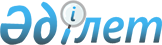 Об утверждении Государственной программы поддержки и развития бизнеса "Дорожная карта бизнеса-2020"
					
			Утративший силу
			
			
		
					Постановление Правительства Республики Казахстан от 25 августа 2018 года № 522. Утратило силу постановлением Правительства Республики Казахстан от 2 февраля 2022 года № 43.
      Сноска. Утратило силу постановлением Правительства РК от 02.02.2022 № 43 (вводится в действие со дня его подписания и подлежит официальному опубликованию).
      Правительство Республики Казахстан ПОСТАНОВЛЯЕТ: 
      1. Утвердить прилагаемую Государственную программу поддержки и развития бизнеса "Дорожная карта бизнеса-2020" (далее – Программа).
      2. Центральным и местным исполнительным органам и иным организациям принять меры по реализации Программы.
      3. Ответственным центральным и местным исполнительным органам, организациям (по согласованию) представлять информацию в Министерство национальной экономики Республики Казахстан согласно Плану мероприятий по реализации Программы в соответствии с постановлением Правительства Республики Казахстан от 29 ноября 2017 года № 790 "Об утверждении Системы государственного планирования в Республике Казахстан".
      4. Признать утратившими силу некоторые решения Правительства Республики Казахстан согласно приложению к настоящему постановлению.
      5. Контроль за исполнением настоящего постановления возложить на Министерство национальной экономики Республики Казахстан.
      6. Настоящее постановление вводится в действие со дня его подписания и подлежит официальному опубликованию. Государственная программа поддержки и развития бизнеса "Дорожная карта бизнеса-2020"
      Сноска. Государственная программа с изменениями, внесенными постановлениями Правительства РК от 19.04.2019 № 215; от 29.07.2019 № 546.
      1. Паспорт Программы 
      2. Введение 
      3. Анализ текущей ситуации 
      4. Цели, задачи, целевые индикаторы и показатели результатов реализации Программы 
      5. Основные направления, пути достижения поставленных целей Программы и соответствующие меры 
      6. Необходимые ресурсы  Глава 1. Паспорт Программы Глава 2. Введение
      Сноска. Глава 2 с изменением, внесенным постановлением Правительства РК от 29.12.2018 № 944.
      Государственная программа поддержки и развития бизнеса "Дорожная карта бизнеса-2020" (далее – Программа) разработана для реализации Послания Президента Республики Казахстан народу Казахстана "Новое десятилетие - Новый экономический подъем - новые возможности Казахстана" и Общенационального плана развития Казахстана до 2020 года, утвержденного Указом Президента Республики Казахстан от 17 февраля 2010 года № 925.
      Программа направлена на достижение цели посланий Президента Республики Казахстан народу Казахстана "Стратегия "Казахстан - 2030" и "Казахстанский путь - 2050: единая цель, единые интересы, единое будущее".
      От состояния и уровня развития частного предпринимательства и, в первую очередь, малого и среднего предпринимательства, зависит обеспечение устойчивого экономического развития страны в целом. Именно этот сектор экономики имеет огромные потенциальные возможности для решения многих проблем, влияющих на экономический рост государства, таких как неразвитая конкуренция, неэффективное использование материальных и нематериальных ресурсов, зависимость внутреннего спроса от импорта, безработица, бедность и др.
      Важна роль малого и среднего предпринимательства в диверсификации экономики. В условиях реализации ГПИИР будет формироваться все больше крупных производств, в рабочих процессах которых может быть задействовано множество субподрядчиков из числа субъектов малого и среднего предпринимательства. В селах, малых городах и моногородах субъекты предпринимательства должны задать новый импульс развития, работая в секторах, ориентированных на удовлетворение потребительского спроса населения.
      В связи с этим необходимо принятие системных мер по поддержке частного предпринимательства, которые будут включать, но не ограничиваться улучшением доступа к финансированию, обеспечением необходимой инфраструктуры, содействием в повышении компетенции, получением консультационной поддержки и привлечением партнеров для совместной реализации предпринимательских инициатив.
      Программа, которая будет реализована в период 2015-2019 годы, обеспечит устойчивый и сбалансированный рост регионального предпринимательства, а также поддержание действующих и создание новых постоянных рабочих мест.
      Четыре основных направления реализации Программы:
      1) поддержка бизнес-инициатив предпринимателей моногородов, малых городов и сельских населенных пунктов;
      2) отраслевая поддержка предпринимателей, осуществляющих деятельность в приоритетных секторах экономики и отраслях обрабатывающей промышленности;
      3) снижение валютных рисков предпринимателей; 
      4) предоставление нефинансовых мер поддержки предпринимательства.
      Основные термины и определения
      В настоящей Программе используются следующие основные термины и определения:
      1) банк – банк второго уровня, участвующий в Программе; 
      2) банковский кредит (далее - кредит) – сумма денежных средств, предоставляемых банком на основании договора банковского займа предпринимателю на условиях срочности, платности, возвратности, обеспеченности и целевого использования;
      3) банк развития – акционерное общество "Банк Развития Казахстана" и/или его аффилированная лизинговая компания; 
      4) веб-портал оператора нефинансовой поддержки – информационная система оператора нефинансовой поддержки, где пользователям предоставляются нефинансовые меры государственной поддержки в электронном формате;
      5) гарантирование – форма поддержки предпринимателей, используемая в виде предоставления частичной гарантии в качестве обеспечения исполнения обязательств по кредиту предпринимателя, на условиях Программы и в соответствии с договором гарантии;
      6) государственно-частное партнерство – форма сотрудничества между государственным партнером и частным партнером, соответствующая признакам, определенным в Законе Республики Казахстан от 31 октября 2015 года "О государственно-частном партнерстве";
      7) ГПИИР – Государственная программа индустриально-инновационного развития Республики Казахстан на 2015 - 2019 годы, утвержденная Указом Президента Республики Казахстан от 1 августа 2014 года № 874; 
      8) договор финансового лизинга – письменное соглашение, заключенное между лизинговой компанией/банком и предпринимателем, по условиям которого лизинговая компания/банк предоставляет предпринимателю финансовый лизинг; 
      9) договор банковского займа – письменное соглашение, заключенное между банком и предпринимателем, по условиям которого банк предоставляет кредит предпринимателю, а также соглашение об открытии кредитной линии в банке; 
      10) информационная система – организационно-упорядоченная совокупность информационно-коммуникационных технологий и технической документации, реализующих определенные технологические действия посредством информационного взаимодействия и предназначенных для решения конкретных функциональных задач;
      11) лизинговая компания – лизинговая компания, участвующая в Программе; 
      12) лизинговая сделка (лизинг) – совокупность согласованных действий участников лизинга, направленных на установление, изменение и прекращение гражданских прав и обязанностей; 
      13) местный координатор Программы – определяемое акимом области структурное подразделение города/района, осуществляющее консультационное сопровождение предпринимателей по подготовке и сбору документов, необходимых для участия в Программе; 
      14) начинающий молодой предприниматель – индивидуальный предприниматель в возрасте до 29 лет (включительно), срок государственной регистрации которого в качестве индивидуального предпринимателя составляет на момент обращения в банк за кредитом менее трех лет (возраст определяется на дату обращения начинающего индивидуального предпринимателя в банк, допускается аффилиированность молодого начинающего предпринимателя с действующими предпринимателями при условии создания нового вида деятельности, отличающегося от текущей деятельности действующего аффилированного предпринимателя); 
      15) международные зарубежные организации (далее – МЗО) – международные неправительственные организации, содействующие предприятиям малого и среднего предпринимательства в организации зарубежных стажировок и установлении деловых связей с иностранными партнерами и/или нацеленные на содействие развитию субъектов малого и среднего предпринимательства; 
      16) начинающий предприниматель – предприниматель, срок государственной регистрации которого в качестве индивидуального предпринимателя или юридического лица составляет на момент обращения в банк/лизинговую компанию/микрофинансовую организацию за кредитом/договором лизинга/микрокредитом менее трех лет (допускается аффилиированность начинающего предпринимателя с действующими предпринимателями при условии создания нового вида деятельности, отличающегося от текущей деятельности действующего аффилированного предпринимателя); 
      17) ОКЭД (далее - приоритетные сектора экономики в рамках Программы) – приоритетные сектора экономики в соответствии с общим классификатором видов экономической деятельности согласно приложению 2 к Программе;
      18) оператор нефинансовой поддержки – Национальная палата предпринимателей, осуществляющая государственную нефинансовую поддержку Предпринимателям в рамках четвертого направления Программы, за исключением компонентов "Софинансирование консультационных проектов передовых предприятий путем привлечения внешних консультантов (Программа ЕБРР по поддержке малого и среднего предпринимательства Республики Казахстан)", "Обучение топ-менеджмента малого и среднего предпринимательства";
      19) образовательное учреждение – организация, оказывающая услуги по повышению квалификации руководящих работников и менеджеров путем проведения бизнес-тренингов и консультационного сопровождения стажировки участников проекта "Деловые связи" за рубежом;
      20) предприниматель – субъект малого и (или) среднего предпринимательства, осуществляющий свою деятельность в соответствии с Предпринимательским кодексом Республики Казахстан от 29 октября 2015 года, а также субъект частного предпринимательства, указанный в Механизме кредитования приоритетных проектов, утвержденном постановлением Правительства Республики Казахстан от 11 декабря 2018 года № 820 "О некоторых вопросах обеспечения долгосрочной тенговой ликвидности для решения задачи доступного кредитования";
      21) проект – совокупность действий и мероприятий в различных направлениях предпринимательской деятельности, осуществляемых предпринимателем в качестве инициативной деятельности, направленной на получение дохода и не противоречащей законодательству Республики Казахстан (в рамках одного проекта допускается получение нескольких банковских кредитов);
      22) принцип "одного окна" – организация работы при предоставлении государственных услуг, предусматривающих исключение или максимально возможное ограничение участия заявителей (граждан, юридических лиц и индивидуальных предпринимателей) в процессах сбора из разных инстанций и предоставления в разные инстанции различных документов и справок, подтверждающих права заявителей на получение государственных услуг; 
      23) региональный координатор Программы – определяемое акимом области (столицы, города республиканского значения) структурное подразделение местного исполнительного органа, ответственное за реализацию Программы на областном уровне (столицы, города республиканского значения); 
      24) субсидирование – форма государственной финансовой поддержки предпринимателей, используемая для частичного возмещения расходов, уплачиваемых предпринимателем банку/микрофинансовой организации/лизинговой компании, в качестве вознаграждения по кредитам/лизингу в обмен на выполнение в будущем определенных условий, относящихся к операционной деятельности предпринимателя; 
      25) субсидии – периодические выплаты на безвозмездной и безвозвратной основе, осуществляемые финансовым агентством/ уполномоченной организацией по микрокредитованию банку/микрофинансовой организации/лизинговой компании, в рамках субсидирования предпринимателей на основании договоров субсидирования; 
      26) уполномоченный орган – уполномоченный орган по предпринимательству; 
      27) финансовое агентство – акционерное общество "Фонд развития предпринимательства "Даму", осуществляющее реализацию и мониторинг финансовой поддержки в рамках Программы; 
      28) оператор компонента/инструмента – национальный управляющий холдинг или юридические лица, сто процентов акций которых принадлежит национальному управляющему холдингу, а также организация со стопроцентным участием государства, осуществляющие реализацию компонентов/инструментов нефинансовой поддержки в рамках четвертого направления Программы;
      29) единый накопительный пенсионный фонд – юридическое лицо, осуществляющее деятельность по привлечению пенсионных взносов и пенсионным выплатам (далее – ЕНПФ).
      30) национальный институт – национальный институт развития в области технологического развития, осуществляющий функции оператора по поддержке деятельности бизнес-инкубаторов и сопровождению процессов предоставления государственных грантов индустриально-инновационным проектам в рамках бизнес-инкубирования;
      31) субъект индустриально-инновационной деятельности – физическое и (или) юридическое лицо, реализующее индустриально-инновационные проекты в приоритетных секторах экономики либо осуществляющее деятельность по продвижению отечественных обработанных товаров, работ и услуг на внутренний и (или) внешние рынки;
      32) электронная заявка – заявление на получение государственной поддержки, в котором информация представлена в электронно-цифровой форме и удостоверена посредством электронной цифровой подписи;
      33) электронный пакет документов – документы, полностью воспроизводящие вид и информацию (данные) подлинного документа в электронно-цифровой форме, удостоверенные электронной цифровой подписью заявителя или лица, обладающего полномочиями на удостоверение данного документа, либо уполномоченного работника центра обслуживания предпринимателей, на основании письменного согласия получателя государственной услуги, данного в момент его личного присутствия. Глава 3. Анализ текущей ситуации
      Реализация Программы нацелена на развитие регионального частного предпринимательства и развитие конкурентоспособности.
      В период реализации Программы "Дорожная карта бизнеса-2020" с 2010 по 2017 годы в показателях развития несырьевых секторов экономики, на которые была ориентирована поддержка, наметились положительные тенденции. За счет использования инструментов субсидирования процентных ставок и гарантирования кредитов государству удалось стимулировать банки второго уровня к увеличению объемов кредитования таких отраслей как обрабатывающая промышленность, транспорт и связь.
      По состоянию на 1 января 2017 года портфель действующих кредитов в рамках Единой Программы "Дорожная карта бизнеса-2020" составил 1 463 млрд. тенге, из которых портфель кредитов на инвестиционные цели - 968 млрд. тенге.
      Общий объем банковского портфеля кредитов по приоритетным секторам экономики по состоянию на 1 января 2018 года - 9 397 млрд. тенге, охват Единой Программы "Дорожная карта бизнеса-2020" в общем объеме кредитного портфеля по приоритетным секторам экономики составил 15,5 % (это процент действующих договоров субсидирования и гарантирования в общем кредитном портфеле приоритетных секторов экономики).
      В целом с 2010 по 2017 годы совокупный кредитный портфель банков в обрабатывающей промышленности увеличился в 2,9 раза (с 455 млрд. тенге до 1 323 млрд. тенге), в секторе транспорта - в 2,3 раза (с 252 млрд. тенге до 573 млрд. тенге), в секторе связи - в 1,9 раза (с 51 млрд. тенге до 99 млрд. тенге).
      Совокупный объем выданных кредитов обрабатывающей промышленности за эти три года вырос в 3 раза (с 383 млрд. тенге до 1 153 млрд. тенге), сектору транспорта - в 2,6 раза (с 145 млрд. тенге до 377 млрд. тенге), сектору связи - в 2,1 раза (с 22 млрд. тенге до 46 млрд. тенге).
      Программой "Дорожная карта бизнеса-2020" было предусмотрено ограничение по ставке вознаграждения, по которой конечный потребитель кредитных средств привлекал финансирование. В результате реализации Программой "Дорожная карта бизнеса-2020" ставки по выданным кредитам заметно снизились. С 2010 по 2017 годы средневзвешенная ставка по выданным кредитам обрабатывающей промышленности снизилась с 12 % до 10,3 % годовых, сектору транспорта – с 12,5 % до 10,3 % годовых.
      Исходя из сложившейся текущей ситуации видно, что государством созданы все условия и возможности для инвестиций, но отсутствует поддержка субъектов малого и среднего предпринимательства, желающих пополнить оборотные средства. Основываясь на данных по структуре кредитования, можно констатировать, что расширение инструментов Программы в этом направлении значительно повысит уровень поддержки субъектов малого и среднего предпринимательства, тем самым создав предпосылки к более существенному росту субъектов малого и среднего предпринимательства в стране.
      Нефинансовая государственная поддержка в виде обучения вошла в Программу "Дорожная карта бизнеса-2020" в 2011 году. За годы реализации этого направления данная поддержка обрела популярность. По состоянию на 1 января 2018 года обучение по проекту "Обучение топ-менеджмента малого и среднего бизнеса" - прошли 2 525 предпринимателей. Проведена работа по созданию инфраструктуры поддержки предпринимательства. Так, на 1 января 2018 года функционируют 18 центров обслуживания предпринимателей в областных центрах и крупных городах, в которых более 273 тыс. предпринимателей получили более 438 тыс. консультаций. На региональном уровне оперируют 14 мобильных центров поддержки предпринимательства, которые оказали 52 тыс. клиентам более 73 тыс. выездных консультаций. Кроме того, оказывается сервисная поддержка действующей предпринимательской деятельности. Так, более чем 192 тыс. предпринимателям оказано 428 тыс. услуг.
      Таким образом, анализ текущей ситуации показывает, что Программа должна предусматривать целенаправленную поддержку малого и среднего предпринимательства вне крупных городов и усиление предпринимательского потенциала.
      Стоит отметить тот факт, что с 2015 года оператором нефинансовой поддержки в рамках Единой программы "Дорожная карта бизнеса-2020" является Национальная палата предпринимателей (далее - НПП). Таким образом, начиная с 2015 года, следующие проекты реализовываются НПП:
      1. Бизнес-Советник
      2. Бизнес-Рост
      3. Деловые связи
      4. Старшие сеньоры
      5. Бизнес-Насихат
      6. Центры поддержки в моногородах
      7. Центры поддержки в малых городах и районных центрах.
      В рамках Программы по направлению "Поддержка новых бизнес-инициатив" решаются такие проблемные вопросы как повышение доступности к финансированию, увеличение производственных мощностей проектов, расширение бизнес-инициативы предпринимателей сельских населенных пунктов, малых городов и моногородов и их проектов.
      Для повышения доступности к финансированию предпринимателей моногородов, малых городов и сельских населенных пунктов осуществляются субсидирование ставки вознаграждения по кредитам банков, частичное гарантирование кредитов банков, выданных предпринимателям и микрофинансовым организациям, предоставление микрокредитов.
      Для увеличения производственных мощностей предпринимателей моногородов, малых городов и сельских населенных пунктов осуществляется подведение недостающей инфраструктуры к проектам предпринимателей сельских населенных пунктов, малых городов и моногородов.
      Для расширения бизнес-инициативы предпринимателей в моногородах, малых городах и сельских населенных пунктах осуществляется выдача государственных грантов.
      Развитие предпринимательства в приоритетных секторах экономики и отраслях обрабатывающей промышленности решит задачи увеличения объемов произведенной продукции обрабатывающей промышленности, создания новых конкурентоспособных производств, увеличения занятости населения в малом и среднем предпринимательстве.
      Для увеличения объемов произведенной продукции обрабатывающей промышленности осуществляются субсидирование ставки вознаграждения по кредитам/лизинговым сделкам банков/лизинговых компаний и частичное гарантирование кредитов банков, выданных предпринимателям.
      Для создания новых конкурентоспособных производств будет осуществляться обеспечение недостающей инфраструктуры проектов предпринимателей и индустриальных зон.
      Для увеличения занятости населения в малом и среднем предпринимательстве осуществляются субсидирование ставки вознаграждения по кредитам/лизинговым сделкам банков/банка развития/лизинговых компаний и частичное гарантирование кредитов банков/банка развития, выданных предпринимателям, обеспечение недостающей инфраструктуры проектов предпринимателей и индустриальных зон.
      Для недопущения трансформации валютных рисков в кредитные в связи с колебаниями иностранных валют осуществляется субсидирование ставки вознаграждения по кредитам/лизинговым сделкам банков/банка развития/лизинговых компаний в национальной и иностранной валютах.
      Решением проблем по предоставлению нефинансовых мер
       поддержки предпринимательства являются информационно-аналитическое обеспечение предпринимательства, повышение компетенций предпринимателей/субъектов индустриально-инновационной деятельности, повышение производительности предпринимателей/субъектов индустриально-инновационной деятельности, расширение деловых связей.
      Для информационно-аналитического обеспечения предпринимательства будет осуществляться разъяснение мер государственной поддержки по проекту "Бизнес-насихат" об условиях ведения предпринимательской деятельности в государствах-членах Евразийского экономического союза и мер государственной поддержки субъектов агропромышленного комплекса.
      Для повышения компетенций предпринимателей/ субъектов индустриально-инновационной деятельности осуществляются обучение основам предпринимательской деятельности, повышение квалификации специалистов, топ-менеджеров предприятий, предоставление сервисной поддержки ведения действующей предпринимательской деятельности, предоставление консультаций по вопросам получения разрешительных документов и технических условий.
      Для повышения производительности субъектов индустриально-инновационной деятельности будут осуществляться привлечение внешних консультантов по вопросам внедрения новых методов управления, технологий производства, повышения производительности и энергосбережения предприятий, а также технологическое развитие предприятий.
      Для расширения деловых связей будут осуществляться установление деловых связей с иностранными партнерами и продвижение отечественных обработанных товаров. Глава 4. Цели, задачи, целевые индикаторы и показатели результатов реализации Программы
      4.1. Цели
      1. Целями Программы являются обеспечение устойчивого и сбалансированного роста регионального предпринимательства, а также поддержание действующих и создание новых постоянных рабочих мест.
      4.2. Задачи
      2. Для достижения цели и целевых индикаторов Программы будет проводиться работа по следующим четырем направлениям:
      1) поддержка бизнес-инициатив предпринимателей моногородов, малых городов и сельских населенных пунктов;
      2) отраслевая поддержка предпринимателей/субъектов индустриально-инновационной деятельности, осуществляющих деятельность в приоритетных секторах экономики и отраслях обрабатывающей промышленности;
      3) снижение валютных рисков предпринимателей; 
      4) предоставление нефинансовых мер поддержки предпринимательства.
      Поддержка бизнес-инициатив предпринимателей моногородов, малых городов и сельских населенных пунктов
      3. В рамках данного направления необходимо решить следующие задачи:
      1) повышение доступности к финансированию предпринимателей моногородов, малых городов и сельских населенных пунктов;
      2) увеличение производственных мощностей проектов предпринимателей моногородов, малых городов и сельских населенных пунктов;
      3) расширение бизнес-инициативы предпринимателей в моногородах, малых городах и сельских населенных пунктах.
      Задача 1. Повышение доступности к финансированию предпринимателей моногородов, малых городов и сельских населенных пунктов
      Для повышения доступности к финансированию предпринимателей моногородов, малых городов и сельских населенных пунктов будут осуществляться субсидирование ставки вознаграждения по кредитам/договорам финансового лизинга банков/банка развития/лизинговых компаний, частичное гарантирование кредитов банков/банка развития, выданных предпринимателям и микрофинансовым организациям, предоставление микрокредитов.
      Таблица 1. Целевые показатели по повышению доступности к финансированию предпринимателей сельских населенных пунктов, малых городов и моногородов
      Таблица 2. Целевые показатели по обеспечению предпринимателей необходимой инфраструктурой
      Задача 3. Расширение бизнес-инициативы предпринимателей в моногородах, малых городах и сельских населенных пунктах
      Для расширения бизнес-инициативы предпринимателей в моногородах, малых городах и сельских населенных пунктах будет осуществляться выдача государственных грантов.
      Таблица 3. Целевые показатели по расширению бизнес-инициативы предпринимателей в сельских населенных пунктах, малых городах и моногородах
      Отраслевая поддержка предпринимателей, осуществляющих деятельность в приоритетных секторах экономики и отраслях обрабатывающей промышленности.
      В рамках данного направления необходимо решить следующие задачи:
      1) увеличение объемов произведенной продукции обрабатывающей промышленности;
      2) создание новых конкурентоспособных производств;
      3) увеличение занятости населения в малом и среднем предпринимательстве.
      Задача 4. Увеличение объемов произведенной продукции обрабатывающей промышленности
      Для увеличения объемов произведенной продукции обрабатывающей промышленности будут осуществляться субсидирование ставки вознаграждения по кредитам/договорам финансового лизинга банков/банка развития/лизинговых компаний и частичное гарантирование кредитов банков/банка развития, выданных предпринимателям.
      Таблица 4. Целевые показатели по увеличению объемов произведенной продукции обрабатывающей промышленности
      Задача 5. Создание новых конкурентоспособных производств
      Для создания новых конкурентоспособных производств будет осуществляться обеспечение недостающей инфраструктуры проектов предпринимателей и индустриальных зон.
      Таблица 5. Целевые показатели по созданию новых конкурентоспособных производств
      Задача 6. Увеличение занятости населения в малом и среднем предпринимательстве
      Для увеличения занятости населения в малом и среднем предпринимательстве будут осуществляться субсидирование ставки вознаграждения по кредитам/договорам финансового лизинга банков/банка развития/лизинговых компаний и частичное гарантирование кредитов банков/банков развития, выданных предпринимателям, обеспечение недостающей инфраструктуры проектов предпринимателей и индустриальных зон.
      Таблица 6. Целевые показатели по увеличению занятости населения в малом и среднем предпринимательстве
      Снижение валютных рисков предпринимателей.
      В рамках данного направления необходимо решить задачу по недопущению трансформации валютных рисков в кредитные в связи с колебаниями иностранных валют.
      Задача 7. Недопущение трансформации валютных рисков в кредитные в связи с колебаниями иностранных валют
      Для недопущения трансформации валютных рисков в кредитные в связи с колебаниями иностранных валют будет осуществляться субсидирование ставки вознаграждения по кредитам/договорам финансового лизинга банков/банка развития/лизинговых компаний в национальной и иностранной валютах.
      Таблица 7. Целевые показатели по недопущению трансформации валютных рисков в кредитные в связи с колебаниями иностранных валют
      Предоставление нефинансовых мер поддержки предпринимательства.
      В рамках данного направления необходимо решить следующие задачи:
      1) информационно-аналитическое обеспечение предпринимательства;
      2) повышение компетенции предпринимателей/субъектов индустриально-инновационной деятельности; 
      3) повышение производительности предпринимателей/субъектов индустриально-инновационной деятельности; 
      4) расширение деловых связей.
      Задача 8. Информационно-аналитическое обеспечение предпринимательства
       Для информационно-аналитического обеспечения предпринимательства будут осуществляться разъяснение мер государственной поддержки по компонентам "Бизнес-Насихат", разъяснение об условиях ведения предпринимательской деятельности в государствах-членах Евразийского экономического союза и мер государственной поддержки субъектов агропромышленного комплекса.
      Таблица 8. Целевые показатели по информационно-аналитическому обеспечению предпринимательства
      Задача 9. Повышение компетенции предпринимателей/субъектов индустриально-инновационной деятельности
      Для повышения компетенции предпринимателей/субъектов индустриально-инновационной деятельности будут осуществляться обучение основам предпринимательской деятельности, повышение квалификации специалистов, топ-менеджеров предприятий, предоставление сервисной поддержки ведения действующей предпринимательской деятельности, повышение компетенции предприятий, предоставление консультаций по вопросам получения разрешительных документов и технических условий.
      Таблица 9. Целевые показатели по повышению компетенции предпринимателей/субъектов индустриально-инновационной деятельности
      Сноска. Таблица 9 с изменением, внесенным постановлением Правительства РК от 29.07.2019 № 546.


      Задача 10. Повышение производительности предпринимателей/ субъектов индустриально-инновационной деятельности
      Для повышения производительности предпринимателей/субъектов индустриально-инновационной деятельности будут осуществляться привлечение внешних консультантов по вопросам внедрения новых методов управления, технологий производства (старшие сеньоры), повышения производительности и энергосбережения предприятий (Программа ЕБРР по поддержке малого и среднего предпринимательства Республики Казахстан), а также технологическое развитие предприятий.
      Таблица 10. Целевые показатели по повышению производительности предпринимателей/субъектов индустриально-инновационной деятельности
      Сноска. Таблица 10 с изменениями, внесенными постановлением Правительства РК от 29.07.2019 № 546.


      Задача 11. Расширение деловых связей
      Для расширения деловых связей будут осуществляться установление деловых связей с иностранными партнерами (инструмент "Деловые связи") и продвижение отечественных обработанных товаров.
      Таблица 11. Целевые показатели по расширению деловых связей
      4.3 Целевые индикаторы
      4. Целевые индикаторы Программы, которые будут достигнуты к 2020 году:
      1) доведение доли обрабатывающей промышленности в структуре ВВП не менее 12,5 %;
      2) увеличение объема выпуска продукции МСП в 1,5 раза от уровня 2014 года;
      3) увеличение активно действующих субъектов МСП на 50 % от уровня 2014 года; 
      4) увеличение количества занятых в МСП на 50 % от уровня 2014 года.  Глава 5. Основные направления, пути достижения поставленных целей Программы и соответствующие меры
      Сноска. Глава 5 с изменениями, внесенными постановлением Правительства РК от 29.12.2018 № 944.
      5. Программа предполагает реализацию комплекса взаимосвязанных мер, которые необходимо реализовать для достижения ключевых целей – обеспечение устойчивого и сбалансированного роста регионального предпринимательства, а также поддержание действующих и создание новых постоянных рабочих мест. 
      Первое направление: поддержка бизнес-инициатив предпринимателей моногородов, малых городов и сельских населенных пунктов
      6. Первое направление Программы предусматривает оказание предпринимателям следующих мер финансовой поддержки:
      1) субсидирование части ставки вознаграждения по кредитам/договорам финансового лизинга банков/банка развития/лизинговых компаний;
      2) частичное гарантирование по кредитам банков/банка развития;
      3) предоставление государственных грантов;
      4) частичное гарантирование кредитов микрофинансовых организаций перед банками;
      5) субсидирование части наценки на товар и части арендного платежа, составляющих доход исламских банков;
      6) субсидирование ставки купонного вознаграждения по облигациям, выпущенным субъектами предпринимательства.
      7. Участниками первого направления Программы являются предприниматели, реализующие и (или) планирующие реализовать собственные и эффективные проекты в сельских населенных пунктах, малых городах и моногородах без отраслевых ограничений и без учета места регистрации предпринимателя.
      8. Для целей реализации мер поддержки в рамках Программы сельскими населенными пунктами признаются населенные пункты, не относящиеся к моногородам и малым городам, а также городам республиканского и областного значения.
      Субсидирование части ставки вознаграждения по кредитам/договорам финансового лизинга банков/банка развития/лизинговых компаний
      9. Субсидирование ставки вознаграждения осуществляется по новым кредитам/договорам финансового лизинга, выдаваемым для реализации новых эффективных инвестиционных проектов, а также проектов, направленных на модернизацию и расширение производства. 
      10. Субсидирование части ставки вознаграждения по кредитам/договорам финансового лизинга банков/банка развития/лизинговых компаний также осуществляется по кредитам/договорам финансового лизинга, выдаваемым для реализации проектов в рамках договора о государственно-частном партнерстве без отраслевых ограничений.
      11. В случае, если по одному проекту заключается несколько договоров субсидирования, то общий срок субсидирования устанавливается с момента подписания финансовым агентством первого договора субсидирования.
      12. Субсидированию также подлежат кредиты/лизинговые сделки, направленные на рефинансирование кредитов/договоров финансового лизинга.
      Срок субсидирования при рефинансировании текущих обязательств предпринимателя устанавливается с момента подписания финансовым агентством первого договора субсидирования в банке-кредиторе/лизинговой компании, с которого осуществлялось рефинансирование.
      13. Финансирование субсидирования части ставки вознаграждения по кредитам/договорам финансового лизинга банков/банка развития/ лизинговых компаний осуществляется из средств республиканского и местных бюджетов.
      14. Условия и порядок субсидирования части ставки вознаграждения по кредитам/договорам финансового лизинга банков/банка развития/лизинговых компаний предпринимателей в рамках первого направления Программы регламентируются Правилами субсидирования части ставки вознаграждения в рамках Программы, утверждаемыми постановлением Правительства Республики Казахстан.
      Частичное гарантирование по кредитам банков/банка развития
      15. Гарантия предоставляется только по новым кредитам, выдаваемым для реализации новых эффективных инвестиционных проектов, а также проектов, направленных на модернизацию и расширение производства. 
      16. Частичное гарантирование для предпринимателей предоставляется на безвозмездной основе.
      17. Размер гарантий зависит от вида предпринимательства и суммы кредита в рамках проекта.
      18. Срок предоставляемой гарантии – не более срока кредита.
      19. Финансовое агентство вправе отказать в предоставлении гарантии в случаях, установленных Правилами гарантирования по кредитам субъектов малого и среднего предпринимательства в рамках Программы, утверждаемыми постановлением Правительства Республики Казахстан.
      20. Финансирование частичного гарантирования по кредитам банков/банка развития осуществляется из средств республиканского и местного бюджетов.
      21. Финансовое агентство при выявлении фактов нецелевого использования кредита принимает решение о снижении суммы гарантии пропорционально сумме кредита, использованного по нецелевому назначению.
      22. Финансовое агентство аннулирует гарантию при выявлении фактов полного нецелевого использования кредита.
      23. Условия и порядок частичного гарантирования по кредитам банков/банка развития в рамках первого направления Программы регламентируются Правилами гарантирования по кредитам субъектов малого и среднего предпринимательства в рамках Программы, утверждаемыми постановлением Правительства Республики Казахстан.
      Предоставление государственных грантов
      24. Государственные гранты предоставляются субъектам малого предпринимательства, в том числе начинающим молодым предпринимателям, начинающим предпринимателям, женщинам, инвалидам и лицам старше 50 лет, на безвозмездной основе для реализации:
      1) новых бизнес-идей в приоритетных секторах экономики и отраслях обрабатывающей промышленности и отдельных видах услуг, определенных ГПИИР;
      2) индустриально-инновационных проектов в рамках бизнес-инкубирования. 
      25. Государственные гранты для субъектов малого предпринимательства, в том числе начинающим молодым предпринимателям, начинающим предпринимателям, а также женщинам, инвалидам и лицам старше 50 лет, моногородов, малых городов и сельских населенных пунктов предоставляются без отраслевых ограничений.
      26. Финансирование мер поддержки в форме предоставления государственных грантов осуществляется за счет средств республиканского и местного бюджетов.
      27. Государственные гранты предоставляются государством через региональных координаторов Программы по итогам проводимых конкурсов по отбору заявок субъектов малого предпринимательства на реализацию новых бизнес-идей и индустриально-инновационных проектов в рамках бизнес-инкубирования. 
      28. Условия и порядок предоставления государственных грантов регламентируются Правилами предоставления государственных грантов для реализации новых бизнес-идей и индустриально-инновационных проектов в рамках бизнес-инкубирования в рамках Программы, утверждаемыми постановлением Правительства Республики Казахстан
      Частичное гарантирование кредитов микрофинансовых организаций перед банками
      29. Частичное гарантирование предоставляется только по новым кредитам микрофинансовых организаций, полученным в банках на пополнение оборотных средств, в целях последующего микрокредитования предпринимателей моногородов, малых городов и сельских населенных пунктов. 
      30. Частичное гарантирование для микрофинансовых организаций предоставляется финансовым агентством.
      31. Финансирование частичного гарантирования по кредитам банков/банка развития осуществляется из средств республиканского и местного бюджетов.
      32. Микрофинансовая организация для получения частичного гарантирования обращается в банк с заявлением на получение кредита под гарантию финансового агентства.
      33. Банк самостоятельно в соответствии с процедурой, установленной внутренними документами, проводит оценку деятельности микрофинансовой организации и на основе представленной информации и заключения об оценке залогового имущества проводит оценку залоговой стоимости обеспечения, после чего принимает решение о финансировании либо отказе в финансировании микрофинансовой организации под гарантию финансового агентства. 
      34. Сумма кредита рассчитывается для одной микрофинансовой организации без учета задолженности по кредиту аффилированных с ней лиц/компаний.
      35. Размер гарантии может достигать 100 % от суммы кредита.
      36. Срок предоставляемой гарантии - не более срока кредита.
      37. Финансовое агентство вправе отказать в предоставлении гарантии в случаях, установленных Правилами частичного гарантирования по кредитам банков микрофинансовым организациям в рамках Программы, утверждаемыми постановлением Правительства Республики Казахстан. 
      38. Условия и порядок частичного гарантирования кредитов микрофинансовых организаций перед банками в рамках первого направления Программы регламентируются Правилами частичного гарантирования по кредитам банков микрофинансовым организациям в рамках Программы, утверждаемыми постановлением Правительства Республики Казахстан. 
      Субсидирование части наценки на товар и части арендного платежа, составляющих доход исламских банков
      39. Субсидирование используется для возмещения части расходов, уплачиваемых предпринимателями в качестве части наценки на товар/части арендного платежа, составляющих доход исламского банка/исламской лизинговой компании, по финансированиям, и осуществляется через эффективные механизмы взаимодействия государства с бизнесом.
      40. В случае, если по одному проекту заключается несколько договоров субсидирования, то общий срок субсидирования устанавливается с момента подписания финансовым агентством первого договора субсидирования.
      41. Субсидированию также подлежит финансирование, направленное на рефинансирование кредитов/договоров финансового лизинга/договоров финансирования, ранее выданных банками второго уровня/лизинговыми компаниями/исламскими банками/исламскими лизинговыми компаниями.
      42. Срок субсидирования при рефинансировании текущих обязательств предпринимателя устанавливается с момента подписания финансовым агентством первого договора субсидирования в банке-кредиторе/лизинговой компании, с которого осуществлялось рефинансирование.
      43. Финансирование субсидирования части наценки на товар и части арендного платежа, составляющих доход исламских банков, осуществляется из средств республиканского и местных бюджетов.
      44. Условия и порядок субсидирования части наценки на товар и части арендного платежа, составляющих доход исламских банков, в рамках первого направления Программы регламентируются Правилами субсидирования части наценки на товар и части арендного платежа, составляющих доход исламских банков, при финансировании исламскими банками субъектов предпринимательства в рамках Программы, утверждаемыми постановлением Правительства Республики Казахстан.
      Субсидирование ставки купонного вознаграждения по облигациям, выпущенным субъектами предпринимательства 
       45. Субсидирование ставки купонного вознаграждения по облигациям, выпущенным субъектами предпринимательства, используется для возмещения части расходов, оплачиваемых эмитентами в качестве вознаграждения по облигациям, и осуществляется через эффективные механизмы взаимодействия государства с бизнесом.
      46. Субсидирование ставки купонного вознаграждения по облигациям, выпущенным субъектами предпринимательства, осуществляется по облигациям, выпущенным для финансирования реализации новых инвестиционных проектов, а также проектов, направленных на модернизацию и расширение производства.
      47. В случае, если по одному проекту заключается несколько договоров субсидирования, то общий срок субсидирования устанавливается с момента подписания финансовым агентством первого договора субсидирования.
      48. Финансирование субсидирования ставки купонного вознаграждения по облигациям, выпущенным субъектами предпринимательства, осуществляется из средств республиканского и местных бюджетов.
      49. Условия и порядок субсидирования ставки купонного вознаграждения по облигациям, выпущенным субъектами предпринимательства регламентируются Правилами субсидирования ставки купонного вознаграждения по облигациям, выпущенным субъектами предпринимательства в рамках Программы, утверждаемыми постановлением Правительства Республики Казахстан.
      Второе направление: отраслевая поддержка предпринимателей/субъектов индустриально-инновационной деятельности, осуществляющих деятельность в приоритетных секторах экономики и отраслях обрабатывающей промышленности
      50. Второе направление Программы предусматривает оказание предпринимателям/субъектам индустриально-инновационной деятельности следующих мер финансовой поддержки: 
      1) субсидирование ставки вознаграждения по кредитам/договорам финансового лизинга банков/банка развития/лизинговых компаний;
      2) частичное гарантирование по кредитам банков/банка развития; 
      3) развитие производственной (индустриальной) инфраструктуры; 
      4) создание индустриальных зон;
      5) долгосрочное лизинговое финансирование;
      6) субсидирование части наценки на товар и части арендного платежа, составляющих доход исламских банков;
      7) субсидирование ставки купонного вознаграждения по облигациям, выпущенным субъектами предпринимательства;
      8) субсидирование ставки вознаграждения по кредитам, выданным в рамках обеспечения долгосрочной тенговой ликвидности для решения задачи доступного кредитования в обрабатывающей промышленности и услуг, а также по переработке в агропромышленном комплексе.
      51. Участниками второго направления Программы являются эффективные предприниматели/субъекты индустриально-инновационной деятельности, реализующие и (или) планирующие реализовать собственные проекты:
      1) в приоритетных секторах экономики, указанных в приложении 2 к Программе;
      2) в приоритетных отраслях обрабатывающей промышленности и отдельных видах услуг, определенных ГПИИР.
      Субсидирование ставки вознаграждения по кредитам/договорам финансового лизинга банков/банка развития/лизинговых компаний
      52. Субсидирование ставки вознаграждения осуществляется по новым кредитам/договорам финансового лизинга, выдаваемым для реализации новых эффективных инвестиционных проектов, а также проектов, направленных на модернизацию и расширение производства. 
      53. Субсидирование части ставки вознаграждения по кредитам/договорам финансового лизинга банков/банка развития/лизинговых компаний также осуществляется по кредитам/договорам финансового лизинга, выдаваемым для реализации проектов в рамках договора о государственно-частном партнерстве, при условии соответствия таких проектов приоритетным секторам экономики, указанным в приложении 2 к Программе, или приоритетным отраслям обрабатывающей промышленности и отдельным видам услуг, определенным ГПИИР.
      В случае, если по одному проекту заключается несколько договоров субсидирования, то общий срок субсидирования устанавливается с момента подписания финансовым агентством первого договора субсидирования.
      54. Субсидированию также подлежат кредиты/лизинговые сделки, направленные на рефинансирование кредитов/договоров финансового лизинга, ранее выданных банками/банка развития/лизинговыми компаниями в течение 
      4 лет (срок исчисляется с даты выдачи первого кредита/лизинга) до вынесения проекта на рассмотрение финансового агентства и соответствующих критериям Программы. 
      55. Финансирование субсидирования части ставки вознаграждения по кредитам/договорам финансового лизинга банков/банка развития/ лизинговых компаний осуществляется из средств республиканского и местных бюджетов.
      56. Условия и порядок субсидирования части ставки вознаграждения по кредитам/договорам финансового лизинга банков/банка развития/лизинговых компаний предпринимателей в рамках второго направления Программы регламентируются Правилами субсидирования части ставки вознаграждения в рамках Программы, утверждаемыми постановлением Правительства Республики Казахстан.
      Частичное гарантирование по кредитам банков/банка развития
      57. Частичное гарантирование предоставляется только по новым кредитам, выдаваемым для реализации новых эффективных инвестиционных проектов, а также проектов, направленных на модернизацию и расширение производства.
      58. Частичное гарантирование для предпринимателей предоставляется на безвозмездной основе.
      59. Размер гарантий зависит от вида предпринимательства и суммы кредита в рамках проекта.
      60. Срок предоставляемой гарантии не более срока кредита.
      61. Финансирование частичного гарантирования по кредитам банков/банка развития осуществляется из средств республиканского и местного бюджетов.
      62. Финансовое агентство вправе отказать в предоставлении гарантии в случаях, установленных Правилами гарантирования по кредитам субъектов малого и среднего предпринимательства в рамках Программы, утверждаемыми постановлением Правительства Республики Казахстан.
      63. Финансовое агентство при выявлении фактов нецелевого использования кредита принимает решение о снижении суммы гарантии пропорционально сумме кредита, использованного по нецелевому назначению.
      64. В случае полного нецелевого использования кредита финансовое агентство аннулирует гарантию.
      65. Условия и порядок частичного гарантирования по кредитам банков/банка развития в рамках второго направления Программы регламентируются Правилами гарантирования по кредитам субъектов малого и среднего предпринимательства в рамках Программы, утверждаемыми постановлением Правительства Республики Казахстан.
      Развитие производственной (индустриальной) инфраструктуры
      66. Развитие производственной (индустриальной) инфраструктуры заключается в подведении недостающей инфраструктуры к проектам малого и среднего предпринимательства, направленным на создание новых производств, модернизацию и расширение действующих производств, как для отдельных проектов индивидуально (в том числе для обеспечения нескольких проектов), так и в рамках создания индустриальных зон.
      67. Выделение средств на развитие инфраструктуры проектов малого и среднего предпринимательства и индустриальных зон осуществляется в соответствии с бюджетным законодательством Республики Казахстан. 
      68. Развитие производственной (индустриальной) инфраструктуры осуществляется для предпринимателей, осуществляющих деятельность в приоритетных секторах экономики, указанных в приложении 2 к Программе, или отраслях обрабатывающей промышленности и отдельных видах услуг, определенных ГПИИР.
      69. Развитие производственной (индустриальной) инфраструктуры для субъектов малого и среднего предпринимательства, осуществляющих деятельность в моногородах, малых городах и сельских населенных пунктах, осуществляется без отраслевых ограничений.
      70. Выделенные средства направляются на строительство и реконструкцию следующей инфраструктуры: водоотведение, водоснабжение (бурение скважин для водоснабжения), газификация, водоводы, паропроводы, теплоснабжение, водопроводы, железнодорожные тупики, железнодорожные подъездные пути, телефонизация, электрические подстанции, линии электропередачи, септики, парогазовые установки.
      71. Подведение недостающей инфраструктуры осуществляется до границы территории объекта субъектов малого и среднего предпринимательства, при этом не предусматривается выделение средств на подведение инфраструктуры внутри территории объекта предпринимателя. 
      72. Стоимость строительства (реконструкции) инфраструктуры не должна превышать 50 % от стоимости проекта субъектов малого и среднего предпринимательства. 
      73. Подведение недостающей инфраструктуры к проектам субъектов малого и среднего предпринимательства осуществляется при софинансировании из местного бюджета в размере не менее 10 % от стоимости строительства. 
      74. Не допускается финансирование из республиканского бюджета затрат, связанных с разработкой предпроектной (технико-экономических обоснований) или проектной (проектно-сметной) документации на строительство. 
      75. Условия и порядок подведения производственной (индустриальной) инфраструктуры регламентируются Правилами подведения производственной (индустриальной) инфраструктуры в рамках Программы, утверждаемыми постановлением Правительства Республики Казахстан. 
      Развитие индустриальных зон
      76. На территории индустриальной зоны размещаются объекты производственного назначения (производственные, складские и административные помещения), оказания социальных услуг (пункты общественного питания, повышения квалификации работников, оказания коммунальных услуг), объекты предоставления банковских услуг.
      77. Основными задачами создания индустриальных зон являются:
      1) содействие ускоренному развитию частного предпринимательства в сфере промышленности;
      2) оптимизация затрат на создание и развитие инфраструктуры новых производств;
      3) повышение эффективности производства;
      4) обеспечение занятости населения.
      78. Индустриальные зоны создаются в виде:
      1) обеспеченных инфраструктурой участков земли под строительство зданий и сооружений для производства;
      2) готовых производственных помещений для сдачи в аренду или продажи предпринимателю, в том числе с производственной инфраструктурой простаивающих, законсервированных или неработающих производств;
      3) комплексных индустриальных зон, располагающих как земельными участками для строительства, так и производственными помещениями.
      79. Подведение инфраструктуры до границы территории и внутри индустриальной зоны осуществляется за счет средств республиканского бюджета при софинансировании из местного бюджета согласно бюджетному законодательству.
      80. При этом подведение недостающей инфраструктуры к проектам создания и развития индустриальных зон, отвечающим критериям подведения недостающей инфраструктуры, может также осуществляться за счет средств местного бюджета по усмотрению местных исполнительных органов.
      81. Создание индустриальных зон осуществляется в соответствии с региональной специализацией, определенной ГПИИР, возможностями местного предпринимательства.
      82. Стоимость строительства (реконструкции) инфраструктуры не должна превышать 50% от стоимости проекта создания или развития индустриальных зон.
      83. Оператором индустриальных зон является социально-предпринимательская корпорация (далее - СПК).
      84. К функциям оператора индустриальных зон относятся:
      1) привлечение участников индустриальных зон;
      2) привлечение инвестиций для строительства объектов инфраструктуры и решение вопросов финансирования индустриальной зоны;
      3) предоставление во вторичное землепользование (субаренду) земельных участков и аренду (субаренду) объектов инфраструктуры;
      4) заключение, расторжение и мониторинг выполнения условий договоров об осуществлении деятельности;
      5) обеспечение и поддержание деятельности индустриальной зоны.
      85. Оплата операторских услуг СПК осуществляется за счет средств местного бюджета.
      86. В целях эффективного управления индустриальными зонами СПК могут создавать управляющие компании, в том числе с привлечением местных и иностранных сторонних организаций.
      87. Условия и порядок подведения недостающей инфраструктуры для проектов создания или развития индустриальных зон регламентируются Правилами подведения производственной (индустриальной) инфраструктуры в рамках Программы, утверждаемыми постановлением Правительства Республики Казахстан. 
      Долгосрочное лизинговое финансирование
      88. Долгосрочное лизинговое финансирование предоставляется АО "БРК-Лизинг" – дочерней организацией АО "Банк развития Казахстана" субъектам индустриально-инновационной деятельности, реализующим и (или) планирующим реализовать инвестиционные проекты в приоритетных секторах экономики, согласно приложению 1 к Правилам предоставления государственной поддержки субъектам индустриально-инновационной деятельности, направленной на повышение производительности труда и развитие территориальных кластеров, утвержденным уполномоченным органом в области индустриально-инновационного развития.
      89. Субъект индустриально-инновационной деятельности должен обеспечить участие денежными средствами в реализации проекта в размере не менее 15 % от общей стоимости предметов лизинга при использовании долгосрочного лизингового финансирования.
      90. Стоимость предмета лизинга должна быть не менее 80 млн. тенге (для предприятий легкой промышленности не менее 50 млн. тенге).
      91. Долгосрочное лизинговое финансирование предоставляется сроком до 10 лет. Ставка вознаграждения по договору финансового лизинга для заявителя должна составлять 5 %, при этом соотношение бюджетного кредита и иных средств фондирования АО "БРК-Лизинг" должно составлять 80/20. 
      92. В целях увеличения объема предоставления долгосрочного лизингового финансирования допускается повторное использование денежных средств за счет погашенных лизинговых платежей на условиях, определенных настоящей Программой. 
      93. Данные условия распространяются и на договоры, заключенные в 2011-2012 годах в рамках Программы "Производительность-2020". 
      94. Для получения долгосрочного лизингового финансирования субъект индустриально-инновационной деятельности подает в АО "БРК-Лизинг" пакет документов, перечень которых утверждается уполномоченным органом в области государственной поддержки индустриально-инновационной деятельности.
      95. АО "БРК-Лизинг" после представления полного пакета документов субъектом индустриально-инновационной деятельности осуществляет проверку соответствия критериям настоящей Программы, определенным в пункте 88 настоящей Программы, экспертизу индустриально-инновационного проекта в порядке и сроки, предусмотренные внутренними нормативными документами.
      96. При положительном решении АО "БРК-Лизинг" и субъект индустриально-инновационной деятельности заключают договор финансового лизинга.
      97. АО "БРК-Лизинг" информирует национальный институт развития в области развития индустрии и субъекта индустриально-инновационной деятельности по принятому решению о предоставлении долгосрочного лизингового финансирования в течение 5 (пять) рабочих дней со дня принятия такого решения.
      98. После заключения договора финансового лизинга между АО "БРК-Лизинг" и субъектом индустриально-инновационной деятельности АО "БРК-Лизинг" заключает с национальным институтом развития в области развития индустрии и субъектом индустриально-инновационной деятельности-Соглашение о мониторинге индустриально-инновационного проекта. Типовая форма Соглашения о мониторинге индустриально-инновационного проекта утверждается уполномоченным органом в области государственной поддержки индустриально-инновационной деятельности.
      Субъект индустриально-инновационной деятельности, получивший долгосрочное лизинговое финансирование, увеличивает производительность труда в соответствии с Соглашением о мониторинге индустриально-инновационного проекта.
      Субсидирование части наценки на товар и части арендного платежа, составляющих доход исламских банков
      99. Субсидирование наценки на товар/части арендного платежа, составляющих доход исламского банка/исламской лизинговой компании, осуществляется по новому финансированию, предоставляемому для реализации новых инвестиционных проектов, а также проектов, направленных на модернизацию и расширение производства.
      100. Субсидирование части ставки вознаграждения по кредитам/договорам финансового лизинга банков/банка развития/лизинговых компаний также осуществляется по кредитам/договорам финансового лизинга при условии соответствия таких проектов приоритетным секторам экономики, указанным в приложении 2 к Программе, или приоритетным отраслям обрабатывающей промышленности и отдельным видам услуг, определенным ГПИИР.
      101. В случае, если по одному проекту заключается несколько договоров субсидирования, то общий срок субсидирования устанавливается с момента подписания финансовым агентством первого договора субсидирования.
      102. Субсидированию также подлежит финансирование, направленное на рефинансирование кредитов/договоров финансового лизинга/договоров финансирования, ранее выданных банками второго уровня/лизинговыми компаниями/исламскими банками/исламскими лизинговыми компаниями.
      Срок субсидирования при рефинансировании текущих обязательств предпринимателя устанавливается с момента подписания финансовым агентством первого договора субсидирования в банке-кредиторе/лизинговой компании, с которого осуществлялось рефинансирование.
      103. Финансирование субсидирования части наценки на товар и части арендного платежа, составляющих доход исламских банков, осуществляется из средств республиканского и местных бюджетов.
      104. Условия и порядок субсидирования части наценки на товар и части арендного платежа, составляющих доход исламских банков, в рамках второго направления Программы регламентируются Правилами субсидирования части наценки на товар и части арендного платежа, составляющих доход исламских банков, при финансировании исламскими банками субъектов предпринимательства в рамках Программы, утверждаемыми постановлением Правительства Республики Казахстан.
      Субсидирование ставки купонного вознаграждения по облигациям, выпущенным субъектами предпринимательства
      105. Субсидирование ставки купонного вознаграждения по облигациям, выпущенным субъектами предпринимательства, используется для возмещения части расходов, оплачиваемых эмитентами в качестве вознаграждения по облигациям, и осуществляется через эффективные механизмы взаимодействия государства с бизнесом.
      106. Субсидирование ставки купонного вознаграждения по облигациям, выпущенным субъектами предпринимательства, осуществляется по облигациям, выпущенным для финансирования реализации новых инвестиционных проектов, а также проектов, направленных на модернизацию и расширение производства.
      107. В случае, если по одному проекту заключается несколько договоров субсидирования, то общий срок субсидирования устанавливается с момента подписания финансовым агентством первого договора субсидирования.
      108. Финансирование субсидирования ставки купонного вознаграждения по облигациям, выпущенным субъектами предпринимательства, осуществляется из средств республиканского и местных бюджетов.
      109. Условия и порядок субсидирования ставки купонного вознаграждения по облигациям, выпущенным субъектами предпринимательства регламентируются Правилами субсидирования ставки купонного вознаграждения по облигациям, выпущенным субъектами предпринимательства в рамках Программы, утверждаемыми постановлением Правительства Республики Казахстан.
      Третье направление: снижение валютных рисков предпринимателей
      Субсидирование ставки вознаграждения по кредитам, выданным в рамках обеспечения долгосрочной тенговой ликвидности для решения задачи доступного кредитования в обрабатывающей промышленности и услуг, а также по переработке в агропромышленном комплексе.
      109-1. Субсидирование ставки вознаграждения по кредитам, выданным в рамках обеспечения долгосрочной тенговой ликвидности для решения задачи доступного кредитования в обрабатывающей промышленности и услуг, а также по переработке в агропромышленном комплексе, осуществляется в соответствии с условиями, утвержденными постановлением Правительства Республики Казахстан от 11 декабря 2018 года № 820 "О некоторых вопросах обеспечения долгосрочной тенговой ликвидности для решения задачи доступного кредитования".
      110. Третье направление Программы предусматривает оказание предпринимателям следующих мер финансовой поддержки: 
      1) субсидирование ставки вознаграждения по кредитам/договорам финансового лизинга банков/банка развития/лизинговых компаний;
      2) субсидирование части наценки на товар и части арендного платежа, составляющих доход исламских банков.
      111. Участниками третьего направления Программы могут быть предприниматели, осуществляющие деятельность в приоритетных секторах экономики, согласно приложению 2 к Программе, или приоритетных отраслях обрабатывающей промышленности и отдельных видах услуг, определенных ГПИИР, и имеющие валютную выручку в размере не менее 10 % от общего объема денежной выручки за предыдущие шесть месяцев до подачи заявления предпринимателем финансовому агентству.
      Субсидирование части ставки вознаграждения по кредитам/договорам финансового лизинга банков/банка развития/лизинговых компаний
      112. Субсидирование может осуществляться по кредитам/договорам финансового лизинга, выданным на приобретение и/или модернизацию основных средств и/или расширение производства и/или пополнение оборотных средств и/или рефинансирование.
      При этом допускается субсидирование кредитов на пополнение оборотных средств, выданных на возобновляемой основе. Условие возможности возобновления кредита на пополнение оборотных средств в рамках кредита на приобретение и/или модернизацию основных средств и/или расширение производства должно быть указано в решении уполномоченного органа финансового агентства.
      113. Проекты предпринимателей, получившие одобрение финансового агентства по инструменту субсидирования, могут быть рефинансированы в других банках/лизинговых компаниях (банке развития) на ранее одобренных условиях субсидирования.
      В случае, если по одному проекту заключается несколько договоров субсидирования, то общий срок субсидирования устанавливается с момента подписания финансовым агентством первого договора субсидирования в банке-кредиторе/лизинговой компании, с которого осуществлялось рефинансирование.
      114. Субсидирование ставки вознаграждения может осуществляться по валютным стандартным кредитам банка/банка развития.
      115. В случаях возникновения положительной курсовой разницы при перечислении финансовым агентством субсидий, остаток средств зачисляют в счет будущих субсидий, а отрицательной курсовой разницы – возлагается на предпринимателя.
      116. Суммы субсидий уплачиваются финансовым агентством в тенге по курсу, установленному Национальным Банком Республики Казахстан на дату перечисления сумм субсидий.
      117. Условия и порядок субсидирования части ставки вознаграждения по кредитам/договорам финансового лизинга банков/банка развития/лизинговых компаний в рамках третьего направления Программы регламентируются Правилами субсидирования части ставки вознаграждения в рамках Программы, утверждаемыми постановлением Правительства Республики Казахстан.
      Субсидирование части наценки на товар и части арендного платежа, составляющих доход исламских банков
      118. Субсидирование наценки на товар/части арендного платежа, составляющих доход исламского банка/исламской лизинговой компании, осуществляется по новым финансированиям, выдаваемым для реализации новых инвестиционных проектов, а также проектов, направленных на модернизацию и расширение производства.
      При этом допускается субсидирование по финансированию на пополнение оборотных средств, выданному на возобновляемой основе. Условие возможности возобновления финансирования на пополнение оборотных средств в рамках финансирования на приобретение и/или модернизацию основных средств и/или расширение производства должно быть указано в решении финансового агентства.
      119. Субсидирование части ставки вознаграждения по кредитам/договорам финансового лизинга банков/банка развития/лизинговых компаний также осуществляется по кредитам/договорам финансового лизинга, при условии соответствия таких проектов приоритетным секторам экономики, указанным в приложении 2 к Программе, или приоритетным отраслям обрабатывающей промышленности и отдельным видам услуг, определенным ГПИИР.
      120. В случае, если по одному проекту заключается несколько договоров субсидирования, то общий срок субсидирования устанавливается с момента подписания финансовым агентством первого договора субсидирования.
      121. Субсидированию также подлежит финансирование, направленное на рефинансирование кредитов/договоров финансового лизинга/договоров финансирования, ранее выданных банками второго уровня/лизинговыми компаниями/исламскими банками/исламскими лизинговыми компаниями.
      Срок субсидирования при рефинансировании текущих обязательств предпринимателя устанавливается с момента подписания финансовым агентством первого договора субсидирования в банке-кредиторе/лизинговой компании, с которого осуществлялось рефинансирование.
      122. Субсидирование номинальной ставки вознаграждения по действующему финансированию исламских банков осуществляется в национальной и иностранной валютах и исламских лизинговых компаний в национальной валюте.
      123. Суммы субсидий уплачиваются финансовым агентством в тенге по курсу, установленному Национальным Банком Республики Казахстан на дату перечисления сумм субсидий.
      124. В случае возникновения положительной курсовой разницы при перечислении финансовым агентством субсидий, остаток средств зачисляют в счет будущих субсидий, а отрицательной курсовой разницы – возлагается на предпринимателя.
      125. Финансирование субсидирования части наценки на товар и части арендного платежа, составляющих доход исламских банков, осуществляется из средств республиканского и местных бюджетов.
      126. Условия и порядок субсидирования части наценки на товар и части арендного платежа, составляющих доход исламских банков, в рамках третьего направления Программы регламентируются Правилами субсидирования части наценки на товар и части арендного платежа, составляющих доход исламских банков, при финансировании исламскими банками субъектов предпринимательства в рамках Программы, утверждаемыми постановлением Правительства Республики Казахстан.
      Четвертое направление: нефинансовые меры поддержки предпринимательства
      127. Нефинансовые меры поддержки предпринимательства предусматривают оказание государственной нефинансовой поддержки субъектам предпринимательства и населению с предпринимательской инициативой по следующим функциональным направлениям:
      1) информационно-аналитическое обеспечение предпринимательства; 
      2) развитие компетенций предпринимателей/субъектов индустриально-инновационной деятельности; 
      3) повышение производительности предпринимателей/субъектов индустриально-инновационной деятельности; 
      4) расширение деловых связей. 
      128. В рамках данных направлений предусматривается предоставление следующих инструментов нефинансовой поддержки:
      1) по функциональному направлению "информационно-аналитическое обеспечение предпринимательства":
      разъяснение мер государственной поддержки по компоненту "Бизнес-Насихат";
      разъяснения об условиях ведения предпринимательской деятельности в государствах-членах Евразийского экономического союза.
      2) по функциональному направлению развитие компетенций предпринимателей/ субъектов индустриально-инновационной деятельности:
      обучение основам предпринимательской деятельности;
      повышение квалификации специалистов, топ-менеджеров предприятий;
      предоставление сервисной поддержки ведения действующей предпринимательской деятельности;
      предоставление консультаций по вопросам получения разрешительных документов и технических условий;
      3) по функциональному направлению повышение производительности предпринимателей/субъектов индустриально-инновационной деятельности:
      привлечение внешних консультантов по вопросам внедрения новых методов управления, технологий производства, повышения производительности и энергосбережения предприятий;
      технологическое развитие предприятий;
      4) по функциональному направлению расширения деловых связей: установление деловых связей с иностранными партнерами.
      129. Реализация функциональных направлений усиления предпринимательского потенциала осуществляется в рамках инфраструктуры поддержки предпринимательства при соблюдении следующих принципов: обслуживание субъектов предпринимательства посредством "одного окна", устранение дублирования, упрощение и оптимизация правил и требований, автоматизация установленных процедур и регламентов. 
      130. В инфраструктуру поддержки предпринимательства входят: 
      1) центры обслуживания предпринимателей в областных центрах и городах Астане, Алматы, Шымкент, Семей; 
      2) центры поддержки предпринимательства в моногородах, малых городах и районных центрах; 
      3) мобильные центры поддержки предпринимательства на уровне сел и поселков; 
      4) бизнес-инкубаторы. 
      131. Центры обслуживания предпринимателей (далее - ЦОП) - это инфраструктурный комплекс для оказания мер государственной поддержки субъектам предпринимательства и населению с предпринимательской инициативой, созданный при региональных филиалах финансового агентства и/или создаваемый при палатах предпринимателей областей, города республиканского значения, столицы, местных исполнительных органах при наличии средств местного бюджета. 
      132. Услуги ЦОП предоставляются субъектам предпринимательства и населению с предпринимательской инициативой, в том числе в онлайн режиме. 
      133. Цели создания ЦОП: 
      1) популяризация предпринимательства и инструментов государственной поддержки предпринимательской деятельности;
      2) оказание информационной, консультационной помощи и обучения по открытию и ведению предпринимательской деятельности, в том числе в онлайн режиме через зоны самообслуживания;
      3) содействие устойчивому развитию действующего предпринимательства.
      134. Функции ЦОП:
      1) информирование субъектов предпринимательства и населения с предпринимательской инициативой об инструментах государственной поддержки предпринимательской деятельности;
      2) предоставление консультационных услуг по открытию и ведению предпринимательской деятельности; 
      3) реализация направлений государственной нефинансовой поддержки субъектам предпринимательства и населению с предпринимательской инициативой по принципу "одного окна"; 
      4) сбор заявок от субъектов предпринимательства и населения с предпринимательской инициативой на получение инструментов нефинансовой поддержки; 
      5) разъяснение условий работы с финансовыми институтами. 
      135. Финансирование расходов на содержание и функционирование ЦОП при региональных филиалах финансового агентства осуществляется за счет собственных средств финансового агентства, при операторе нефинансовой поддержки – за счет собственных средств оператора нефинансовой поддержки.
      136. Центры поддержки предпринимательства (далее – ЦПП) – инфраструктурный комплекс, на базе которого осуществляются обучение, информационное обеспечение, оказание консультационных и маркетинговых услуг, проведение экономической и технологической экспертизы проектов субъектов малого и среднего предпринимательства. 
      137. Цели создания ЦПП: 
      1) популяризация предпринимательства и инструментов государственной поддержки предпринимательской деятельности;
      2) оказание информационной, консультационной помощи и обучение по открытию и ведению предпринимательской деятельности, в том числе в онлайн режиме через зоны самообслуживания;
      3) содействие устойчивому развитию действующего предпринимательства.
      138. Услуги ЦПП предоставляются субъектам малого и среднего предпринимательства и населению с предпринимательской инициативой, в том числе в онлайн режиме на безвозмездной основе.
      139. ЦПП создаются при филиалах палаты предпринимателей областей в моногородах, малых городах и районных центрах. 
      140. Функции ЦПП: 
      1) информирование субъектов малого и среднего предпринимательства и населения с предпринимательской инициативой об инструментах государственной поддержки предпринимательской деятельности;
      2) оказание мер государственной нефинансовой поддержки при соблюдении принципов обслуживания субъектов малого и среднего предпринимательства посредством "одного окна", устранения дублирования, упрощения и оптимизации правил и требований, автоматизации установленных процедур и регламентов;
      3) реализация функциональных направлений государственной нефинансовой поддержки субъектов малого и среднего предпринимательства и населения с предпринимательской инициативой;
      4) сбор заявок от субъектов малого и среднего предпринимательства и населения с предпринимательской инициативой на получение инструментов нефинансовой поддержки; 
      5) предоставление консультационных услуг по открытию и ведению предпринимательской деятельности; 
      6) разъяснение условий работы с финансовыми институтами. 
      141. Финансирование расходов на функционирование и развитие ЦПП осуществляется за счет средств республиканского бюджета путем подписания договора о возмездном оказании услуг между уполномоченным органом и оператором нефинансовой поддержки. 
      142. Оператор нефинансовой поддержки обеспечивает непрерывное оказание услуг ЦПП субъектов малого и среднего предпринимательства и населения с предпринимательской инициативой в течение 12 месяцев финансового года. 
      143. Услуги ЦПП, оказанные оператором нефинансовой поддержки, до вступления в силу договора о возмездном оказании услуг, заключаемого между уполномоченным органом и оператором нефинансовой поддержки, возмещаются уполномоченным органом в рамках заключенного договора о возмездном оказании услуг на текущий финансовый год. 
      144. Мобильные центры поддержки предпринимательства (далее - МЦПП) – это специально оборудованные автобусы финансового агентства, направленные на предоставление субъектам малого и среднего предпринимательства и населению с предпринимательской инициативой сельских населенных пунктов выездных информационных и консультационных услуг по инструментам государственной поддержки предпринимательской деятельности. 
      145. Цели создания МЦПП: 
      1) популяризация предпринимательства и инструментов государственной поддержки предпринимательской деятельности в сельских населенных пунктах; 
      2) стимулирование населения с предпринимательской инициативой в сельских населенных пунктах на открытие предпринимательской деятельности; 
      3) предоставление услуг МЦПП субъектам малого и среднего предпринимательства и населению с предпринимательской инициативой сельских населенных пунктов на безвозмездной основе. 
      146. Функции МЦПП:
      1) информирование субъектов малого и среднего предпринимательства и населения с предпринимательской инициативой сельских населенных пунктов об инструментах государственной поддержки предпринимательской деятельности; 
      2) предоставление информационных и консультационных услуг по открытию и ведению предпринимательской деятельности; 
      3) разъяснение условий работы с финансовыми институтами; 
      4) сбор заявок на участие по направлениям развития предпринимательского потенциала, повышение квалификации ведущих специалистов и топ-менеджеров предприятий; 
      5) оказание сервисных услуг ведения действующей предпринимательской деятельности. 
      147. Финансирование расходов на содержание и функционирование МЦПП осуществляется за счет собственных средств финансового агентства. 
      148. Бизнес-инкубатором является юридическое лицо, создаваемое для поддержки субъектов малого предпринимательства на этапе их становления путем предоставления производственных помещений, оборудования, организационных, правовых, финансовых, консалтинговых и информационных услуг.
      149. Цели создания бизнес-инкубаторов: 
      1) создание благоприятных условий для становления и развития малых предприятий;
      2) содействие повышению инновационной активности субъектов малого предпринимательства.
      150. Бизнес-инкубирование – это инструмент поддержки субъектов малого предпринимательства, направленный на создание благоприятных условий для их становления и успешного развития путем предоставления им комплекса ресурсов и услуг.
      151. Функции бизнес-инкубаторов:
      1) информационно-разъяснительная работа по бизнес-инкубированию;
      2) осуществление поиска и отбора проектов для дальнейшего сопровождения в рамках деятельности бизнес-инкубатора;
      3) заключение соглашений о сотрудничестве и/или договора об оказании услуг по бизнес-инкубированию с потенциальными резидентами бизнес-инкубатора;
      4) осуществление административного, консалтингового и методологического сопровождения деятельности начинающих малых предприятий;
      5) оказание содействия в формировании заявок на получение резидентами бизнес-инкубатора финансирования, в т.ч. через инструменты государственной поддержки;
      6) обеспечение доступа резидентов бизнес-инкубатора к информационным и экспертным ресурсам;
      7) организация обучающих семинаров, тренингов по различным темам, включая стажировки в успешных компаниях, и форумов с целью обмена опытом;
      8) содействие в поиске специалистов и формировании команды для малых предприятий;
      9) предоставление услуг аренды административных и (или) производственных помещений;
      10) формирование информационно-аналитической базы данных о развитии малых предприятий в бизнес-инкубаторе;
      11) акселерация бизнес-проектов резидентов бизнес-инкубаторов для последующего выхода на потенциальные рынки сбыта товаров и услуг;
      12) диагностика и финансовое моделирование бизнес-проектов субъектов малого предпринимательства на предмет определения их коммерческой привлекательности.
      152. Срок размещения субъекта малого предпринимательства в бизнес-инкубаторе не должен превышать трех лет со дня определения его резидентом бизнес-инкубатора.
      153. Требования к бизнес-инкубаторам, претендующим на участие в реализации Программы:
      1) наличие административных помещений, подходящих для размещения резидентов бизнес-инкубатора, в размере не менее 250 кв.м.;
      2) наличие квалифицированных кадров;
      3) финансовая состоятельность, позволяющая полноценно функционировать не менее 6 месяцев без государственной поддержки;
      4) наличие партнерских отношений с высшими учебными заведениями, подтвержденных соглашениями о сотрудничестве по поддержке и развитию стартапов.
      154. Порядок конкурсного отбора и поддержки деятельности бизнес–инкубаторов утверждается уполномоченным органом в сфере предпринимательства.
      Функциональное направление "Информационно-аналитическое обеспечение предпринимательства"
       Инструмент "Разъяснение мер государственной поддержки по проекту "Бизнес-Насихат"
      155. Разъяснение широким слоям населения мер государственной поддержки в рамках инструмента "Разъяснение мер государственной поддержки по проекту "Бизнес-Насихат" заключается в: 
      1) проведении информационно-разъяснительной работы по Программе; 
      2) популяризации успешных примеров предпринимателей и успешных проектов в рамках Программы; 
      3) разъяснении законодательства и регулирования в сфере предпринимательства; 
      4) пропаганде идей предпринимательства. 
      156. Финансирование инструмента "Разъяснение мер государственной поддержки по компоненту "Бизнес-Насихат" осуществляется за счет средств республиканского бюджета путем подписания соответствующего договора.
      157. Проведение информационно-разъяснительной работы по Программе предусматривает:
      1) освещение мер государственной поддержки в СМИ; 
      2) разработку и тиражирование печатной продукции по условиям и механизмам мер государственной поддержки; 
      3) проведение информационных мероприятий (форумы, конференции, сессии, семинары, совещания и т.д.); 
      4) подготовку регулярных отчетов по сектору МСП, включая ежегодный выпуск отчета о состоянии развития МСП в Казахстане и его регионах, отражающего комплексный общереспубликанский анализ текущего состояния и динамики социально-экономических показателей МСП в региональном и отраслевом разрезах, обзор сектора МСП каждого региона Казахстана по отдельности, актуальную информацию по существующей инфраструктуре финансовой и нефинансовой поддержки субъектов МСП; 
      5) обеспечение работы интерактивной информационно-аналитической системы по представлению актуальной статистической информации о развитии МСП, микрофинансового сектора, макро- и микроэкономических процессах республиканского и регионального уровня, а также результатах реализации государственных программ поддержки предпринимательства. 
      158. Популяризация успешных примеров предпринимателей и успешных проектов в рамках Программы осуществляется путем:
      1) организации пресс-туров по успешным примерам реализованных проектов; 
      2) разработки и размещения в СМИ рассказов об участниках Программы ("Истории успеха"); 
      3) разработки и запуска цикла передач в жанре "Специальный репортаж" на региональных и республиканских телеканалах; 
      4) проведения конкурса среди представителей СМИ на лучший материал о Программе или предпринимательстве в целом. 
      159. Разъяснение законодательства и регулирования в сфере предпринимательства предусматривает:
      1) тиражирование и распространение информационно-аналитических справочников и учебно-методических пособий для предпринимателей по основам предпринимательской деятельности, подготовленных с привлечением организаций, специализирующихся в вопросах законодательства и регулирования в сфере предпринимательства; 
      2) разработку памяток, материалов разъяснительного характера; 
      3) выпуск специализированных передач на телевидении или участие в них. 
      160. Пропагандирование идей предпринимательства предусматривает:
      1) организацию серии телепередач с участием экспертов, предпринимателей, общественных деятелей, зарубежных специалистов;
      2) организацию и проведение конкурса "Лучший предприниматель года"; 
      3) организацию и проведение выставок молодежных проектов; 
      4) проведение открытых лекций, мастер-классов для начинающих предпринимателей; 
      5) размещение на базе существующего бизнес-портала "Территория бизнеса" раздела, посвященного молодежному предпринимательству "Жас icкep", в том числе его постоянное обновление; 
      6) создание веб-площадки на базе бизнес-портала "Территория бизнеса" для привлечения бизнес-наставников, готовых взять кураторство над молодыми/начинающими предпринимателями; 
      7) создание и ведение сообществ в социальных сетях, веток на форумах, интернет-блогов, каналов на сайтах-видео-хостингах, посвященных предпринимательству. 
      161. Разъяснение условий предоставления государственной поддержки предпринимателям по инструменту "Разъяснение мер государственной поддержки по компоненту "Бизнес-Насихат" осуществляется также на базе единого Call-центра Программы, созданного оператором нефинансовой поддержки.
      Инструмент "Разъяснение об условиях ведения предпринимательской деятельности в государствах-членах Евразийского экономического союза"
      162. Инструмент "Разъяснение об условиях ведения предпринимательской деятельности в государствах-членах Евразийского экономического союза" предоставляется субъектам малого и среднего предпринимательства, ориентированным на международное сотрудничество, экспорт продукции и услуг на рынки государств-членов Евразийского экономического союза, открытие и расширение филиальной сети, закуп сырья и материалов, комплектующих, технологий в государствах-членах Евразийского экономического союза. 
      163. Разъяснение законодательства государств-членов Евразийского экономического союза в области предпринимательства, государственных закупок и мер поддержки предпринимательской деятельности в рамках инструмента "Разъяснение об условиях ведения предпринимательской деятельности в государствах-членах Евразийского экономического союза" заключается в:
      1) проведении информационно-разъяснительной работы об условиях ведения предпринимательской деятельности в государствах-членах Евразийского экономического союза; 
      2) популяризации успешных примеров казахстанских предпринимателей, осуществляющих деятельность в государствах-членах Евразийского экономического союза; 
      3) пропаганде идей казахстанского предпринимательства в государствах-членах Евразийского экономического союза.
      164. Финансирование инструмента "Разъяснение об условиях ведения предпринимательской деятельности в государствах-членах Евразийского экономического союза" осуществляется за счет средств республиканского бюджета путем подписания соответствующего договора. 
      165. Проведение информационно-разъяснительной работы об условиях ведения предпринимательской деятельности в государствах-членах Евразийского экономического союза предусматривает: 
      1) разработку, тиражирование и распространение информационно-аналитических справочников и учебно-методических пособий для субъектов предпринимательства в области предпринимательства, государственных закупок и мер поддержки предпринимательской деятельности, подготовленных с привлечением организаций, специализирующихся в вопросах законодательства и регулирования в сфере предпринимательства государств-членов Евразийского экономического союза; 
      2) проведение информационных мероприятий (форумы, конференции, сессии, семинары, совещания и т.д.); 
      3) подготовку ежеквартальных информационно-аналитических материалов сравнительного характера, показывающих сильные и слабые стороны ведения предпринимательской деятельности в государствах-членах Евразийского экономического союза; 
      4) организацию деятельности Call-центра оператора для разъяснения условий предоставления государственной поддержки предпринимателям в государствах-членах, законодательства и правилах участия в государственных закупках. 
      166. Популяризация успешных примеров казахстанских предпринимателей, осуществляющих деятельность в государствах-членах Евразийского экономического союза, предусматривает:
      1) организацию пресс-туров по успешным примерам реализованных проектов на рынках государств-членов Евразийского экономического союза;
      2) разработку и размещение в СМИ рассказов об успешных казахстанских предпринимателях, работающих на рынках государств-членов Евразийского экономического союза ("Истории успеха");
      3) проведение конкурса среди представителей СМИ на лучший материал о казахстанском предпринимательстве на рынках государств-членов Евразийского экономического союза. 
      167. Пропаганда идей казахстанского предпринимательства в государствах-членах Евразийского экономического союза предусматривает:
      1) организацию серии телепередач с участием экспертов, предпринимателей, общественных деятелей, зарубежных специалистов; 
      2) проведение открытых лекций, мастер-классов для предпринимателей, ориентированных на открытие бизнеса в государствах-членах Евразийского экономического союза; 
      3) создание и ведение сообществ в социальных сетях, веток на форумах, интернет-блогов, каналов на сайтах-видео-хостингах, посвященных предпринимательству в государствах-членах Евразийского экономического союза. 
      168. Разъяснение условий предоставления государственной поддержки предпринимателям по инструменту "Разъяснение об условиях ведения предпринимательской деятельности в государствах-членах Евразийского экономического союза" осуществляется также на базе единого Call-центра Государственной программы, созданного оператором нефинансовой поддержки.
      Функциональное направление "Развитие компетенций предпринимателей/субъектов индустриально-инновационной деятельности"
      169. Инструмент "Обучение основам предпринимательской деятельности" предусматривает реализацию следующих компонентов:
      1) "Школа молодого предпринимателя"; 
      2) "Бизнес-школа". 
      170. Компонент "Школа молодого предпринимателя" (далее - проект "ШМП") направлен на содействие раскрытию инновационного и предпринимательского потенциала молодежи, активное вовлечение молодых людей в предпринимательскую деятельность, повышение уровня компетенций молодых предпринимателей. 
      171. Слушателями проекта "ШМП" могут быть граждане Республики Казахстан в возрасте от 18 до 29 лет.
      172. Проект "ШМП" предусматривает:
      1) обучение молодежи основам ведения предпринимательской деятельности;
      2) предоставление консультационных услуг по подготовке бизнес-планов;
      3) организацию защиты бизнес-планов участниками проекта "ШМП";
      4) организацию конкурса "Ярмарка идей" в регионах с презентацией наиболее успешных бизнес-проектов слушателей проекта "ШМП";
      5) оказание содействия лучшим бизнес-проектам – победителям конкурсов "Ярмарка идей" в получении финансирования.
      173. В процессе обучения слушателям проекта "ШМП" предоставляются учебно-методические материалы по основам ведения предпринимательской деятельности и подготовке бизнес-плана, а также справочники идей создания малого предпринимательства. Данные материалы будут представляться на бумажных и/или электронных носителях.
      174. Обучение слушателей проекта "ШМП" и представление учебно-методических материалов, справочников идей создания малого предпринимательства осуществляются на безвозмездной основе.
      175. Обучение слушателей проекта "ШМП" осуществляется в ЦОП. По итогам обучения при условии успешной защиты бизнес-планов слушателям проекта "ШМП" вручается сертификат о прохождении обучения по проекту "ШМП".
      176. Наличие сертификата о прохождении обучения по проекту "ШМП" дает право участия в конкурсе на грантовое финансирование в рамках Программы.
      177. Финансирование проекта "ШМП" осуществляется за счет собственных средств оператора нефинансовой поддержки.
      178. Компонент "Бизнес–школа" направлен на предоставление обучающих проектов субъектам малого и среднего предпринимательства и населению с предпринимательской инициативой в моногородах, малых городах и районных центрах, в том числе на повышение цифровой грамотности.
      179. Услуги компонента "Бизнес–школа" в моногородах, малых городах и районных центрах предоставляются в ЦПП, в гг. Астане, Алматы, Шымкент, Семей и областных центрах в ЦОП. 
      180. Обучающие проекты в рамках компонента "Бизнес-школа" предусматривают предоставление: 
      1) краткосрочного обучения основам ведения предпринимательской деятельности по проекту "Бизнес-Советник"; 
      2) краткосрочного обучения по функциональным направлениям развития предпринимательской деятельности по проекту "Бизнес-Рост"; 
      3) проектного обучения с применением принципов наставничества. 
      181. В процессе обучения субъектам малого и среднего предпринимательства и населению с предпринимательской инициативой предоставляются учебные материалы по основам ведения предпринимательской деятельности, стандартные пакеты документов, в том числе бизнес-планы, образцы документов на получение финансирования, результаты маркетинговых исследований, международный опыт в сфере внедрения инноваций, а также справочники идей создания малого предпринимательства.
      182. Заявления на обучение по проектам компонента "Бизнес-школа" подаются субъектами малого и среднего предпринимательства и населением с предпринимательской инициативой в ЦОП, ЦПП и МЦПП оператора. 
      183. Региональные координаторы Программы при необходимости предоставляют необходимые помещения, пригодные для проведения обучающих проектов в рамках компонента "Бизнес–школа".
      184. Механизм реализации проекта "Бизнес–Советник":
      1) обучение предоставляется субъектам малого и среднего предпринимательства и населению с предпринимательской инициативой на безвозмездной основе; 
      2) оператор нефинансовой поддержки ежеквартально до 10 числа месяца до отчетного квартала составляет график курсов обучения на предстоящий квартал с указанием даты и места проведения обучения, его периода и сроков сдачи заявок, который после его составления в течение 10 рабочих дней подлежит размещению в СМИ;
      3) оператор нефинансовой поддержки на основе заявок субъектов малого и среднего предпринимательства и населения с предпринимательской инициативой ежемесячно формирует списки слушателей до 5 числа отчетного месяца;
      4) после прохождения обучения субъектам малого и среднего предпринимательства и населению с предпринимательской инициативой вручается сертификат о прохождении курсов по проекту "Бизнес-Советник";
      5) обучение по проекту "Бизнес-Советник" осуществляется в течение двух календарных дней. 
      185. Механизм реализации проекта "Бизнес-Рост":
      1) обучение предоставляется субъектам малого и среднего предпринимательства на безвозмездной основе;
      2) оператор нефинансовой поддержки ежегодно осуществляет опрос субъектов малого и среднего предпринимательства на предмет определения перечня тем по функциональным направлениям развития предпринимательской деятельности; 
      3) оператор нефинансовой поддержки с учетом результатов опроса субъектов малого и среднего предпринимательства ежеквартально до 10 числа месяца до отчетного квартала составляет график курсов обучения на предстоящий квартал с указанием тем, даты и места проведения обучения, его периода и сроков сдачи заявок, который после его составления в течение 10 рабочих дней подлежит размещению в СМИ;
      4) оператор нефинансовой поддержки на основе заявок субъектов малого и среднего предпринимательства ежемесячно формирует списки слушателей до 5 числа отчетного месяца; 
      5) после прохождения обучения субъектам малого и среднего предпринимательства вручается сертификат о прохождении курсов по проекту "Бизнес-Рост"; 
      6) обучение по проекту "Бизнес-Рост" осуществляется от 2 до 5 календарных дней в зависимости от темы обучения.
      186. Механизм реализации проектного обучения с применением принципов наставничества:
      1) обучение предоставляется субъектам малого и среднего предпринимательства и населению с предпринимательской инициативой моногородов, малых городов и районных центров на безвозмездной основе;
      2) оператор нефинансовой поддержки ежегодно в срок до 20 числа января по согласованию с местными исполнительными органами в зависимости от региональной специализации и перспектив развития местного предпринимательства определяет перечень проектов, подлежащих проектному обучению с применением принципов наставничества, в моногородах, малых городах и районных центрах; 
      3) оператор нефинансовой поддержки ежегодно в срок до 10 числа февраля по согласованию с местными исполнительными органами составляет график проведения обучения с указанием перечня проектов, даты и места проведения обучения, его периода и сроков сдачи заявок, который после его составления в течение 10 рабочих дней подлежит размещению в СМИ; 
      4) оператор нефинансовой поддержки на основе заявок субъектов малого и среднего предпринимательства и населения с предпринимательской инициативой обеспечивает набор группы слушателей по каждому проекту, подлежащему проектному обучению с применением принципов наставничества;
      5) оператор нефинансовой поддержки для оказания наставнических услуг субъектам малого и среднего предпринимательства и населению с предпринимательской инициативой по проектам, подлежащим проектному обучению с применением принципов наставничества, привлекает действующих предпринимателей, а также специалистов и консультантов, имеющих опыт в наставничестве; 
      6) оператор нефинансовой поддержки обеспечивает наличие наставников по каждой группе слушателей, сформированной в зависимости от проекта, подлежащего проектному обучению с применением принципов наставничества, до начала проведения обучения;
      7) наставники, оказывающие наставнические услуги субъектам малого и среднего предпринимательства и населению с предпринимательской инициативой, в течение периода обучения проводят лекции и семинары, предоставляют информационно-консультационные услуги, обучают специфике и особенностям проекта, обеспечивают его реализацию слушателями;
      8) проектное обучение с применением принципов наставничества осуществляется от трех недель до 2 месяцев в зависимости от проекта, подлежащего проектному обучению с применением принципов наставничества.
      187. Финансирование компонента "Бизнес-школа" осуществляется за счет средств республиканского бюджета путем заключения соответствующего договора между уполномоченным органом и оператором нефинансовой поддержки.
      188. Оператор нефинансовой поддержки обеспечивает непрерывное обучение в рамках проекта "Бизнес-школа" субъектов малого и среднего предпринимательства и населения с предпринимательской инициативой в течение 12 месяцев финансового года.
      Инструмент "Повышение квалификации специалистов, топ-менеджеров предприятий"
      Компонент "Обучение топ-менеджмента малого и среднего предпринимательства"
      Компонент "Повышение компетенции предприятия"
      189. Компонент "Обучение топ-менеджмента малого и среднего предпринимательства" направлен на оказание поддержки субъектам малого и среднего предпринимательства, осуществляющим свою деятельность в приоритетных секторах экономики в рамках Программы, за счет обучения на базе АОО "Назарбаев Университет".
      190. Участниками компонента "Обучение топ-менеджмента малого и среднего предпринимательства" могут быть руководители высшего и среднего звена действующих предприятий малого и среднего предпринимательства, осуществляющих деятельность в приоритетных секторах экономики в рамках Программы. 
      191. Оплата расходов по обучению участников компонента осуществляется за счет средств республиканского бюджета путем подписания соответствующего договора между уполномоченным органом и АОО "Назарбаев Университет". Участники компонента самостоятельно оплачивают проезд до места обучения и обратно, а также проживание. 
      192. Механизм обучения топ-менеджмента малого и среднего предпринимательства: 
      1) региональные координаторы Программы уведомляют непосредственно и/или через средства массовой информации потенциальных участников Программы о начале конкурсного отбора;
      2) заявитель подает заявку на обучение в установленной форме финансовому агентству, при этом заявитель подписывает письменное обязательство о представлении всех сведений и данных, необходимых для проведения мониторинга или иных действий, связанных с реализацией проекта. Финансовое агентство формирует сводную заявку в соответствии с квотами, определяемыми уполномоченным органом, и направляет на согласование в уполномоченный орган;
      3) уполномоченный орган направляет согласованный перечень участников Программы в АОО "Назарбаев Университет".
      Финансовое агентство совместно с АОО "Назарбаев Университет" проводит последующий мониторинг деятельности участников Программы по развитию предприятий.
      193. Компонент "Повышение компетенции предприятия" направлен на:
      подготовку и/или переподготовку и/или повышение квалификации инженерно-технического персонала, производственного персонала, в том числе топ-менеджеров, по вопросам повышения производительности труда и/или внедрения технологий (элементов) Индустрии 4.0;
      внедрение лучших производственных практик путем привлечения иностранного(-ых) экспертов.
      194. В рамках компонента "Повышение компетенции предприятия" осуществляется частичное возмещение затрат за услуги, оказанные третьими лицами. 
      195. Условия, порядок и виды затрат по компоненту "Повышение компетенции предприятия" определяются Правилами предоставления государственной поддержки субъектам индустриально-инновационной деятельности, направленной на повышение производительности труда и развитие территориальных кластеров, утверждаемыми уполномоченным органом в области индустриально-инновационного развития.
      Инструмент "Предоставление сервисной поддержки ведения действующей предпринимательской деятельности"
      196. Инструмент "Предоставление сервисной поддержки ведения действующей предпринимательской деятельности" направлен на совершенствование системы управления предприятием в целях повышения его эффективности и включает в себя предоставление следующих специализированных услуг по поддержке бизнес-процессов в ЦОП, ЦПП и МЦПП:
      1. Услуги, связанные с ведением бухгалтерского и налогового учета, а также составлением статистической отчетности, включающие консультации по вопросам:
      1) налогообложения и налогового администрирования;
      2) налогового законодательства и законодательства, регулирующего бухгалтерскую деятельность предприятия;
      3) обработки первичных документов, начисления налогов и других отчислений в бюджет;
      4) восстановления бухгалтерского учета;
      5) ведения бухгалтерского учета;
      6) работы с программой "1С-Бухгалтерия";
      7) подготовки и сдачи налоговых и статистических отчетов;
      8) составления дополнительных отчетов по финансовой деятельности для сторонних организаций;
      9) представления электронной статистической отчетности.
      2. Услуги по таможенным процедурам, включая следующее:
      1) консультации в сфере таможенного законодательства и таможенных процедур;
      2) консультации по правилам и порядку декларирования товаров, определения и корректировки таможенной стоимости, заполнения таможенной декларации;
      3) консультации по тарифному и нетарифному регулированию по конкретным товарам;
      4) документальное сопровождение внешнеэкономической деятельности;
      5) консультации по получению лицензий, разрешений для внешнеэкономической деятельности;
      6) консультации по декларированию грузов в рамках Таможенного Союза;
      7) консультационные услуги по условиям внешнеторгового контракта.
      3. Сопровождение обращений предпринимателей и населения с предпринимательской инициативой:
      1) в государственных органах по вопросам получения лицензий и разрешений;
      2) в банках второго уровня по вопросам получения кредитов;
      3) в институтах развития по вопросам получения мер государственной поддержки.
      4. Оказание юридических услуг, включая следующее:
      1) консультационные услуги по подготовке документов к регистрации, перерегистрации, ликвидации предприятия (частного предпринимателя);
      2) подготовку документов к регистрации, перерегистрации, ликвидации предприятия (частного предпринимателя);
      3) консультации по разработке проектов договоров;
      4) разработку проектов договоров;
      5) консультации в области гражданского и трудового права;
      6) консультации по ведению документооборота;
      7) аудит документооборота с предоставлением рекомендаций;
      8) консультации по подготовке пакета документов к кредитованию, кроме бизнес-плана;
      9) подготовку пакета документов к кредитованию, кроме бизнес-плана;
      10) консультации по ведению кадровой документации;
      11) аудит кадровой документации с предоставлением рекомендаций;
      12) консультационные услуги, связанные с проверкой документов на соответствие требованиям законодательства Республики Казахстан.
      5. Услуги по вопросам маркетинга, включая:
      1) консультации по разработке ценовой политики;
      2) разработку ценовой политики по конкретным товарам, работам и услугам с учетом рынка, а также анализа итогов и планов государственных закупок, закупок национальных компаний и недропользователей по аналогичным товарам, работам и услугам;
      3) консультации по разработке бизнес-плана и подготовке к рассмотрению в банках второго уровня;
      4) разработку бизнес-плана и подготовку к рассмотрению в банках второго уровня;
      5) консультации по разработке маркетинговой стратегии предприятия (частного предпринимателя);
      6) разработку маркетинговой стратегии предприятия (частного предпринимателя);
      7) консультации по оценке и анализу маркетинговой деятельности предприятия (частного предпринимателя);
      8) оценку и анализ маркетинговой деятельности предприятия (частного предпринимателя);
      9) консультации по анализу плана продвижения товаров и/или работ и/или услуг, изучению типов спроса на товары и/или работы и/или услуги;
      10) анализ плана продвижения товаров и/или работ и/или услуг, изучение типов спроса на товары и/или работы и/или услуги с выдачей рекомендаций или заключения;
      11) консультации по анализу конкурентной среды;
      12) анализ конкурентной среды с учетом рынка, а также итогов и планов государственных закупок, закупок национальных компаний и недропользователей по аналогичным товарам, работам и услугам;
      13) консультации по разработке торговой марки, рекламной компании;
      14) разработка торговой марки, рекламной компании.
      6. Консультации в сфере обслуживания информационных технологий, включающие:
      1) разработку и поддержку интернет-ресурсов;
      2) создание сайта-визитки предприятия (частного предпринимателя);
      3) создание и ведение бизнеса в интернете;
      4) установку и поддержку программы электронной сдачи отчетов;
      5) установку и поддержку программы "1С-Бухгалтерия".
      7. Услуги, связанные с государственными закупками, закупками национальных компаний и недропользователей, включающие:
      1) подготовку заявок для участия в конкурсе/тендере;
      2) проведение экспертизы (аудита) заявок для участия в конкурсе/тендере;
      3) подключение к интернет-источнику, содержащему единую структурированную информационную базу по закупкам Казахстана;
      4) экспертизу (аудит) документации предприятия/частного предпринимателя на предмет возможности усовершенствования для участия в государственных и иных закупках;
      5) обжалование действий/бездействий организаторов закупок;
      6) расчет казахстанского содержания;
      7) представление аналитических отчетов по емкости рынка государственных и иных закупок Казахстана на основе годовых планов закупок.
      8. Консультации в сфере государственно-частного партнерства (далее – ГЧП) по:
      1) подготовке конкурсной заявки потенциального частного партнера в рамках конкурса по определению частного партнера;
      2) разработке концепции проекта ГЧП в рамках определения частного партнера;
      3) подготовке и заключению договора ГЧП;
      4) вопросам реализации проектов ГЧП. 
      197. Инструмент "Предоставление сервисной поддержки ведения действующей предпринимательской деятельности" предоставляется субъектам малого и среднего предпринимательства, действующим во всех секторах экономики на безвозмездной основе. 
      198. Предоставление сервисной поддержки ведения действующей предпринимательской деятельности осуществляется в ЦОП и ЦПП, в том числе с выездом в сельские населенные пункты посредством МЦПП по мере накопления заявок субъектов малого и среднего предпринимательства.
      199. Механизм предоставления сервисной поддержки ведения действующей предпринимательской деятельности:
      1) между уполномоченным органом и оператором нефинансовой поддержки заключается договор о государственных закупках услуг по предоставлению сервисной поддержки ведения действующей предпринимательской деятельности; 
      2) финансирование предоставления сервисной поддержки ведения действующей предпринимательской деятельности осуществляется за счет средств из республиканского бюджета путем подписания договора о государственных закупок услуг по предоставлению сервисной поддержки ведения действующей предпринимательской деятельности между уполномоченным органом и оператором нефинансовой поддержки; 
      3) оператор нефинансовой поддержки ежемесячно проводит информирование предпринимателей регионов о начале и месте предоставления сервисной поддержки ведения действующей предпринимательской деятельности, в том числе посредством средств массовой информации.
      200. В рамках договора о государственных закупках услуг по предоставлению сервисной поддержки ведения действующей предпринимательской деятельности:
      1) оператор нефинансовой поддержки ежеквартально не позднее 10 числа месяца, следующего за отчетным, направляет уполномоченному органу отчет о реализации инструмента по форме, указанной в договоре о государственных закупках услуг по предоставлению сервисной поддержки ведения действующей предпринимательской деятельности; 
      2) оператор нефинансовой поддержки ежемесячно не позднее 10 числа месяца, следующего за отчетным, для целей ведения мониторинга реализации инструмента направляет сведения о реализации инструмента; 
      3) финансовое агентство осуществляет мониторинг о ходе реализации инструмента согласно методике проведения мониторинга осуществления сервисной поддержки ведения действующей предпринимательской деятельности (далее – методика). 
      201. Методика разрабатывается финансовым агентством по согласованию с оператором нефинансовой поддержки и утверждается решением уполномоченного органа.
      Финансовое агентство ежеквартально не позднее 30 числа месяца, следующего за отчетным, направляет уполномоченному органу отчет о мониторинге реализации инструмента по форме, указанной в методике.
      202. Оператор нефинансовой поддержки обеспечивает непрерывное предоставление сервисной поддержки ведения действующей предпринимательской деятельности субъектам малого и среднего предпринимательства в течение 12 месяцев финансового года.
      Инструмент "Предоставление консультаций по вопросам получения разрешительных документов и технических условий"
      203. Инструмент "Предоставление консультаций по вопросам получения разрешительных документов и технических условий" предоставляется субъектам малого и среднего предпринимательства, желающим получить разрешительный документ или техническое условие. 
      204. Оператор нефинансовой поддержки для целей реализации данного инструмента разрабатывает справочник по каждому разрешительному документу и техническому условию, предусматривающий требования, в том числе перечень необходимых документов, предъявляемых к получению разрешительных документов и технических условий, информацию о государственном органе и организации, осуществляющих их выдачу, месте и времени выдачи разрешительных документов и технических условий, а также пошаговые рекомендации по получению разрешительных документов и технических условий. 
      205. Справочник по каждому разрешительному документу и техническому условию подлежит постоянному обновлению в соответствии с изменениями в законодательстве, регламентирующем выдачу разрешительных документов и технических условий. 
      206. Консультации осуществляются в соответствии с содержанием справочников по каждому разрешительному документу и техническому условию, которые после предоставления консультаций вручаются субъектам малого и среднего предпринимательства на безвозмездной основе. 
      207. Финансирование реализации инструмента осуществляется за счет средств республиканского бюджета путем заключения соответствующего договора между уполномоченным органом и оператором нефинансовой поддержки. 
      Функциональное направление "Повышение производительности предпринимателей/субъектов индустриально-инновационной деятельности"
      208. Инструмент "Привлечение внешних консультантов по вопросам внедрения новых методов управления, технологий производства, повышения производительности и энергосбережения предприятий" предусматривает реализацию следующих компонентов:
      1) "Софинансирование консультационных проектов передовых предприятий путем привлечения внешних консультантов (Программа ЕБРР по поддержке малого и среднего предпринимательства Республики Казахстан)";
      2) "Привлечение высококвалифицированных иностранных специалистов по вопросам внедрения новых методов управления, технологий производства, оборудования и обучения персонала (Старшие Сеньоры)".
      209. Программа ЕБРР по поддержке малого и среднего предпринимательства Республики Казахстан направлена на оказание поддержки передовым предприятиям малого и среднего предпринимательства путем софинансирования консультационных проектов, осуществляемых внешними консультантами, и проведения мероприятий по развитию рынка. 
      Поддержка в рамках Программы ЕБРР по поддержке малого и среднего предпринимательства Республики Казахстан предоставляется субъектам малого и среднего предпринимательства, осуществляющим деятельность в приоритетных секторах экономики, отраслях обрабатывающей промышленности и отдельных видах услуг, определенных ГПИИР, и в моногородах, малых городах и сельских населенных пунктах без отраслевых ограничений, а также обладающим финансовой стабильностью и высоким потенциалом роста и готовым покрыть часть затрат от общей стоимости консультационного проекта, реализуемого в рамках Программы.
      210. Оператором Программы ЕБРР по поддержке малого и среднего предпринимательства Республики Казахстан является Европейский банк реконструкции и развития (далее - ЕБРР). 
      211. Участниками Программы могут быть предприятия, отвечающие базовым и дополнительным критериям. 
      212. Базовые критерии отбора: 
      1) участники – субъекты малого или среднего предпринимательства в соответствии с действующим законодательством Республики Казахстан;
      2) форма собственности – частное предприятие с контрольным пакетом у граждан Республики Казахстан (не более 49 % иностранного участия в капитале); 
      3) сфера деятельности – деятельность во всех приоритетных секторах экономики, отраслях обрабатывающей промышленности и отдельных видах услуг, определенных ГПИИР, и в моногородах, малых городах и сельских населенных пунктах без отраслевых ограничений;
      4) опыт в сфере малого и среднего предпринимательства – 2 (два) года на момент подачи заявки; 
      5) полный пакет заявочной документации на участие в Программе – заполненный оригинал заявки согласно стандартной форме ЕБРР, копии учредительных документов, копии финансовых отчетов за два полных предыдущих года и текущий финансовый период на момент подачи заявки. 
      213. Дополнительные критерии отбора (соответствие этим критериям оценивается группой местных специалистов ЕБРР после выполнения стандартных процедур ЕБРР по обследованию и диагностике предприятия):
      1) жизнеспособность – потенциал для дальнейшего роста с точки зрения наличия видимых конкурентных преимуществ, прибыльность (положительная валовая прибыль), наличие достаточных финансовых и операционных ресурсов для внедрения консультационных проектов и применения их результатов; ЕБРР не будет поддерживать предприятия, находящиеся в состоянии около-банкротства или требующие полной реструктуризации; 
      2) отношение со стороны руководства – готовность к сотрудничеству со специалистами ЕБРР и консалтинговой компанией; 
      3) высокая репутация/добропорядочность – предприятие и его руководство должны пользоваться доверием и высокой репутацией;
      4) опыт работы с внештатными консультантами – реальная потребность в получении деловых консультационных услуг, а также способность применить получаемую поддержку при незначительном опыте работы с внештатными консультантами или без такого опыта, и (или) отсутствие средств для финансирования проекта в полном объеме;
      5) финансовые обязательства – предприятие должно быть готово и иметь возможность оплатить 25 - 75 % общей стоимости реализации проекта.
      214. ЕБРР проводит предквалификационный отбор и ведет базу данных поставщиков консультационных услуг, отвечающих требованиям к реализации проектов в рамках Программы ЕБРР по поддержке малого и среднего предпринимательства Республики Казахстан. 
      215. Консультанты проходят оценку на наличие у них квалификации для оказания консультационных услуг конкретного профиля и работы в конкретных областях знаний: 
      1) опыт работы – характеристика деятельности компании, копия свидетельства о ее регистрации в государственном реестре, свидетельство о праве собственности (выдержки из устава и (или) учредительного договора), годовая финансовая отчетность как минимум за два предыдущих года (отчет о прибылях и убытках, отчет о движении денежных средств, баланс), если это применимо, описание специализации компании/индивидуального консультанта с указанием ставок оплаты в разбивке по видам консультационных услуг; 
      2) работа с клиентом и рекомендации – описание реализованных проектов (в рамках специализации консалтинговой компании) за последние 2-3 года, включая отзывы и рекомендации; 
      3) укомплектование кадрами – проведение собеседований со всеми консультантами и получение их резюме. 
      216. После определения потребностей предприятия и подготовки технического задания на оказание консультационных услуг по установленной форме для выполнения проекта может быть произведен запрос коммерческих предложений консалтинговых компаний, отвечающих установленным в рамках Программы ЕБРР по поддержке малого и среднего предпринимательства Республики Казахстан требованиям. Право окончательного выбора консультанта остается за самим предприятием. Консультантам запрещается выполнять параллельно другие проекты до тех пор, пока первый проект не будет успешно реализован. 
      217. Поддерживаемые проекты будут дополнять услуги, оказываемые в рамках ЦПП и других инициатив Правительства Республики Казахстан. Они могут включать, среди прочих, следующие виды консультационных услуг: 
      1) стратегический менеджмент:
      стратегическое планирование
      бизнес-планирование
      разработка технико- и финансово-экономического обоснования
      финансовый анализ и планирование
      поиск партнеров
      2) маркетинг-менеджмент:
      управление продажами
      маркетинговые исследования
      разработка маркетинговой стратегии
      брендинг и продвижение
      электронный маркетинг 
      3) организационный менеджмент:
      организационное развитие
      управление человеческими ресурсами 
      4) операционный менеджмент:
      реинжиниринг бизнес-процессов
      управление цепочками поставок
      5) информационно-коммуникационные технологии:
      отраслевые системы автоматизации
      системы автоматизации документооборота
      IT-инфраструктура
      системы автоматизации производственных процессов
      корпоративные информационные системы менеджмента
      6) инженерно-конструкторские разработки:
      оптимизация производственных линий
      архитектурное планирование/дизайн
      планирование инфраструктуры и коммунальных сетей 
      7) менеджмент качества: 
      внедрение систем менеджмента качества 
      внедрение систем безопасности пищевых продуктов
      внедрение систем безопасности на производстве
      внедрение систем безопасности продукции
      8) энерго- и ресурсоэффективность:
      энергоаудит, сертификация и присвоение рейтингов
      внедрение систем энергоменеджмента
      внедрение инженерно-конструкторских решений в области энергоэффективности
      внедрение возобновляемых источников энергии
      9) экологический менеджмент:
      экологический аудит и оценка воздействия на окружающую среду
      внедрение систем экологического менеджмента
      внедрение инженерно-конструкторских решений в области экологии
      10) учет и финансовая отчетность:
      внедрение систем финансового управления и учета
      переработка финансовой информации для подготовки аудируемой финансовой отчетности
      консультации в области реализации учетной политики для совершенствования финансовой информации, требуемой для управления предприятием и ведения отчетности
      совершенствование финансовой отчетности в соответствии с национальными/международными стандартами (НСФО/МСФО).
      218. Сроки реализации проектов в рамках Программы ЕБРР по поддержке малого и среднего предпринимательства Республики Казахстан зависят от содержания проекта но, как правило, составляют от четырех до шести месяцев. 
      219. Механизм реализации проектов в рамках Программы ЕБРР по поддержке малого и среднего предпринимательства Республики Казахстан: 
      1) ЕБРР и/или финансовое агентство в каждом регионе Республики Казахстан обеспечивают предпринимателей информацией о Программе ЕБРР по поддержке малого и среднего предпринимательства Республики Казахстан, включая информацию о критериях участия в Программе и требованиях к заявочному пакету, а также оказывают содействие потенциальным клиентам в подготовке проектной заявки;
      2) заявитель представляет в ЕБРР заявку на поддержку при содействии Программы ЕБРР по поддержке малого и среднего предпринимательства Республики Казахстан и необходимый пакет документов (в том числе заполненный оригинал заявки согласно стандартной форме Программы ЕБРР по поддержке малого и среднего предпринимательства Республики Казахстан, копии учредительных документов, копии финансовых отчетов за два полных предыдущих года и текущий финансовый период на момент подачи заявки);
      3) специалист ЕБРР выезжает на предприятие для оценки его соответствия критериям отбора после выполнения стандартных процедур Программы ЕБРР по поддержке малого и среднего предпринимательства Республики Казахстан по обследованию и диагностике предприятия с тем, чтобы определить его жизнеспособность, потребности и приоритеты и принять окончательное решение по заявке; 
      4) специалист ЕБРР составляет сводный перечень заявителей на участие в Программе ЕБРР по поддержке малого и среднего предпринимательства Республики Казахстан и занимается регистрацией и хранением информации о заинтересованных предприятиях, представляет сводный перечень предпринимателей, получивших одобрение на участие в Программе ЕБРР по поддержке малого и среднего предпринимательства Республики Казахстан, финансовому агентству с целью уведомления;
      5) потенциальный консультационный проект обсуждается с руководством предприятия; 
      6) ЕБРР готовит для предприятия список консалтинговых компаний и/или экспертов, подходящих для реализации проекта, из базы данных местных и международных экспертов и содействует в проведении переговоров с потенциальными консультантами по проекту, в частности, международными экспертами; 
      7) заявитель принимает окончательное решение о выборе консалтинговой компании и/или эксперта; 
      8) предприятие и консалтинговая компания совместно разрабатывают техническое задание согласно установленной форме, которое должно быть согласовано и утверждено ЕБРР; 
      9) ЕБРР принимает решение по размеру софинансирования консультационного проекта, основываясь на действующей матрице-руководстве по грантам; 
      10) предприятие и консалтинговая компания заключают договор об оказании консультационных услуг в соответствии с техническим заданием на проект, одобренный ЕБРР;
      11) ЕБРР и предприятие заключают соглашение о предоставлении гранта на консультационный проект в рамках Программы ЕБРР по поддержке малого и среднего предпринимательства Республики Казахстан.
      220. ЕБРР осуществляет мониторинг реализации проекта. 
      221. По окончании проекта консультант проводит заключительную презентацию и представляет отчет о результатах проекта предприятию-бенефициару и ЕБРР. 
      222. Предприятие оплачивает консультанту сумму в соответствии с договором на оказание консультационных услуг. 
      223. После проверки соответствия выполненных работ заявленному техническому заданию, успешного завершения проекта и факта оплаты предприятием стоимости проекта консультанту в соответствии с договором об оказании консультационных услуг, ЕБРР выплачивает грант предприятию-бенефициару в соответствии с подписанным соглашением о предоставлении гранта в рамках Программы ЕБРР по поддержке малого и среднего предпринимательства Республики Казахстан. 
      224. По истечении года после завершения проекта специалист ЕБРР посещает и проводит заключительную оценку проекта, чтобы оценить его влияние на эффективность работы предприятия-бенефициара. 
      225. ЕБРР ежегодно представляет отчет уполномоченному органу о ходе реализации компонента. 
      Компонент "Привлечение высококвалифицированных иностранных специалистов по вопросам внедрения новых методов управления, технологий производства, оборудования и обучения персонала (старшие сеньоры)"
      226. Организационное сопровождение компонента "Привлечение высококвалифицированных иностранных специалистов по вопросам внедрения новых методов управления, технологий производства, оборудования и обучения персонала (старшие сеньоры)" на территории Казахстана осуществляет оператор нефинансовой поддержки путем привлечения экспертов и/или при содействии МЗО.
      227. Условия реализации компонента "Привлечение высококвалифицированных иностранных специалистов по вопросам внедрения новых методов управления, технологий производства, оборудования и обучения персонала (старшие сеньоры)":
      1) участниками компонента могут быть субъекты малого и среднего предпринимательства, осуществляющие деятельность в приоритетных секторах экономики в рамках Программы;
      2) оплата расходов по привлечению иностранных экспертов по компоненту осуществляется за счет средств республиканского бюджета; 
      3) оплата расходов по перелету и услуг иностранных экспертов осуществляется за счет средств республиканского бюджета; 
      4) транспортные и суточные расходы иностранных экспертов, а также их проживание на территории Казахстана осуществляются за счет собственных средств субъектов малого и среднего предпринимательства. 
      228. Механизм реализации компонента "Привлечение высококвалифицированных иностранных специалистов по вопросам внедрения новых методов управления, технологий производства, оборудования и обучения персонала (старшие сеньоры)":
      1) финансовое агентство, а с 2016 года оператор нефинансовой поддержки совместно с региональным координатором Программы уведомляют непосредственно и/или через средства массовой информации субъектов малого и среднего предпринимательства об условиях реализации компонента; 
      2) заявитель подает заявку на привлечение иностранных специалистов оператору нефинансовой поддержки; 
      3) финансовое агентство, а с 2016 года оператор нефинансовой поддержки рассматривают заявки и проводят отбор на предмет соответствия заявителя условиям Программы (из отобранных заявок финансовое агентство, а с 2016 года оператор нефинансовой поддержки формируют сводную заявку и направляют на согласование уполномоченному органу); 
      4) уполномоченный орган направляет согласованный список участников финансовому агентству, а с 2016 года оператору нефинансовой поддержки для осуществления организационных мероприятий по привлечению иностранных специалистов; 
      5) оператор нефинансовой поддержки обеспечивает привлечение иностранных специалистов, в том числе при содействии с МЗО; 
      6) МЗО и/или эксперты направляют оператору нефинансовой поддержки отчет о результатах работы по завершении каждой миссии иностранных специалистов. 
      229. Финансирование реализации компонента осуществляется за счет средств республиканского бюджета путем заключения соответствующего договора между уполномоченным органом и финансовым агентством, а с 2016 года оператором нефинансовой поддержки.
      230. Оператор нефинансовой поддержки обеспечивает непрерывное оказание поддержки субъектам малого и среднего предпринимательства за счет привлечения высококвалифицированных иностранных специалистов по вопросам внедрения новых методов управления, технологий производства, оборудования и обучения персонала (старшие сеньоры) в течение 12 месяцев финансового года.
      231. Услуги компонента "Старшие сеньоры", оказанные оператором нефинансовой поддержки, до вступления в силу договора о возмездном оказании услуг, заключаемого между уполномоченным органом и оператором нефинансовой поддержки, возмещаются уполномоченным органом в рамках заключенного договора о возмездном оказании услуг на текущий финансовый год.
      Инструмент "Технологическое развитие предприятий" предусматривает реализацию следующих компонентов:
      1) "Разработка и/или экспертиза комплексного плана индустриально-инновационного проекта";
      2) "Совершенствование технологических процессов"; 
      3) "Повышение эффективности организации производства"; 
      4) "Сертификация продукции и систем менеджмента качества в соответствии с международными стандартами (ISO, API, ASTM, GMP, EN и др.)".
      232. Компонент "Разработка и/или экспертиза комплексного плана индустриально-инновационного проекта" направлен на возмещение затрат на:
      разработку комплексного плана индустриально-инновационного проекта для получения долгосрочного лизингового финансирования в рамках раздела "Долгосрочное лизинговое финансирование"; 
      разработку и/или экспертизу технико-экономического обоснования для проектов Карты индустриализации или Карты поддержки предпринимательства региона.
      233. В рамках компонента "Разработка и/или экспертиза комплексного плана индустриально-инновационного проекта" осуществляется возмещение затрат за услуги, оказанные третьими лицами.
      234. Условия, порядок и виды затрат по компоненту "Разработка и/или экспертиза комплексного плана индустриально-инновационного проекта" определяются Правилами предоставления государственной поддержки субъектам индустриально-инновационной деятельности, направленной на повышение производительности труда и развитие территориальных кластеров, утверждаемыми уполномоченным органом в области индустриально-инновационного развития.
      235. Компонент "Совершенствование технологических процессов" направлен на:
      1) оптимизацию общего функционирования предприятия;
      2) разработку промышленного дизайна; 
      3) подготовку инженерного замысла и решения, поиск новых конструкций, технологий, оборудования и определение возможностей их внедрения на производстве; 
      4) обеспечение, сопровождение и управление процессами производства продукции.
      236. Условия, порядок и виды затрат по компоненту "Совершенствование технологических процессов" определяются Правилами предоставления государственной поддержки субъектам индустриально-инновационной деятельности, направленной на повышение производительности труда и развитие территориальных кластеров, утверждаемыми уполномоченным органом в области индустриально-инновационного развития.
      237. Компонент "Повышение эффективности организации производства" направлен на стимулирование роста управленческого и производственного уровня отечественных предприятий для повышения эффективности организации производства. 
      238. В рамках компонента "Повышение эффективности организации производства" осуществляется частичное возмещение затрат за услуги, оказанные третьими лицами. 
      239. Условия, порядок и виды затрат по компоненту "Повышение эффективности организации производства" определяются Правилами предоставления государственной поддержки субъектам индустриально-инновационной деятельности, направленной на повышение производительности труда и развитие территориальных кластеров, утверждаемыми уполномоченным органом в области индустриально-инновационного развития.
      240. Компонент "Сертификация продукции и систем менеджмента качества в соответствии с международными стандартами (ISO, API, ASTM, GMP, EN и др.)" направлен на сертификацию продукции и систем менеджмента качества в соответствии с международными стандартами (ISO, API, ASTM, GMP, EN и др.).
      241. Порядок возмещения части затрат по сертификации продукции и систем менеджмента качества в соответствии с международными стандартами (ISO, API, ASTM, GMP, EN и др.) устанавливается Правилами возмещения части затрат субъектов индустриально-инновационной деятельности по продвижению отечественных обработанных товаров, работ, услуг на внутреннем рынке, утверждаемыми уполномоченным органом в области индустриально-инновационного развития.
      Инструмент "Технологическое развитие предприятий" предусматривает реализацию компонента "Сертификация продукции и систем менеджмента качества в соответствии с международными стандартами (ISO, API, ASTM, GMP, EN и Др.)".
      Компонент "Сертификация продукции и систем менеджмента качества в соответствии с международными стандартами (ISO, API, ASTM, GMP, EN и др.)"
      242. Компонент "Сертификация продукции и систем менеджмента качества в соответствии с международными стандартами (ISO, API, ASTM, GMP, EN и др.)".
      Порядок возмещения части затрат по сертификации продукции и систем менеджмента качества в соответствии с международными стандартами (ISO, API, ASTM, GMP, EN и др.) устанавливается Правилами возмещения части затрат субъектов индустриально-инновационной деятельности по продвижению отечественных обработанных товаров, работ, услуг на внутреннем рынке, утвержденными уполномоченным органом в области индустриально-инновационного развития.
      Функциональное направление "Расширение деловых связей: установление деловых связей с иностранными партнерами"
      243. Инструмент "Деловые связи" направлен на оказание поддержки субъектам малого и среднего предпринимательства, осуществляющим свою деятельность в приоритетных секторах экономики в рамках Программы, за счет установления деловых связей с иностранными партнерами при поддержке международных и зарубежных организаций (далее - МЗО). 
      Инструмент: "Деловые связи"
      244. Инструмент "Деловые связи" предоставляется руководителям высшего и среднего звена субъектов малого и среднего предпринимательства, осуществляющих деятельность в приоритетных секторах экономики в рамках Программы. 
      245. Инструмент "Деловые связи" состоит из двух этапов. 
      246. Первый этап осуществляется на территории Казахстана. На данном этапе проводится повышение квалификации руководителей высшего и среднего звена субъектов малого и среднего предпринимательства, осуществляющих деятельность в приоритетных секторах экономики в рамках Программы, путем организации бизнес-тренингов, направленных на обучение современным методам ведения предпринимательства, маркетингу, установлению деловых контактов с бизнес-партнерами и другим. В процессе обучения участники инструмента разрабатывают бизнес-планы своего предприятия под руководством иностранных и отечественных бизнес-тренеров. 
      247. По окончании бизнес-тренингов участники инструмента самостоятельно дорабатывают бизнес-планы в соответствии с полученными консультациями и в последующем могут участвовать в конкурсном отборе на второй этап инструмента "Установление деловых связей с иностранными партнерами". 
      248. Второй этап предусматривает для участников инструмента тематическую бизнес-стажировку за рубежом, включает стажировку на иностранных предприятиях аналогичного профиля и установление деловых связей с иностранными партнерами по вопросам:
      1) трансферта технологий и приобретения оборудования; 
      2) взаимной поставки товаров, работ и услуг; 
      3) приобретения франшиз; 
      4) получения грантов международных и зарубежных организаций; 
      5) создания совместных предприятий.
      249. По результатам бизнес-стажировки за рубежом участник в течение 2-х месяцев с момента прибытия в Казахстан представляет в уполномоченный орган по предпринимательству отчетную информацию о результатах бизнес-стажировки и дальнейших планах по развитию собственного бизнеса.
      250. Содействие в организации зарубежных стажировок для субъектов малого и среднего предпринимательства оказывают МЗО с учетом потребностей участников инструмента и уровня развития отраслей принимающих стран.
      251. Взаимодействие с МЗО осуществляется в рамках действующих международных соглашений о сотрудничестве между Правительством Республики Казахстан и МЗО. 
      252. Финансирование мероприятий инструмента осуществляется за счет средств республиканского бюджета путем заключения соответствующего договора между уполномоченным органом и оператором нефинансовой поддержки, а также за счет средств связанных и несвязанных грантов МЗО. 
      Участники инструмента самостоятельно оплачивают транспортные расходы и проживание на территории Республики Казахстан.
      253. Оператор нефинансовой поддержки обеспечивает непрерывное оказание поддержки субъектам малого и среднего предпринимательства за счет установления деловых связей с иностранными партнерами при поддержке международных и зарубежных организаций в течение 12 месяцев финансового года.
      254. Услуги инструмента "Деловые связи", оказанные оператором нефинансовой поддержки, до вступления в силу договора о возмездном оказании услуг, заключаемого между уполномоченным органом и оператором нефинансовой поддержки, возмещаются уполномоченным органом в рамках заключенного договора о возмездном оказании услуг на текущий финансовый год.
      255. Механизм реализации первого этапа инструмента "Деловые связи":
      1) оператор нефинансовой поддержки определяет образовательное учреждение в соответствии с действующим законодательством Республики Казахстан и заключают с ним договор на проведение бизнес-тренингов и содействие в организации стажировки за рубежом; 
      2) оператор нефинансовой поддержки совместно с региональным координатором Программы уведомляет непосредственно и/или через средства массовой информации потенциальных участников Программы о начале приема документов; 
      3) заявитель подает заявку на участие в проекте оператору нефинансовой поддержки и подписывает письменное обязательство о представлении всех сведений и данных, не представляющих коммерческой тайны, необходимых для проведения мониторинга или иных действий, связанных с реализацией инструмента; 
      4) оператор нефинансовой поддержки в течение 15 (пятнадцать) календарных дней рассматривает заявки и проводит отбор заявок и выдает заявителям, соответствующим условиям инструмента, направление на обучение (из отобранных заявок финансовое агентство формируют, а с 2016 года оператор нефинансовой поддержки группируют сводную заявку ее по отраслям и направляют на согласование уполномоченному органу вместе с предложением по организации бизнес-тренингов и последующих тематических бизнес-стажировок);
      5) уполномоченный орган в течение 5 (пять) календарных дней направляет одобренные списки участников инструмента финансовому агентству, а с 2016 года оператору нефинансовой поддержки для проведения соответствующих работ по подготовке бизнес-тренингов;
      6) образовательное учреждение разрабатывает программу обучения, согласовывает ее с финансовым агентством, а с 2016 года оператором нефинансовой поддержки; 
      7) оператор нефинансовой поддержки направляет программу обучения на согласование уполномоченному органу; 
      8) после утверждения уполномоченным органом программы обучения образовательное учреждение организует бизнес-тренинги для участников инструмента; 
      9) образовательное учреждение привлекает к проведению бизнес-тренингов иностранных и отечественных бизнес-тренеров и экспертов, консалтинговые компании, имеющих соответствующую квалификацию в этих отраслях; 
      10) после окончания бизнес-тренингов участники инструмента, желающие принять участие во втором этапе инструмента, дорабатывают свои бизнес-планы непосредственно на предприятии и представляют доработанные бизнес-планы образовательному учреждению; 
      11) образовательное учреждение совместно с финансовым агентством, а с 2016 года оператором нефинансовой поддержки организует защиту бизнес-планов участников инструмента; 
      12) для участия во втором этапе инструмента также могут подавать заявки субъекты малого и среднего предпринимательства, прошедшие обучение в рамках компонента "Обучение топ-менеджмента малого и среднего предпринимательства".
      256. Механизм реализации второго этапа инструмента "Деловые связи":
      1) МЗО совместно с оператором нефинансовой поддержки и образовательным учреждением проводят отбор лучших представленных бизнес-планов, разработанных в рамках первого этапа инструмента, и вносят в уполномоченный орган перечень участников для участия во втором этапе инструмента;
      2) МЗО составляют календарь групповых программ и осуществляют поиск предприятий-партнеров для проведения тематических бизнес-стажировок и направляют участников инструмента на зарубежную стажировку;
      3) по результатам стажировки участники готовят детальный План развития предприятия с учетом полученных знаний, опыта и технологий;
      4) оператор нефинансовой поддержки совместно с МЗО проводит мониторинг реализации планов развития предприятий-участников Программы.
      Развитие малого и среднего предпринимательства вокруг крупного бизнеса, реализующего инвестиционные проекты на территории макрорегионов
       Реализация партнерских программ государства с градообразующими предприятиями будет нацелена на развитие и поддержку малого и среднего бизнеса (МСБ) в регионах посредством объединения усилий крупных компаний, государства и финансовых институтов.
      257. Из республиканского бюджета в рамках Программы будет представляться пакет инструментов, включающий:
      1) субсидирование и гарантирование по кредитам;
      2) подведение инфраструктуры;
      3) проект "Бизнес-Советник";
      4) проект "Бизнес-Рост";
      5) компонент "Обучение топ-менеджмента МСБ";
      6) сервисную поддержку ведения бизнеса;
      7) предоставление квот в рамках проекта "Деловые связи".
      258. Роль крупных компаний в реализации партнерских программ будет заключаться в:
      1) обеспечении долгосрочными заказами местных производителей, включении выпускаемой продукции предприятиями в перечень продукции, востребованной крупными предприятиями;
      2) предоставлении квот на сырье для развития "следующих переделов";
      3) поддержке проектов по развитию альтернативных видов деятельности. 
      Международные организации будут оказывать содействие в:
      1) привлечении технологий и приобретении оборудования;
      2) организации обучающих программ и специализированных тренингов;
      3) привлечении для консультаций непосредственно на предприятия высококвалифицированных зарубежных специалистов.
      259. Механизм реализации партнерских программ:
      1) разработка совместного плана действий с крупными компаниями по реализации партнерской программы;
      2) подписание меморандумов о взаимопонимании и сотрудничестве между крупной компанией, местными исполнительными органами, АО "ФРП "Даму" по реализации партнерской программы;
      3) объединение предпринимателей в общественные организации;
      4) определение с крупной компанией пилотных направлений для закупа у местных субъектов МСБ на основе перечня закупаемых товаров и услуг, ответственных лиц и формата взаимодействия;
      5) составление и ведение актуального реестра местных субъектов МСБ и разделение их по видам продукции;
      6) проведение периодических совещаний с субъектами МСБ с участием системообразующих компаний, акимата, АО "ФРП "Даму";
      7) отбор потенциальных участников из числа заинтересованных компаний МСБ и организация специализированных семинаров и тренингов для них по выбранным пилотным направлениям, организация бизнес-стажировок; предоставление индивидуальной консультационной помощи предпринимателям по вопросам налаживания нового вида деятельности, разработки бизнес-плана, приобретения технологий и оборудования, организации маркетинга и сбыта и другим вопросам;
      8) заключение долгосрочных контрактов с местными субъектами МСБ;
      9) решение вопросов предоставления финансирования, содействия в подведении недостающей инженерной инфраструктуры.
      260. Оператором реализации партнерских программ является социально-предпринимательская корпорация (далее – СПК).
      К функциям оператора относятся:
      1) разработка совместного плана действий по реализации партнерских программ;
      2) организация деятельности постоянно действующих рабочих групп по реализации партнерских программ;
      3) определение с крупной компанией перечня товаров и услуг для закупа у местных субъектов МСБ;
      4) составление и ведение реестра местных субъектов МСБ – потенциальных участников программ;
      5) отбор потенциальных участников из числа заинтересованных компаний МСБ;
      6) организация специализированных семинаров и тренингов, консультационной помощи предпринимателям и другим вопросам;
      7) содействие участникам программы в заключении долгосрочных контрактов с местными субъектами МСБ.
      261. Операторские услуги СПК по реализации партнерских программ будут оплачиваться за счет средств местного бюджета.
      Предоставление мер нефинансовой поддержки в онлайн режиме
      262. Субъекты малого и среднего предпринимательства и население с предпринимательской инициативой могут получить меры нефинансовой поддержки в моногородах, малых городах и районных центрах через зоны самообслуживания при ЦПП, в гг. Астане, Алматы, Шымкент, Семей и областных центрах при ЦОП или через веб-портал оператора нефинансовой поддержки. 
      263. В целях предоставления мер нефинансовой поддержки в онлайн режиме при центральном аппарате оператора нефинансовой поддержки создаются центры управления зонами самообслуживания.
      Центр управления зонами самообслуживания (ЦУЗС) – это комплекс специально организованных рабочих мест для персональной работы специалистов, оснащенный техническими средствами и специализированным программным продуктом, объединенными в технические системы, предназначенные для осуществления обучения, информационного обеспечения, оказания консультационных услуг субъектам малого и среднего предпринимательства и населению с предпринимательской инициативой в онлайн режиме. ЦУЗС создается при центральном аппарате оператора нефинансовой поддержки.
      Зоны самообслуживания – это специально оборудованные места, оснащенные техническими средствами и специализированными программными продуктами, объединенными в технические системы, предназначенные для получения консультационных услуг, обучения, информационного обеспечения, сдачи налоговой и статистической отчетности субъектами малого и среднего предпринимательства и населения с предпринимательской инициативой в онлайн режиме. Зоны самообслуживания создаются на базе центров обслуживания предпринимателей /центров поддержки предпринимательства.
      "Бизнес-Советник"
      264. Услуги компонента "Бизнес – школа" в моногородах, малых городах и районных центрах предоставляются через зоны самообслуживания при ЦПП, в гг. Астане, Алматы, Шымкент, Семей и областных центрах при ЦОП или через веб-портал оператора нефинансовой поддержки.
      265. Субъекты малого и среднего предпринимательства и население с предпринимательской инициативой при обращении через веб-портал оператора нефинансовой поддержки для обучения по проекту "Бизнес-Советник" заполняет электронную заявку согласно приложению 3 к Программе.
      266. Сведения по категории субъектов предпринимательства определяются автоматически посредством соответствующих государственных информационных систем через веб-портал оператора нефинансовой поддержки.
      267. После регистрации электронной заявки участника инструмента посредством информационной системы осуществляются следующие действия:
      1) при выборе способа самостоятельного обучения заявителю будут доступны учебные материалы, размещенные на веб-портале оператора нефинансовой поддержки;
       2) при выборе способа обучения в онлайн режиме заявитель на веб-портале оператора нефинансовой поддержки сможет выбрать удобное для себя время обучения в онлайн режиме.
      268. После прохождения обучения оператор нефинансовой поддержки направляет уведомление с указанием даты, времени и места проведения тестирования. Тестирование для слушателей обучения в онлайн режиме и, прошедших обучение, самостоятельно проходит в зоне самообслуживания на базе ЦОП/ЦПП. Пороговое значение для успешного прохождения тестирования составляет 70% и более правильных ответов от общего количества вопросов.
      269. После успешного прохождения тестирования заявителю выдается сертификат о прохождении обучения по проекту "Бизнес-Советник" в электронном формате, который в случае необходимости заверяется оператором нефинансовой поддержки.
      270. Для получения сертификата по проекту "Бизнес-Советник" путем самостоятельного обучения субъект малого и среднего предпринимательства и население с предпринимательской инициативой заполняют электронную заявку согласно приложению 4 к Программе.
      271. После регистрации электронной заявки оператором нефинансовой поддержки в течение 2 (два) рабочих дней посредством информационной системы заявителю направляется уведомление с указанием даты, времени и места проведения тестирования.
      "Бизнес-Рост"
      272. Субъекты малого и среднего предпринимательства при обращении через веб-портал оператора нефинансовой поддержки для обучения по проекту "Бизнес-Рост" заполняют электронную заявку согласно приложению 5 к Программе.
      273. Сведения по субъекту предпринимательства, в том числе по категории и по свидетельству о государственной регистрации юридического лица/индивидуального предпринимателя, определяются автоматически посредством соответствующих государственных информационных систем через шлюз веб-портал оператора нефинансовой поддержки.
      274. После регистрации электронной заявки участника инструмента посредством информационной системы осуществляются следующие действия:
      1) при выборе способа самостоятельного обучения заявителю будут доступны учебные материалы, размещенные на веб-портале оператора нефинансовой поддержки;
       2) при выборе способа обучения в онлайн режиме заявитель на веб-портале оператор нефинансовой поддержки сможет выбрать удобное для себя время обучения в онлайн режиме.
      275. После прохождения обучения оператор нефинансовой поддержки направляет график тестирования с указанием даты, времени и места проведения. Тестирование для слушателей обучения в онлайн режиме и, прошедших обучение, самостоятельно проходит в зоне самообслуживания на базе ЦОП/ЦПП. Пороговое значение для успешного прохождения тестирования составляет 70% и более правильных ответов от общего количества вопросов.
      276. После успешного прохождения тестирования заявителю выдается сертификат о прохождении обучения по проекту "Бизнес-Рост" в электронном формате, который в случае необходимости заверяется оператором нефинансовой поддержки.
      277. Для получения сертификата по проекту "Бизнес-Рост" путем самостоятельного обучения субъект малого и среднего предпринимательства заполняет электронную заявку согласно приложению 4 к Программе.
      278. После регистрации электронной заявки оператором нефинансовой поддержки в течение 2 (два) рабочих дней посредством информационной системы заявителю направляется график тестирования с указанием даты, времени и места проведения.
      "Сервисная поддержка действующей предпринимательской деятельности"
      279. Услуги инструмента "Сервисная поддержка действующей предпринимательской деятельности", предусмотренные пунктом 196 Программы, предоставляются через зоны самообслуживания при ЦОП, ЦПП или в онлайн режиме через веб-портал оператора нефинансовой поддержки.
      280. Субъекты малого и среднего предпринимательства при обращении через веб-портал оператора нефинансовой поддержки для получения сервисной поддержки заполняют электронную заявку согласно приложению 6 к Программе. Данная заявка подписывается электронно-цифровой подписью или проводится идентификация личности посредством метода двух- (трех-) факторной аутентификации или подтверждение аудиторским следом в информационной системе оператора нефинансовой поддержки.
      281. С момента регистрации электронной заявки субъекта малого и среднего предпринимательства посредством информационной системы осуществляется распределение менеджеру-консультанту оператора нефинансовой поддержки поступившей заявки по загруженности.
      282. После распределения заявки информационной системой оператора нефинансовой поддержки субъекту малого и среднего бизнеса направляется на электронную почту или на мобильный телефон уведомление о получении его заявки в работу.
      283. Менеджер-консультант оператора нефинансовой поддержки в течение 1 (один) рабочего дня посредством информационной системы осуществляет ознакомление с полученной заявкой и проверяет достоверность и корректность представленных данных. При условии недостоверности, некорректности или неполного заполнения данной заявки менеджер-консультант вправе вернуть данную заявку на доработку (предварительно запросив дополнительные данные, либо данные уточняющего характера).
      284. Менеджер-консультант оператора нефинансовой поддержки исполняет услугу и направляет заявителю в личный кабинет на веб-портале оператора нефинансовой поддержки или смс – оповещение с указанием статуса обработки заявки субъекта малого и среднего бизнеса.
      285. Заявитель в личном кабинете на веб-портале оператора нефинансовой поддержки знакомится с представленной информацией, подтверждает факт выполненных работ посредством подписания акта выполненных работ электронной цифровой подписи или проведением идентификация личности посредством метода двух- (трех-) факторной аутентификации, затем информационной системой автоматически формируется анкета оценки оказанной услуги согласно приложению 7 к Программе, где заявителем оценивается качество оказанной услуги менеджера-консультанта оператора нефинансовой поддержки.
      "Информационное обеспечение предпринимателей и населения с предпринимательской инициативой в ЦПП"
      286. Услуги компонента "Информационное обеспечение предпринимателей и населения с предпринимательской инициативой в ЦПП", предусмотренные пунктом 140 Программы, предоставляются через зоны самообслуживания при ЦОП, ЦПП или в онлайн режиме через веб-портал оператора нефинансовой поддержки.
      "Привлечение высококвалифицированных иностранных специалистов по вопросам внедрения новых методов управления, технологий производства, оборудования и обучения персонала (старшие сеньоры)"
      287. Услуги компонента "Привлечение высококвалифицированных иностранных специалистов по вопросам внедрения новых методов управления, технологий производства, оборудования и обучения персонала (старшие сеньоры)" предоставляются через зоны самообслуживания при ЦОП, ЦПП и/или в онлайн режиме через веб-портал оператора нефинансовой поддержки.
      288. При выборе инструмента "Старшие сеньоры" участник инструмента заполняет электронную заявку согласно приложению 8 к Программе и прикрепляет копию справки с места работы со сроком давности не более 10 (десять) календарных дней.
      289. Сведения по категории субъектов предпринимательства и виду ОКЭД определяются автоматически посредством соответствующих государственных информационных систем через шлюз веб-портала оператора нефинансовой поддержки.
      290. После регистрации электронной заявки участника инструмента посредством информационной системы осуществляются следующие действия:
      1) проверка полноты документов;
      2) направление зарегистрированной заявки на рассмотрение оператору нефинансовой поддержки;
      3) рассмотрение оператором нефинансовой поддержки поступившей заявки в течение 5 (пять) рабочих дней.
      В случае, если заявка субъекта малого и среднего предпринимательства и населения с предпринимательской инициативой одобрена, сформированный перечень одобренных заявок оператор нефинансовой поддержки направляет в личный кабинет заявителя.
      4) направление оператором нефинансовой поддержки мотивированного отказа в течение 2 (два) рабочих дней с даты регистрации заявки в случае несоответствия представленных материалов, объектов, данных и сведений, необходимых для оказания нефинансовой поддержки требованиям, установленным нормативными правовыми актами Республики Казахстан.
      291. Дальнейшее взаимодействие участников Программы по инструменту "Старшие сеньоры" осуществляется в соответствии с внутренними документами оператора нефинансовой поддержки.
      292. Уведомления о рассмотрении заявки участника инструмента направляются оператором нефинансовой поддержки заявителю в "личный кабинет".
      "Деловые связи"
      293. Услуги инструмента "Деловые связи" предоставляются через зоны самообслуживания при ЦОП, ЦПП и/или в онлайн режиме через веб-портал оператора нефинансовой поддержки.
      294. При выборе инструмента "Деловые связи" участник инструмента заполняет электронную заявку согласно приложению 9 к Программе и прикрепляет копию справки с места работы со сроком давности не более 10 (десять) календарных дней.
      295. Сведения по категории субъектов предпринимательства и виду ОКЭД определяются автоматически посредством соответствующих государственных информационных систем веб-портала оператора нефинансовой поддержки.
      296. После регистрации электронной заявки участника инструмента посредством информационной системы осуществляются следующие действия:
      1) проверка полноты документов;
      2) направление зарегистрированной заявки на рассмотрение оператору нефинансовой поддержки;
      3) рассмотрение оператором нефинансовой поддержки поступившей заявки в течение 5 (пять) рабочих дней.
      В случае, если заявка участника инструмента одобрена, до согласования графика прохождения обучения на предоставление нефинансовой поддержки, оператор нефинансовой поддержки размещает заявку в лист ожидания.
      4) направление оператором нефинансовой поддержки мотивированного отказа в течение 2 (два) рабочих дней с даты регистрации заявки в случае несоответствия представленных материалов, объектов, данных и сведений, необходимых для оказания нефинансовой поддержки, требованиям, установленным нормативными правовыми актами Республики Казахстан.
      297. После завершения рассмотрения оператором нефинансовой поддержки поступивших заявок участников инструмента на получение нефинансовой поддержки, посредством информационной системы формируется перечень одобренных заявок предпринимателей в порядке регистрации заявки на веб-портале оператора нефинансовой поддержки с указанием программы обучения.
      298. Оператор нефинансовой поддержки формирует график прохождения обучения для одобренных заявок.
      299. Дальнейший порядок по согласованию графика прохождения обучения регламентируется внутренними документами оператора нефинансовой поддержки.
      300. После согласования графика обучения оператор нефинансовой поддержки в течение 2 (два) рабочих дня направляет участнику копию графика обучения в личный кабинет.
      301. После прохождения обучения участнику инструмента выдается сертификат, подтверждающий прохождение обучения в рамках первого этапа инструмента участия.
      302. Посредством информационной системы оператор нефинансовой поддержки совместно с образовательным учреждением формирует перечень участников, имеющих возможность прохождения дальнейшей стажировки в рамках второго этапа инструмента "Деловые связи". Соответствующее уведомление направляется информационной системой участникам инструмента в личный кабинет.
      303. Участник, получивший сертификат о прохождении обучения через веб-портал оператора нефинансовой поддержки, заполняет электронную заявку согласно приложению 10 к Программе и прикрепляет копии необходимых документов для прохождения конкурсного отбора.
      304. После регистрации электронной заявки участника инструмента посредством информационной системы осуществляются следующие действия:
      1) проверка полноты документов;
      2) направление зарегистрированной заявки оператору нефинансовой поддержки;
      3) поступившую заявку с прикрепленными документами оператор нефинансовой поддержки в течение 1 (один) рабочего дня перенаправляет на рассмотрение образовательному учреждению.
      305. Образовательное учреждение в течение 5 (пять) рабочих дней со дня поступления заявки от оператора нефинансовой поддержки рассматривает заявки участников на соответствие данных и сведений представленных документов и направляет заключение оператору нефинансовой поддержки.
      306. В ходе рассмотрения поступивших заявок образовательное учреждение имеет право запрашивать у субъекта малого предпринимательства необходимую информацию и/или документы по проекту посредством личной связи.
      307. В случае отрицательного заключения образовательного учреждения оператором нефинансовой поддержки участнику инструмента направляется мотивированный отказ в течение 1 (один) рабочего дня со дня поступления заключения от образовательного учреждения.
      308. Участникам, получившим положительное заключение образовательного учреждения, оператор нефинансовой поддержки направляет уведомление о формировании графика прохождения собеседования.
      309. Формирование и утверждение графика прохождения собеседования на второй этап инструмента регламентируются внутренними документами оператора нефинансовой поддержки.
      310. После утверждения графика прохождения собеседования на второй этап инструмента оператор нефинансовой поддержки в течение 2 (два) рабочих дня через информационную систему направляет копию графика прохождения собеседования в личный кабинет участника инструмента.
      Мониторинг реализации Программы
      311. Мониторинг реализации Программы осуществляется с целью обеспечения полного и своевременного достижения ее целевых индикаторов, задач и показателей результатов, регулярного получения информации о текущем состоянии реализации Программы, а также своевременной актуализации Программы, в том числе ее инструментов и механизмов с учетом меняющихся внешних и внутренних факторов развития предпринимательства в Республике Казахстан.
      312. Мониторинг Программы проводится на трех уровнях:
      1) анализ статистических показателей направлен на сбор и обработку показателей по количеству предоставляемых услуг и перечню инструментов поддержки в разрезе категорий предпринимательства, видов государственной поддержки, отраслевой и региональной принадлежности;
      2) аудит качества реализации инструментов Программы направлен на оценку качества реализации инструментов Программы, предусматривающую оценку удовлетворенности получателей инструментов Программы, достаточности и полноты предлагаемых инструментов государственной поддержки;
      3) аудит результативности Программы направлен на субъективную оценку влияния инструментов государственной поддержки на конечное качество и результативность предпринимательской деятельности субъектов предпринимательства, а также объективную оценку социальной, бюджетной и экономической эффективности инструментов Программы.
      313. Итогом мониторинга является комплексный аналитический отчет, способный характеризовать портрет пользователя Программы, дать оценку улучшения/ухудшения результативности предпринимательской деятельности в экономическом или управленческом аспекте, а также внутренних факторов Программы, определяющих скорость и качество получения инструментов поддержки.
      314. Источниками информации для проведения мониторинга являются:
      1) национальная и ведомственная статистика;
      2) первичные формы, заполняемые при получении инструментов Программы;
      3) формы для оценки удовлетворенности предпринимателей качеством предоставленных услуг;
      4) телефонные и прямые опросы предпринимателей, получивших государственную поддержку;
      5) семинары, совещания, встречи с предпринимателями.
      315. Анализ статистических показателей, аудит качества и результативности в рамках первого, второго и третьего направлений Программы проводит финансовое агентство.
      316. Анализ статистических показателей, аудит качества и результативности в рамках четвертого направления Программы проводит оператор нефинансовой поддержки.
      317. Аудит качества реализации инструментов Программы проводят финансовое агентство и оператор нефинансовой поддержки путем проведения телефонного и прямого опросов. Для проведения опроса финансовое агентство и оператор нефинансовой поддержки выделяют квалифицированных специалистов, которые осуществляют непосредственный мониторинг качества предоставления услуг. Прямые опросы проводятся на основании анкеты, которая заполняется предпринимателем.
      318. Аудит результативности Программы осуществляется по результатам анализа статистических показателей, аудита качества реализации инструментов Программы, в том числе итогов семинаров и встреч, на которых предприниматели выступают с отчетами, указывая на социальные, бюджетные и экономические результаты, полученные ими после использования инструментов Программы.
      319. Подготовку комплексного аналитического отчета эффективности Программы, используя результаты анализа статистических показателей, аудита качества и результативности за год, осуществляет оператор нефинансовой поддержки.
      320. Регулярность проведения мониторинга Программы:
      1) анализ статистических показателей – ежемесячно путем представления информации по реализации инструментов государственной поддержки уполномоченному органу;
      2) аудит качества реализации инструментов Программы – ежеквартально путем обработки данных анкет оценки качества работы Программы, и ежегодно – путем проведения телефонного или прямого опросов предпринимателей, получивших услуги, в количестве не менее 5% от общего числа всех обратившихся за мерами поддержки в течение года, с последующей передачей сводного отчета уполномоченному органу;
      3) аудит результативности Программы – ежегодно путем проведения семинара, в соответствии с форматом на базе ЦОП.
      Результаты аудита результативности Программы включаются в комплексный аналитический отчет эффективности Программы, представляемый оператором нефинансовой поддержки уполномоченному органу не позднее июля финансового года, следующего за отчетным.
      321. Финансирование мониторинга проводится следующим образом:
      1) аудит статистических показателей в рамках первого, второго и третьего направлений Программы осуществляется за счет собственных средств финансового агентства; в рамках четвертого направления Программы - за счет собственных средств оператора нефинансовой поддержки;
      2) аудит качества реализации инструментов Программы - за счет собственных средств финансового агентства; в рамках четвертого направления Программы - за счет собственных средств оператора нефинансовой поддержки;
      3) аудит результативности Программы - за счет средств оператора нефинансовой поддержки;
      4) проведение итогового рабочего совещания по теме "Мониторинг реализации Программы" - за счет средств оператора нефинансовой поддержки.
      Взаимодействие участников Программы
      322. Соглашения по субсидированию ставки вознаграждения по кредитам/договорам финансового лизинга банков/лизинговых компаний и гарантированию по кредитам/договорам финансового лизинга банков/лизинговых компаний, заключенные в рамках реализации Программы "Дорожная карта бизнеса-2020", применяются при реализации Единой программы и не подлежат повторному заключению.
      323. Финансовое агентство осуществляет мониторинг реализации Программы в части субсидирования ставки вознаграждения по кредитам /договорам финансового лизинга, гарантирования по кредитам и предоставления государственных грантов.
      324. Финансовое агентство для целей формирования общего комплексного годового аналитического отчета эффективности Программы не позднее апреля года, следующего за отчетным, направляет результаты мониторинга первого, второго и третьего направлений Программы оператору нефинансовой поддержки и уполномоченному органу.
      325. Для определения динамики роста дохода, среднегодовой численности работников, увеличения налоговых выплат предпринимателя финансовое агентство использует информацию, полученную от Комитета государственных доходов Министерства финансов Республики Казахстан. Отчетной датой при расчете динамики роста дохода, среднегодовой численности работников, увеличения налоговых выплат предпринимателя является начало следующего финансового года вне зависимости от даты решения финансового агентства.
      326. Комитет государственных доходов Министерства финансов Республики Казахстан в соответствии с пунктом 2 статьи 30 Кодекса Республики Казахстан "О налогах и других обязательных платежах в бюджет (Налоговый кодекс)" на основе представленных заявлений о согласии субъектов предпринимательства по представлению сведений о налогоплательщике направляет в финансовое агентство сведения об объемах уплаченных налогов и платежей в бюджет и численности работников участников Программы финансового агентства. Годовые данные за последние 5 лет о доходах, объемах уплаченных налогов и платежей в бюджет и численности работников участников Программы представляются по запросу финансового агентства на основе представленных заявлений о согласии субъектов предпринимательства по представлению сведений о налогоплательщике.
      327. Региональный координатор Программы осуществляет мониторинг реализации Программы в части развития производственной инфраструктуры в регионах.
      Критерии Программы
      328. Кредиты/лизинговые сделки/микрокредиты предпринимателей, претендующих на получение государственной поддержки, должны соответствовать следующим критериям:
      1) кредит/лизинговая сделка/микрокредит предпринимателя должны быть направлены на реализацию новых инвестиционных проектов, а также модернизацию и расширение производств, в том числе пополнение оборотных средств, согласно условиям Программы;
      2) субсидирование ставки вознаграждения и частичное гарантирование по кредитам/лизинговым сделкам/микрокредитам банков/лизинговых компаний/ микрофинансовых организаций не могут осуществляться по кредитам/ лизинговым сделкам/микрокредитам:
      направленным на выкуп долей, акций организаций, а также предприятий как имущественный комплекс;
      выданным государственными институтами развития, за исключением банка развития;
      ставка вознаграждения по которым была удешевлена за счет бюджетных средств, за исключением кредитов/лизинговых сделок банков/банка развития/лизинговых компаний, ставка вознаграждения которых была удешевлена в рамках Программы;
      в виде овердрафта;
      3) кредит/лизинговая сделка/микрокредит предпринимателя должны выдаваться в национальной валюте, за исключением третьего направления Программы, где допускается выдача кредитов в национальной и иностранной валютах.
      329. Участниками Программы не могут быть:
      1) предприниматели, осуществляющие выпуск подакцизных товаров/продукции, за исключением проектов, предусматривающих выпуск моторных транспортных средств и производство вина из винограда собственного производства, и выпуск спиртосодержащей продукции медицинского назначения (кроме бальзамов), зарегистрированной в соответствии с законодательством Республики Казахстан в качестве лекарственного средства;
      2) реализующие проекты в металлургической промышленности, которые включены в перечень крупных налогоплательщиков;
      3) предприниматели планирующие реализовать проект в горнодобывающей промышленности и разработке карьеров, за исключением проектов на разработку гравийных и песчаных карьеров;
      4) предприниматели/субъекты индустриально-инновационной деятельности, учредителями (в том числе участниками, акционерами) которых являются государственные предприятия/учреждения, национальные управляющие холдинги, национальные компании и организации, пятьдесят и более процентов акций (долей участия в уставном капитале) которых прямо или косвенно принадлежат государству, национальному управляющему холдингу, национальному холдингу, национальной компании (за исключением социально-предпринимательской корпорации, а также предпринимателей, учрежденных в рамках договора о государственно-частном партнерстве), аффилиированные с ними лица, а также предприниматели, форма собственности которых оформлена как частное учреждение, и некоммерческие организации.
      330. Субсидирование не может осуществляться по договорам возвратного лизинга, вторичного лизинга, сублизинга. 
      331. Уполномоченный орган в целях реализации первого, второго и третьего направлений Программы определяет общий лимит финансирования для каждой области, столицы, города республиканского значения. 
      332. Привлечение предпринимательского потенциала государств-членов Евразийского экономического союза осуществляется путем предоставления финансовых и нефинансовых мер поддержки на приграничных территориях Республики Казахстан, в которых имеются ресурсный потенциал и потребность создания предприятий с совместным участием резидентов Российской Федерации и Республики Беларусь. 
      333. Финансовые и нефинансовые меры поддержки также представляются предпринимателям/субъектам индустриально-инновационной деятельности – резидентам Республики Казахстан, вновь созданным с участием предпринимателей государств-членов Евразийского экономического союза и реализующим проекты на территории Республики Казахстан.
      334. Одними из условий Программы являются поддержание действующих и создание новых рабочих мест, повышение производительности труда и выход на новые рынки резидентов Республики Казахстан. 
      335. В целях снижения стоимости кредитных ресурсов для субъектов малого и среднего предпринимательства и увеличения их доступности к финансированию путем привлечения организационно-технических возможностей банков/микрофинансовых организаций/лизинговых компаний будут приняты меры по привлечению кредитных ресурсов международных финансовых институтов через финансовое агентство, за исключением кредитов/договоров финансового лизинга, выданных банком развития.
      336. Региональные координаторы Программы при разработке программ развития территорий будут учитывать положения настоящей Программы. 
      337. Предпринимателю/субъекту индустриально-инновационной деятельности может быть оказана комплексная поддержка в рамках всех инструментов Программы.
      338. Финансирование проектов по субсидированию, гарантированию, на предоставление грантов и строительство или реконструкцию производственной (индустриальной) инфраструктуры, одобренных на РКС до 31 марта 2015 года, осуществляется в соответствии с ранее одобренными РКС условиями. Глава 6. Необходимые ресурсы
      На реализацию Программы:
      1) из республиканского бюджета в 2015 году предусмотрено 55 960 992тыс. тенге, в 2016 году - 53 939 805тыс. тенге, в 2017 году – 16 910 820тыс. тенге, в 2018 году – 10 374 471 тыс. тенге, в 2019 году – 8 632 977 тыс. тенге;
      2) из местного бюджета предусмотрено в 2017 году – 30 000 000 тыс. тенге, в 2018 году – 30 000 000 тыс. тенге, в 2019 году – 30 000 000 тыс. тенге;
      3) за счет средств Национального фонда Республики Казахстан в 2015 году предусмотрено 9 781 530 тыс. тенге, в 2016 году - 14 565 048 тыс. тенге, в 2017 году - 8 561 115 тыс. тенге. План мероприятий по реализации Государственной программы поддержки и развития бизнеса "Дорожная карта бизнеса-2020" Перечень приоритетных секторов экономики для потенциальных участников Программы Заявление 
      Я ______________________________________________________ (указать полностью Ф.И.О)
      прошу включить меня в число слушателей по обучению в рамках проекта "Бизнес-Советник", направленного на обучение населения с предпринимательской инициативой и предпринимателей основам предпринимательства.
      Достоверность предоставленных мною ниже данных подтверждаю.
      1. Дата рождения: □□ □□ □□□□
      2. ИИН: □□□□□□□□□□□□
      3. Пол: женский □ мужской □
      4. Инвалидность: нет □ да □ группа инвалидности □
      5. Организационно-правовая форма: 
      физическое лицо □ ИП □ КХ □ ТОО □ другое □
      6. Наименование юридического лица (если ИП, КХ, ТОО и др.) ______________________________________________________________________
      7. Краткое описание деятельности юридического лица 
      ____________________________________________________________________________
      8. Почтовый адрес: почтовый индекс________________
      область ____________________ город_______________ район _________________________ поселок/село______________ улица и/или микрорайон ______________________ дом № __ квартира № ___
      9. Контактные телефоны: 
      Домашний (______) ________________________________ (указать код населенного пункта) Рабочий (______) ________________________________ (указать код населенного пункта) Мобильный (______) ________________________________ (указать код оператора мобильной связи)
      10. Электронный адрес (e-mаil:)_______________________________________
      11. На каком языке хотели бы прослушать курс обучения:
      казахский □ русский □
      12. Дата проведения тренингов “Бизнес-Советник”: "____" _______________ 201__г.
      К заявлению прилагаю копию документа, удостоверяющего личность.
      Дата заполнения: "____" ________________ 201 __ года.
      Подпись_______________
      Принял (а): _______________________________________ Ф.И.О (указать полностью)
      Дата принятия: "_____" ________________________ 201 __ года. Заявление-регистрация на тестирование
      Я ____________________________________________________ (указать полностью Ф.И.О)
      прошу зарегистрировать меня для прохождения тестирования в рамках проекта "Бизнес-Советник"/Бизнес-Рост".
      Достоверность предоставленных мною ниже данных подтверждаю.
      2. Дата рождения: □□ □□ □□□□
      2. ИИН: □□□□□□□□□□□□
      3. Пол: женский □ мужской □
      4. Инвалидность: нет □ да □ да □ группа инвалидности □
      5. Организационно-правовая форма: 
      ИП □ КХ □ ТОО □ другое □
      6. Наименование юридического лица (если ИП, КХ, ТОО и др.) __________________________________________________________________________
      7. Краткое описание деятельности юридического лица(ОКЭД) ____________________________________________________________________________
      8. Почтовый адрес: почтовый индекс________________
      область ____________________ город_______________ район _________________________ поселок/село______________ улица и/или микрорайон ______________________ дом № __ квартира № ___
      9. Контактные телефоны: 
      Домашний (______) ________________________________ (указать код населенного пункта) Рабочий (______) ________________________________ (указать код населенного пункта) Мобильный (______) ________________________________ (указать код оператора мобильной связи)
      10. Электронный адрес (e-mаil:)_______________________________________
      11. На каком языке хотели бы пройти тестиование:
      казахский □ русский □
      12. Дата участия в вебинаре/ регистрации на самостоятельное изучение:
      "________" _______________ 201 __ г.
      Дата регистрации: "____" ________________ 201 __ года.
      Подпись_______________
      Принял (а): _________________________________________________ Ф.И.О (указать полностью)
      Дата принятия: "_____" ________________________ 201 __ года. Заявление
      Я __________________________________________________ (указать полностью Ф.И.О)
      прошу включить меня в число слушателей по обучению в рамках проекта "Бизнес-Рост", направленного на обучение предпринимателей основам предпринимательства.
      Достоверность предоставленных мною ниже данных подтверждаю.
      3. Дата рождения: □□ □□ □□□□
      2. ИИН: □□□□□□□□□□□□
      3. Пол: женский □ мужской □
      4. Инвалидность: нет □ да □ группа инвалидности □
      5. Организационно-правовая форма: 
      ИП □ КХ □ ТОО □ другое □
      6. Наименование юридического лица (если ИП, КХ, ТОО и др.) __________________________________________________________________________
      7. Краткое описание деятельности юридического лица (ОКЭД) ____________________________________________________________________________
      8. Почтовый адрес: почтовый индекс________________
      область ____________________ город_______________ район _________________________ поселок/село______________ улица и/или микрорайон ______________________ дом № __ квартира № ___
      9. Контактные телефоны: 
      Домашний (______) ________________________________ (указать код населенного пункта) Рабочий (______) ________________________________ (указать код населенного пункта) Мобильный (______) ________________________________ (указать код оператора мобильной связи)
      10. Электронный адрес (e-mаil:)_______________________________________
      11. На каком языке хотели бы прослушать курс обучения:
      казахский □ русский □
      12. Дата проведения тренингов “Бизнес-Рост”: "____" _______________ 201__г.
      К заявлению прилагаю копию документа, удостоверяющего личность.
      Дата заполнения: "____" ________________ 201 __ года.
      Подпись_______________
      Принял (а): _________________________________________________ Ф.И.О (указать полностью)
      Дата принятия: "_____" ________________________ 201 __ года. АНКЕТА-ЗАЯВКА на предоставление сервисных услуг
      Дата: "___"________________ _________ г. ________________ (подпись) Ф.И.О. ___________________________________________________ Анкета оценки качества оказанных услуг
      Укажите наименование полученного вида специализированной услуги и
      подвида: ____________________________________________________________
      Оцените качество полученной услуги/консультации:
      Цель обращения (нужное подчеркнуть):
      □ Открыть новое направление в бизнесе
      □ Увеличить объем производства
      □ Освоить новые рынки
      □ Повышение качества товаров и услуг
      Какую финансовую поддержку хотели бы получить (нужное отметить)?
      Какую нефинансовую поддержку хотели бы получить (нужное отметить)?
      Дата заполнения: Фамилия, имя и отчество (при наличии) и подпись клиента: ____________________ ________________________________________ ЗАЯВКА на получение экспертных услуг в рамках компонента "Привлечение высококвалифицированных иностранных специалистов по вопросам внедрения новых методов управления, технологий производства, оборудования и обучения персонала (старшие сеньоры)" Государственной программы поддержки и развития бизнеса "Дорожная карта бизнеса-2020"
      Заполнение всех полей обязательно. 
      Ф.И.О заявителя Должность заявителя Подпись заявителя Дата получения заявления ___________________________ Ф.И.О и должность работника (принявшего Заявление) Подпись работника ___________________________ ЗАЯВКА на участие в стажировке для повышения квалификации руководителей высшего и среднего звена малого и среднего бизнеса в рамках сотрудничества между Министерством национальной экономики Республики Казахстан и Федеральным министерством экономики и энергетики Федеративной Республики Германия
      1. Информация о заявителе
      2. Цель участие в стажировке
      Спасибо, что уделили время для заполнения данной анкеты!
      Пожалуйста, приложите следующие документы к заявке:
      1. Анкета.
      2. Кооперационный проект.
      3. Заявление о защите персональных данных.
      4. Обязательство участника в рамках реализации второго этапа проекта "Деловые связи".
      5. Органграмму Вашего предприятия.
      6. Буклет с информацией о Вашей компании или презентацию в Power Point.
      7. Техническую спецификацию продукции, оборудования и т.п., которое Вы хотите купить/продать.
      8. Письма немецких фирм, свидетельствующие об их интересе к Вашим предложениям/обращениям. Перечень утративших силу некоторых решений Правительства Республики Казахстан 
      1. Постановление Правительства Республики Казахстан от 31 марта 2015 года № 168 "Об утверждении Единой программы поддержки и развития бизнеса "Дорожная карта бизнеса-2020", внесении изменений в постановление Правительства Республики Казахстан от 10 июня 2010 года № 556 "О некоторых мерах по реализации Программы "Дорожная карта бизнеса-2020" и признании утратившими силу некоторых решений Правительства Республики Казахстан" (САПП РК 2015 г: №16-17, ст.91).
      2. Постановление Правительства Республики Казахстан от 28 апреля 2015 года № 368 "О внесении изменений в постановления Правительства Республики Казахстан от 10 июня 2010 года № 556 "О некоторых мерах по реализации Единой программы поддержки и развития бизнеса "Дорожная карта бизнеса 2020" и от 31 марта 2015 года № 168 "Об утверждении Единой программы поддержки и развития бизнеса "Дорожная карта бизнеса-2020", внесении изменений в постановление Правительства Республики Казахстан от 10 июня 2010 года № 556 "О некоторых мерах по реализации Программы "Дорожная карта бизнеса-2020" и признании утратившими силу некоторых решений Правительства Республики Казахстан".
      3. Постановление Правительства Республики Казахстан от 31 июля 2015 года № 599 "О мерах по реализации Единой программы поддержки и развития бизнеса "Дорожная карта бизнеса-2020" (САПП Республики Казахстан, 2015 г., № 41-42, ст. 308).
      4. Постановление Правительства Республики Казахстан от 11 декабря 2015 года № 1001 "О внесении изменений и дополнений в постановления Правительства Республики Казахстан от 10 июня 2010 года № 556 "О некоторых мерах по реализации Единой программы поддержки и развития бизнеса "Дорожная карта бизнеса-2020" и от 31 марта 2015 года № 168 "Об утверждении Единой программы поддержки и развития бизнеса "Дорожная карта бизнеса 2020", внесении изменений в постановление Правительства Республики Казахстан от 10 июня 2010 года № 556 "О некоторых мерах по реализации Программы "Дорожная карта бизнеса-2020" и признании утратившими силу некоторых решений Правительства Республики Казахстан" (САПП Республики Казахстан, 2015 г., № 68-69, ст. 507).
      5. Пункт 2 постановления Правительства Республики Казахстан от 16 апреля 2016 года № 234 "О некоторых мерах государственной поддержки частного предпринимательства" (САПП Республики Казахстан, 2016 г., № 25-26, ст. 139).
      6. Постановление Правительства Республики Казахстан от 23 июня 2016 года № 370 "О некоторых вопросах реализации Единой программы поддержки и развития бизнеса "Дорожная карта бизнеса-2020" (САПП Республики Казахстан, 2016 г., № 37-38, ст. 220).
      7. Постановление Правительства Республики Казахстан от 31 августа 2016 года № 515 "О внесении изменений и дополнения в постановление Правительства Республики Казахстан от 31 марта 2015 года № 168 "Об утверждении Единой программы поддержки и развития бизнеса "Дорожная карта бизнеса 2020", внесении изменений в постановление Правительства Республики Казахстан от 10 июня 2010 года № 556 "О некоторых мерах по реализации Программы "Дорожная карта бизнеса-2020" и признании утратившими силу некоторых решений Правительства Республики Казахстан" (САПП Республики Казахстан, 2016 г., № 46, ст. 291).
      8. Пункты 1 и 3 изменений, которые вносятся в некоторые решения Правительства Республики Казахстан, утвержденных постановлением Правительства Республики Казахстан от 15 июня 2017 года № 373 "О внесении изменений в некоторые решения Правительства Республики Казахстан" (САПП Республики Казахстан, 2017 г., № 23, ст. 186.)
      9. Пункты 1 и 2 изменений и дополнений, которые вносятся в некоторые решения Правительства Республики Казахстан, утвержденных постановлением Правительства Республики Казахстан от 31 июля 2017 года № 459 "О внесении изменений и дополнений в некоторые решения Правительства Республики Казахстан".
      10. Подпункт 1) пункта 1 постановления Правительства Республики Казахстан от 29 декабря 2017 года № 940 "О внесении изменений и дополнений в постановления Правительства Республики Казахстан от 31 марта 2015 года № 168 "Об утверждении Единой программы поддержки и развития бизнеса "Дорожная карта бизнеса-2020", внесении изменений в постановление Правительства Республики Казахстан от 10 июня 2010 года № 556 "О некоторых мерах по реализации Программы "Дорожная карта бизнеса-2020" и признании утратившими силу некоторых решений Правительства Республики Казахстан" и от 19 апреля 2016 года № 234 "О некоторых мерах государственной поддержки частного предпринимательства" (САПП Республики Казахстан, 2017 г., № 68-69-70, ст. 435.)  
					© 2012. РГП на ПХВ «Институт законодательства и правовой информации Республики Казахстан» Министерства юстиции Республики Казахстан
				
      Премьер-Министр Республики Казахстан

Б. Сагинтаев 
Утверждена 
постановлением Правительства 
Республики Казахстан 
от 25 августа 2018 года № 522 
Наименование 
Государственная программа поддержки и развития бизнеса "Дорожная карта бизнеса-2020"
Основание для разработки
Указ Президента Республики Казахстан от 1 августа 2014 года № 874 "Об утверждении Государственной программы индустриально-инновационного развития Республики Казахстан на 2015 – 2019 годы и о внесении дополнения в Указ Президента Республики Казахстан от 19 марта 2010 года № 957 "Об утверждении Перечня государственных программ"; 
Предпринимательский кодекс Республики Казахстан от 29 октября 2015 года. 
Государственный орган, ответственный за разработку Программы,
Министерство национальной экономики Республики Казахстан 
Государственные органы и организации, ответственные за реализацию Программы
Центральные и местные исполнительные органы, субъекты квазигосударственного сектора 
Цель Программы
Обеспечение устойчивого и сбалансированного роста регионального предпринимательства, а также поддержание действующих и создание новых постоянных рабочих мест
Задачи 
1. Повышение доступности к финансированию предпринимателей сельских населенных пунктов, малых городов и моногородов.
2. Увеличение производственных мощностей предпринимателей сельских населенных пунктов, малых городов и моногородов.
3. Расширение бизнес инициативы предпринимателей в сельских населенных пунктах, малых городах и моногородах.
4. Увеличение объемов произведенной продукции обрабатывающей промышленности.
5. Создание новых конкурентоспособных производств. 
6. Увеличение занятости населения в малом и среднем предпринимательстве. 
7. Недопущение трансформации валютных рисков в кредитные в связи с колебаниями иностранных валют.
8. Информационно-аналитическое обеспечение предпринимательства.
9. Повышение компетенций предпринимателей/субъектов индустриально-инновационной деятельности.
10. Повышение производительности предпринимателей/субъектов индустриально-инновационной деятельности.
11. Расширение деловых связей.
Сроки реализации
2015-2019 годы
Целевые индикаторы
Путем выполнения задач, поставленных в Программе, к 2020 году будут достигнуты следующие целевые индикаторы:
1. Доведение доли обрабатывающей промышленности в структуре ВВП не менее 12,5 %.
2. Увеличение объема выпуска продукции МСП в 1,5 раза от уровня 2014 года.
3. Увеличение активно действующих субъектов МСП на 50 % от уровня 2014 года.
4. Увеличение количества занятых в МСП на 50 % от уровня 2014 года.
Источники и объемы финансирования 
На реализацию Программы в 2015-2019 годах будут направлены средства бюджета в размере 145 819 065 тыс. тенге*, 
1) средства из республиканского бюджета:
2015 – 55 960 992 тыс. тенге;
2016 – 53 939 805тыс. тенге;
2017 – 16 910 820тыс. тенге;
2018 – 10 374 471 тыс. тенге;
2019 – 8 632 977 тыс. тенге;
2) средства из местного бюджета:
2017– 30 000 000 тыс. тенге;
2018 – 30 000 000 тыс. тенге;
2019– 30 000 000 тыс. тенге, 
3) средства из Национального фонда Республики Казахстан:
2015 – 9 781 530 тыс. тенге;
2016 – 14 565 048 тыс. тенге;
2017 – 8 561 115 тыс. тенге. 
п/п
Наименование показателя
Ед. изм.
Источник информации
Годы реализации
Годы реализации
Годы реализации
Годы реализации
Годы реализации
Годы реализации
Ответственные за исполнение
п/п
Наименование показателя
Ед. изм.
Источник информации
2015
2016
2017
2018
2019
Итого
1.
Количество просубсидированных проектов в моногородах, малых городах и сельских населенных пунктах
ед.
данные МНЭ
578
300
300
300
300
1778
МНЭ, МИО, АО ФРП "Даму" (по согласованию)
2.
Количество выданных гарантий в моногородах, малых городах и сельских населенных пунктах
ед.
данные МНЭ
115
100
100
100
100
515
МНЭ, МИО, АО ФРП "Даму" (по согласованию)
п/п
Наименование показателя
Ед. изм.
Источник информации
Годы реализации
Годы реализации
Годы реализации
Годы реализации
Годы реализации
Годы реализации
Ответственные за исполнение
п/п
Наименование показателя
Ед. изм.
Источник информации
2015
2016
2017
2018
2019
Итого
1.
Количество проектов предпринимателей моногородов, малых городов и сельских населенных пунктов, обеспеченных необходимой инфраструктурой
ед.
данные МНЭ
8
10
10
12
12
52
МНЭ, МИО
п/п
Наименование показателя
Ед. изм.
Источник информации
Годы реализации
Годы реализации
Годы реализации
Годы реализации
Годы реализации
Годы реализации
Ответственные за исполнение
п/п
Наименование показателя
Ед. изм.
Источник информации
2015
2016
2017
2018
2019
Итого
1.
Количество выданных грантов предпринимателям моногородов, малых городов и сельских населенных пунктов
ед.
данные МНЭ
103
100
100
100
100
503
МНЭ, МИО
п/п
Наименование показателя
Ед. изм.
Источник информации
Годы реализации
Годы реализации
Годы реализации
Годы реализации
Годы реализации
Годы реализации
Ответственные за исполнение
п/п
Наименование показателя
Ед. изм.
Источник информации
2015
2016
2017
2018
2019
Итого
Ответственные за исполнение
1.
Количество просубсидированных проектов в приоритетных секторах экономики и отраслях обрабатывающей промышленности
ед.
данные МНЭ
5330
5992
6792
7592
8392
34098
МНЭ, МИО, АО "ФРП "Даму" (по согласованию)
2.
Количество выданных гарантий в приоритетных секторах экономики и отраслях обрабатывающей промышленности
ед.
данные МНЭ
1531
1500
3000
3200
3400
12631
МНЭ, МИО, АО "ФРП "Даму" (по согласованию)
3.
Количество выданных грантов в приоритетных секторах экономики и отраслях обрабатывающей промышленности, а также предпринимателям моногородов, малых городов и сельских населенных пунктов
ед.
данные МНЭ
80
80
180
180
180
700
МНЭ, МИО, АО "ФРП "Даму", (по согласованию), АО "QazTech Ventures" (по согласованию)
4.
Количество проектов, по которым предоставлено долгосрочное лизинговое финансирование (полностью профинансировано и/или одобрено к финансированию)
ед.
данные МИР
3
6
7
5
-
21
МИР, АО "БРК-Лизинг" (по согласованию)
п/п
Наименование показателя
Ед. изм.
Источник информации
Годы реализации
Годы реализации
Годы реализации
Годы реализации
Годы реализации
Годы реализации
Ответственные за исполнение
п/п
Наименование показателя
Ед. изм.
Источник информации
2015
2016
2017
2018
2019
Итого
1.
Количество проектов предпринимателей в приоритетных секторах экономики и отраслях обрабатывающей промышленности, а также моногородов, малых городов и сельских населенных пунктов, обеспеченных необходимой инфраструктурой
ед.
данные МНЭ
71 
38
15
17
17
158
МНЭ, МИО
2.
Количество индустриальных зон, обеспеченных необходимой инфраструктурой
ед.
данные МНЭ
8
6
1
2
2
19
МНЭ, МИО
п/п
Наименование показателя
Ед. изм.
Источник информации
Годы реализации
Годы реализации
Годы реализации
Годы реализации
Годы реализации
Годы реализации
Ответственные за исполнение
п/п
Наименование показателя
Ед. изм.
Источник информации
2015
2016
2017
2018
2019
Итого
Ответственные за исполнение
1.
Увеличение занятости в малом и среднем предпринимательстве от уровня 2014 года
%
данные МНЭ
-
10
-
30
40
40
МНЭ, МИО, АО "ФРП "Даму" (по согласованию), НПП (по согласованию)
п/п
Наименование показателя
Ед. изм.
Источник информации
Годы реализации
Годы реализации
Годы реализации
Годы реализации
Годы реализации
Годы реализации
Ответственные за исполнение
п/п
Наименование показателя
Ед. изм.
Источник информации
2015
2016
2017
2018
2019
Итого
1.
Количество просубсидированных проектов предпринимателей в приоритетных секторах экономики и отраслях обрабатывающей промышленности, имеющих валютную выручку
Ед.
данные МНЭ
16
56
56
56
56
240
МНЭ, МИО, АО "ФРП "Даму" (по согласованию)
п/п
Наименование показателя
Ед. изм.
Источник информации
Годы реализации
Годы реализации
Годы реализации
Годы реализации
Годы реализации
Годы реализации
Ответственные за исполнение
п/п
Наименование показателя
Ед. изм.
Источник информации
2015
2016
2017
2018
2019
Итого
1.
Количество разработанных и распространенных информационно-аналитических справочников и учебно-методических пособий
ед.
данные МНЭ
4000
2600
2600
2600
2600
14400
МНЭ, НПП (по согласованию)
2.
Количество организованных серий телепередач в средствах массовой информации с участием экспертов, предпринимателей, общественных деятелей, зарубежных специалистов и представителей государственных органов
ед.
данные МНЭ
12
15
15
20
20
82
МНЭ, НПП (по согласованию)
3.
Количество организованных лекций, семинаров, мастер-классов
ед.
данные МНЭ
21
16
16
32
32
117
МНЭ, НПП (по согласованию)
п/п
Наименование показателя
Ед. изм.
Источник информации
Годы реализации
Годы реализации
Годы реализации
Годы реализации
Годы реализации
Годы реализации
Ответственные за исполнение
п/п
Наименование показателя
Ед. изм.
Источник информации
2015
2016
2017
2018
2019
Итого
1.
Количество предпринимателей, прошедших обучение
ед.
данные МНЭ
15 005
15000
15000
15 000
15 000
75005
МНЭ, НПП (по согласованию)
2.
Количество предпринимателей, получивших сервисные услуги
ед.
данные МНЭ
35 174
30000
30000
30 000
30 000
155174
МНЭ, НПП (по согласованию)
3.
Количество субъектов индустриально-инновационной деятельности, которым возмещены затраты, понесенные при повышении компетенции предприятия
ед.
данные МИР
12
13
10
10
10
55
МИР, АО "КЦИЭ "QazIndustry" (по согласованию)
4.
Количество предпринимателей, получивших консультации по вопросам получения разрешительных документов и технических условий
ед.
данные МНЭ
-
500
500
500
500
2000
МНЭ, НПП (по согласованию)
п/п
Наименование показателя
Ед. изм.
Источник информации
Годы реализации
Годы реализации
Годы реализации
Годы реализации
Годы реализации
Годы реализации
Ответственные за исполнение
п/п
Наименование показателя
Ед. изм.
Источник информации
2015
2016
2017
2018
2019
Итого
Ответственные за исполнение
1.
Количество привлеченных внешних консультантов по вопросам внедрения новых методов управления, технологий производства, повышения производительности и энергосбережения предприятий
ед.
данные МНЭ
180
48
64
64
64
420
МНЭ, НПП (по согласованию)
2.
Количество субъектов индустриально-инновационной деятельности, которым возмещены затраты, понесенные при разработке и/или экспертизе комплексного плана индустриально-инновационного проекта
ед.
данные МИР
5
1
3
3
3
15
МИР, АО "КЦИЭ "QazIndustry" (по согласованию)
3.
Количество субъектов индустриально-инновационной деятельности, которым возмещены затраты, понесенные при совершенствовании технологических процессов
ед.
данные МИР
8
11
10
10
10
49
МИР, АО "КЦИЭ "QazIndustry" (по согласованию)
4.
Количество субъектов индустриально-инновационной деятельности, которым возмещены затраты, понесенные при повышении эффективности организации производства
ед.
данные МИР
1
4
3
3
3
14
МИР, АО "КЦИЭ "QazIndustry" (по согласованию)
5.
Количество субъектов индустриально-инновационной деятельности, которым возмещены понесенные затраты при сертификации продукции и систем менеджмента качества в соответствии с международными стандартами (ISO, API, ASTM, GMP, EN и др.)
ед.
данные МИР
25
23
23
23
23
117
МИР, АО "КЦИЭ "QazIndustry" (по согласованию)
п/п
Наименование показателя
Ед. изм.
Источник информации
Годы реализации
Годы реализации
Годы реализации
Годы реализации
Годы реализации
Годы реализации
Ответственные за исполнение
п/п
Наименование показателя
Ед. изм.
Источник информации
2015
2016
2017
2018
2019
Итого
1.
Количество предпринимателей, направленных в иностранные государства
ед.
данные МНЭ
37
30
30
30
30
157
МНЭ, НПП (по согласованию)Приложение 1
к Государственной программе
поддержки и развития бизнеса
"Дорожная карта бизнеса-2020" 
№ п/п
Наименование
Ед. изме-рения
Сроки испол-нения
Форма заверше-ния
Ответственные за исполнение
Предполагаемые расходы
Предполагаемые расходы
Предполагаемые расходы
Предполагаемые расходы
Предполагаемые расходы
Источники финансирования
№ п/п
Наименование
Ед. изме-рения
Сроки испол-нения
Форма заверше-ния
Ответственные за исполнение
2015 год
2016 год
2017 год
2018 год
2019 год
Источники финансирования
1
2
3
4
5
6
7
8
9
10
11
12
Первое направление: поддержка новых бизнес-инициатив предпринимателей моногородов, малых городов и сельских населенных пунктов
Первое направление: поддержка новых бизнес-инициатив предпринимателей моногородов, малых городов и сельских населенных пунктов
Первое направление: поддержка новых бизнес-инициатив предпринимателей моногородов, малых городов и сельских населенных пунктов
Первое направление: поддержка новых бизнес-инициатив предпринимателей моногородов, малых городов и сельских населенных пунктов
Первое направление: поддержка новых бизнес-инициатив предпринимателей моногородов, малых городов и сельских населенных пунктов
Первое направление: поддержка новых бизнес-инициатив предпринимателей моногородов, малых городов и сельских населенных пунктов
Первое направление: поддержка новых бизнес-инициатив предпринимателей моногородов, малых городов и сельских населенных пунктов
Первое направление: поддержка новых бизнес-инициатив предпринимателей моногородов, малых городов и сельских населенных пунктов
Первое направление: поддержка новых бизнес-инициатив предпринимателей моногородов, малых городов и сельских населенных пунктов
Первое направление: поддержка новых бизнес-инициатив предпринимателей моногородов, малых городов и сельских населенных пунктов
Первое направление: поддержка новых бизнес-инициатив предпринимателей моногородов, малых городов и сельских населенных пунктов
Первое направление: поддержка новых бизнес-инициатив предпринимателей моногородов, малых городов и сельских населенных пунктов
1. Субсидирование ставки вознаграждения по кредитам/договорам финансового лизинга банков/банка развития/лизинговых компаний
1. Субсидирование ставки вознаграждения по кредитам/договорам финансового лизинга банков/банка развития/лизинговых компаний
1. Субсидирование ставки вознаграждения по кредитам/договорам финансового лизинга банков/банка развития/лизинговых компаний
1. Субсидирование ставки вознаграждения по кредитам/договорам финансового лизинга банков/банка развития/лизинговых компаний
1. Субсидирование ставки вознаграждения по кредитам/договорам финансового лизинга банков/банка развития/лизинговых компаний
1. Субсидирование ставки вознаграждения по кредитам/договорам финансового лизинга банков/банка развития/лизинговых компаний
1. Субсидирование ставки вознаграждения по кредитам/договорам финансового лизинга банков/банка развития/лизинговых компаний
1. Субсидирование ставки вознаграждения по кредитам/договорам финансового лизинга банков/банка развития/лизинговых компаний
1. Субсидирование ставки вознаграждения по кредитам/договорам финансового лизинга банков/банка развития/лизинговых компаний
1. Субсидирование ставки вознаграждения по кредитам/договорам финансового лизинга банков/банка развития/лизинговых компаний
1. Субсидирование ставки вознаграждения по кредитам/договорам финансового лизинга банков/банка развития/лизинговых компаний
1. Субсидирование ставки вознаграждения по кредитам/договорам финансового лизинга банков/банка развития/лизинговых компаний
1
Рассмотрение и одобрение проектов предпринимателей для субсидирования части ставки вознаграждения по кредитам/договорам финансового лизинга банков/лизинговых компаний
ед.
ежемесячно
решение (протокол) финансового агентства
МИО
не требуются
не требуются
не требуются
не требуются
не требуются
2
Заключение договоров субсидирования
ед.
январь, июль ежегодно
информация в МНЭ
АО "ФРП "Даму" (по согласованию), банки второго уровня, лизинговые компании
не требуются
не требуются
не требуются
не требуются
не требуются
3
Выплата субсидий АО "ФРП "Даму" банкам второго уровня по проектам предпринимателей
тыс. тенге
январь, июль ежегодно
информация в МНЭ
АО "ФРП "Даму" (по согласованию), банки второго уровня, лизинговые компании
1 315 700
-
-
-
-
Республиканский и местный бюджеты
2. Частичное гарантирование по кредитам Банков/Банка развития
2. Частичное гарантирование по кредитам Банков/Банка развития
2. Частичное гарантирование по кредитам Банков/Банка развития
2. Частичное гарантирование по кредитам Банков/Банка развития
2. Частичное гарантирование по кредитам Банков/Банка развития
2. Частичное гарантирование по кредитам Банков/Банка развития
2. Частичное гарантирование по кредитам Банков/Банка развития
2. Частичное гарантирование по кредитам Банков/Банка развития
2. Частичное гарантирование по кредитам Банков/Банка развития
2. Частичное гарантирование по кредитам Банков/Банка развития
2. Частичное гарантирование по кредитам Банков/Банка развития
2. Частичное гарантирование по кредитам Банков/Банка развития
1
Рассмотрение и одобрение проектов предпринимателей для частичного гарантирования по кредитам банков/ банка развития
ед.
ежемесячно
письмо с положительным решением АО "ФРП "Даму"
АО "ФРП "Даму" (по согласованию)
не требуются
не требуются
не требуются
не требуются
не требуются
2
Заключение договоров о гарантии
ед.
январь, июль ежегодно
информация в МНЭ
АО "ФРП "Даму" (по согласованию), банки второго уровня, лизинговые компании
не требуются
не требуются
не требуются
не требуются
не требуются
3
Оплата гарантии АО "ФРП "Даму"
тыс. тенге
январь, июль
ежегодно
информация в МНЭ
МИО
200 000
-
-
-
-
Республиканский и местный бюджеты
3. Предоставление государственных грантов
3. Предоставление государственных грантов
3. Предоставление государственных грантов
3. Предоставление государственных грантов
3. Предоставление государственных грантов
3. Предоставление государственных грантов
3. Предоставление государственных грантов
3. Предоставление государственных грантов
3. Предоставление государственных грантов
3. Предоставление государственных грантов
3. Предоставление государственных грантов
3. Предоставление государственных грантов
1
Рассмотрение и одобрение проектов для предоставления грантов на конкурсной основе
ед.
январь, июль ежегодно
информация в МНЭ
МИО
не требуются
не требуются
не требуются
не требуются
не требуются
2
Выплата государственных грантов по проектам предпринимателей
тыс. тенге
январь, июль ежегодно
информация в МНЭ
МИО
305 000
-
-
-
-
Республиканский и местный бюджеты
4. Частичное гарантирование кредитов микрофинансовых организаций перед банками
4. Частичное гарантирование кредитов микрофинансовых организаций перед банками
4. Частичное гарантирование кредитов микрофинансовых организаций перед банками
4. Частичное гарантирование кредитов микрофинансовых организаций перед банками
4. Частичное гарантирование кредитов микрофинансовых организаций перед банками
4. Частичное гарантирование кредитов микрофинансовых организаций перед банками
4. Частичное гарантирование кредитов микрофинансовых организаций перед банками
4. Частичное гарантирование кредитов микрофинансовых организаций перед банками
4. Частичное гарантирование кредитов микрофинансовых организаций перед банками
4. Частичное гарантирование кредитов микрофинансовых организаций перед банками
4. Частичное гарантирование кредитов микрофинансовых организаций перед банками
4. Частичное гарантирование кредитов микрофинансовых организаций перед банками
1
Заключение договоров о гарантии
ед.
январь, июль ежегодно
информация в МНЭ
АО "ФРП "Даму" (по согласованию), банки второго уровня, лизинговые компании
не требуются
не требуются
не требуются
не требуются
не требуются
2
Оплата гарантии АО "ФРП "Даму"
тыс. тенге
январь, июль ежегодно
перечисление средств
МНЭ
-
-
-
100 000
100 000
Республиканский бюджет
5. Субсидирование части наценки на товар и части арендного платежа, составляющих доход исламских банков
5. Субсидирование части наценки на товар и части арендного платежа, составляющих доход исламских банков
5. Субсидирование части наценки на товар и части арендного платежа, составляющих доход исламских банков
5. Субсидирование части наценки на товар и части арендного платежа, составляющих доход исламских банков
5. Субсидирование части наценки на товар и части арендного платежа, составляющих доход исламских банков
5. Субсидирование части наценки на товар и части арендного платежа, составляющих доход исламских банков
5. Субсидирование части наценки на товар и части арендного платежа, составляющих доход исламских банков
5. Субсидирование части наценки на товар и части арендного платежа, составляющих доход исламских банков
5. Субсидирование части наценки на товар и части арендного платежа, составляющих доход исламских банков
5. Субсидирование части наценки на товар и части арендного платежа, составляющих доход исламских банков
5. Субсидирование части наценки на товар и части арендного платежа, составляющих доход исламских банков
5. Субсидирование части наценки на товар и части арендного платежа, составляющих доход исламских банков
1
Рассмотрение и одобрение проектов предпринимателей для субсидирования части наценки на товар и части арендного платежа, составляющих доход исламских банков
ед.
ежемесячно
решение (протокол) финансового агентства
МИО
не требуются
не требуются
не требуются
не требуются
не требуются
2
Заключение договоров субсидирования
ед.
январь, июль ежегодно
информация в МНЭ
АО "ФРП "Даму" (по согласованию), банки второго уровня, лизинговые компании
не требуются
не требуются
не требуются
не требуются
не требуются
3 
Выплата субсидий АО "ФРП "Даму" банкам второго уровня по проектам предпринимателей
тыс. тенге
январь, июль ежегодно
информация в МНЭ
АО "ФРП "Даму" (по согласованию), банки второго уровня, лизинговые компании
не требуются
не требуются
не требуются
не требуются
не требуются
6. Субсидирование ставки купонного вознаграждения по облигациям, выпущенным субъектами предпринимательства
6. Субсидирование ставки купонного вознаграждения по облигациям, выпущенным субъектами предпринимательства
6. Субсидирование ставки купонного вознаграждения по облигациям, выпущенным субъектами предпринимательства
6. Субсидирование ставки купонного вознаграждения по облигациям, выпущенным субъектами предпринимательства
6. Субсидирование ставки купонного вознаграждения по облигациям, выпущенным субъектами предпринимательства
6. Субсидирование ставки купонного вознаграждения по облигациям, выпущенным субъектами предпринимательства
6. Субсидирование ставки купонного вознаграждения по облигациям, выпущенным субъектами предпринимательства
6. Субсидирование ставки купонного вознаграждения по облигациям, выпущенным субъектами предпринимательства
6. Субсидирование ставки купонного вознаграждения по облигациям, выпущенным субъектами предпринимательства
6. Субсидирование ставки купонного вознаграждения по облигациям, выпущенным субъектами предпринимательства
6. Субсидирование ставки купонного вознаграждения по облигациям, выпущенным субъектами предпринимательства
6. Субсидирование ставки купонного вознаграждения по облигациям, выпущенным субъектами предпринимательства
1
Рассмотрение и одобрение проектов предпринимателей для субсидирования части ставки вознаграждения по облигациям эмитентов, включенным в официальный список ценных бумаг АО "Казахстанская фондовая биржа"
ед.
один раз в шесть месяцев либо один раз в 12 месяцев
решение (протокол) финансового агентства
не требуются
не требуются
не требуются
не требуются
не требуются
2
Заключение договоров субсидирования
ед. 
январь, июль ежегодно
информация в МНЭ
АО "ФРП "Даму" (по согласованию), Центральный депозитарий
не требуются
не требуются
не требуются
не требуются
не требуются
3
Выплата субсидий АО "ФРП "Даму" Центральному депозитарию по проектам предпринимателей
тыс.тенге
январь, июль ежегодно
информация в МНЭ
АО "ФРП "Даму" (по согласованию), Центральный депозитарий
не требуются
не требуются
не требуются
не требуются
не требуются
Второе направление: развитие предпринимательства в приоритетных секторах экономики и отраслях обрабатывающей промышленности
Второе направление: развитие предпринимательства в приоритетных секторах экономики и отраслях обрабатывающей промышленности
Второе направление: развитие предпринимательства в приоритетных секторах экономики и отраслях обрабатывающей промышленности
Второе направление: развитие предпринимательства в приоритетных секторах экономики и отраслях обрабатывающей промышленности
Второе направление: развитие предпринимательства в приоритетных секторах экономики и отраслях обрабатывающей промышленности
Второе направление: развитие предпринимательства в приоритетных секторах экономики и отраслях обрабатывающей промышленности
Второе направление: развитие предпринимательства в приоритетных секторах экономики и отраслях обрабатывающей промышленности
Второе направление: развитие предпринимательства в приоритетных секторах экономики и отраслях обрабатывающей промышленности
Второе направление: развитие предпринимательства в приоритетных секторах экономики и отраслях обрабатывающей промышленности
Второе направление: развитие предпринимательства в приоритетных секторах экономики и отраслях обрабатывающей промышленности
Второе направление: развитие предпринимательства в приоритетных секторах экономики и отраслях обрабатывающей промышленности
Второе направление: развитие предпринимательства в приоритетных секторах экономики и отраслях обрабатывающей промышленности
1. Субсидирование ставки вознаграждения по кредитам/договорам финансового лизинга банков/банка развития/лизинговых компаний
1. Субсидирование ставки вознаграждения по кредитам/договорам финансового лизинга банков/банка развития/лизинговых компаний
1. Субсидирование ставки вознаграждения по кредитам/договорам финансового лизинга банков/банка развития/лизинговых компаний
1. Субсидирование ставки вознаграждения по кредитам/договорам финансового лизинга банков/банка развития/лизинговых компаний
1. Субсидирование ставки вознаграждения по кредитам/договорам финансового лизинга банков/банка развития/лизинговых компаний
1. Субсидирование ставки вознаграждения по кредитам/договорам финансового лизинга банков/банка развития/лизинговых компаний
1. Субсидирование ставки вознаграждения по кредитам/договорам финансового лизинга банков/банка развития/лизинговых компаний
1. Субсидирование ставки вознаграждения по кредитам/договорам финансового лизинга банков/банка развития/лизинговых компаний
1. Субсидирование ставки вознаграждения по кредитам/договорам финансового лизинга банков/банка развития/лизинговых компаний
1. Субсидирование ставки вознаграждения по кредитам/договорам финансового лизинга банков/банка развития/лизинговых компаний
1. Субсидирование ставки вознаграждения по кредитам/договорам финансового лизинга банков/банка развития/лизинговых компаний
1. Субсидирование ставки вознаграждения по кредитам/договорам финансового лизинга банков/банка развития/лизинговых компаний
1
Рассмотрение и одобрение проектов предпринимателей для субсидирования части ставки вознаграждения по кредитам/договорам финансового лизинга банков/лизинговых компаний
ед.
ежемесячно
решение (протокол) финансового агентства
МИО
не требуются
не требуются
не требуются
не требуются
не требуются
2
Заключение договоров субсидирования
ед.
январь, июль ежегодно
информация в МНЭ
АО "ФРП "Даму" (по согласованию), банки второго уровня, лизинговые компании
не требуются
не требуются
не требуются
не требуются
не требуются
3
Выплата субсидий АО "ФРП "Даму" банкам второго уровня по проектам предпринимателей в рамках второго направления Программы
тыс. тенге
январь, июль ежегодно
информация в МНЭ
АО "ФРП "Даму" (по согласованию), банки второго уровня, лизинговые компании
26 484 296
-
-
-
-
Республиканский и местный бюджеты
2. Частичное гарантирование по кредитам банков/банка развития
2. Частичное гарантирование по кредитам банков/банка развития
2. Частичное гарантирование по кредитам банков/банка развития
2. Частичное гарантирование по кредитам банков/банка развития
2. Частичное гарантирование по кредитам банков/банка развития
2. Частичное гарантирование по кредитам банков/банка развития
2. Частичное гарантирование по кредитам банков/банка развития
2. Частичное гарантирование по кредитам банков/банка развития
2. Частичное гарантирование по кредитам банков/банка развития
2. Частичное гарантирование по кредитам банков/банка развития
2. Частичное гарантирование по кредитам банков/банка развития
1
Рассмотрение и одобрение проектов предпринимателей для частичного гарантирования по кредитам банков
ед.
ежемесячно
решение (протокол) финансового агентства
АО "ФРП "Даму" (по согласованию)
не требуются
не требуются
не требуются
не требуются
не требуются
2
Заключение договоров о гарантии
ед.
январь, июль ежегодно
информация в МНЭ
АО "ФРП "Даму" (по согласованию), банки второго уровня, лизинговые компании
не требуются
не требуются
не требуются
не требуются
не требуются
3
Оплата гарантии АО "ФРП "Даму"
тыс. тенге
январь, июль ежегодно
информация в МНЭ
МИО
1 000 000
-
-
-
-
Республиканский и местный бюджеты
3. Развитие производственной (индустриальной) инфраструктуры
3. Развитие производственной (индустриальной) инфраструктуры
3. Развитие производственной (индустриальной) инфраструктуры
3. Развитие производственной (индустриальной) инфраструктуры
3. Развитие производственной (индустриальной) инфраструктуры
3. Развитие производственной (индустриальной) инфраструктуры
3. Развитие производственной (индустриальной) инфраструктуры
3. Развитие производственной (индустриальной) инфраструктуры
3. Развитие производственной (индустриальной) инфраструктуры
3. Развитие производственной (индустриальной) инфраструктуры
3. Развитие производственной (индустриальной) инфраструктуры
3. Развитие производственной (индустриальной) инфраструктуры
Рассмотрение бюджетных заявок МИО на подведение производственной (индустриальной) инфраструктуры
ед.
ежегодно
рассмотрение на РБК
МИО
4. Развитие индустриальных зон
4. Развитие индустриальных зон
4. Развитие индустриальных зон
4. Развитие индустриальных зон
4. Развитие индустриальных зон
4. Развитие индустриальных зон
4. Развитие индустриальных зон
4. Развитие индустриальных зон
4. Развитие индустриальных зон
4. Развитие индустриальных зон
4. Развитие индустриальных зон
4. Развитие индустриальных зон
Рассмотрение бюджетных заявок МИО на подведение производственной (индустриальной) инфраструктуры к индустриальным зонам
ед.
ежегодно
рассмотрение на РБК
МИО
5. Долгосрочное лизинговое финансирование
5. Долгосрочное лизинговое финансирование
5. Долгосрочное лизинговое финансирование
5. Долгосрочное лизинговое финансирование
5. Долгосрочное лизинговое финансирование
5. Долгосрочное лизинговое финансирование
5. Долгосрочное лизинговое финансирование
5. Долгосрочное лизинговое финансирование
5. Долгосрочное лизинговое финансирование
5. Долгосрочное лизинговое финансирование
5. Долгосрочное лизинговое финансирование
5. Долгосрочное лизинговое финансирование
Предоставление долгосрочного лизингового финансирования субъектам индустриально-инновационной деятельности
тыс. тенге
январь, июль ежегодно
информация в МИР
АО "БРК Лизинг"
-
10000
17500
10000
19000
Республиканский бюджет
6. Субсидирование части наценки на товар и части арендного платежа, составляющих доход исламских банков
6. Субсидирование части наценки на товар и части арендного платежа, составляющих доход исламских банков
6. Субсидирование части наценки на товар и части арендного платежа, составляющих доход исламских банков
6. Субсидирование части наценки на товар и части арендного платежа, составляющих доход исламских банков
6. Субсидирование части наценки на товар и части арендного платежа, составляющих доход исламских банков
6. Субсидирование части наценки на товар и части арендного платежа, составляющих доход исламских банков
6. Субсидирование части наценки на товар и части арендного платежа, составляющих доход исламских банков
6. Субсидирование части наценки на товар и части арендного платежа, составляющих доход исламских банков
6. Субсидирование части наценки на товар и части арендного платежа, составляющих доход исламских банков
6. Субсидирование части наценки на товар и части арендного платежа, составляющих доход исламских банков
6. Субсидирование части наценки на товар и части арендного платежа, составляющих доход исламских банков
6. Субсидирование части наценки на товар и части арендного платежа, составляющих доход исламских банков
1
Рассмотрение и одобрение проектов предпринимателей для субсидирования части наценки на товар и части арендного платежа, составляющих доход исламских банков
ед.
ежемесячно
решение (протокол) финансового агентства
МИО
не требуются
не требуются
не требуются
не требуются
не требуются
2
Заключение договоров субсидирования
ед.
январь, июль ежегодно
информация в МНЭ
АО "ФРП "Даму" (по согласованию), банки второго уровня, лизинговые компании
не требуются
не требуются
не требуются
не требуются
не требуются
3
Выплата субсидий АО "ФРП "Даму" банкам второго уровня по проектам предпринимателей
тыс. тенге
январь, июль ежегодно
информация в МНЭ
АО "ФРП "Даму" (по согласованию), банки второго уровня, лизинговые компании
не требуются
не требуются
не требуются
не требуются
не требуются
7. Субсидирование ставки купонного вознаграждения по облигациям, выпущенным субъектами предпринимательства
7. Субсидирование ставки купонного вознаграждения по облигациям, выпущенным субъектами предпринимательства
7. Субсидирование ставки купонного вознаграждения по облигациям, выпущенным субъектами предпринимательства
7. Субсидирование ставки купонного вознаграждения по облигациям, выпущенным субъектами предпринимательства
7. Субсидирование ставки купонного вознаграждения по облигациям, выпущенным субъектами предпринимательства
7. Субсидирование ставки купонного вознаграждения по облигациям, выпущенным субъектами предпринимательства
7. Субсидирование ставки купонного вознаграждения по облигациям, выпущенным субъектами предпринимательства
7. Субсидирование ставки купонного вознаграждения по облигациям, выпущенным субъектами предпринимательства
7. Субсидирование ставки купонного вознаграждения по облигациям, выпущенным субъектами предпринимательства
7. Субсидирование ставки купонного вознаграждения по облигациям, выпущенным субъектами предпринимательства
7. Субсидирование ставки купонного вознаграждения по облигациям, выпущенным субъектами предпринимательства
7. Субсидирование ставки купонного вознаграждения по облигациям, выпущенным субъектами предпринимательства
1
Рассмотрение и одобрение проектов предпринимателей для субсидирования части ставки вознаграждения по облигациям эмитентов, включенным в официальный список ценных бумаг АО "Казахстанская фондовая биржа"
ед.
один раз в шесть месяцев либо один раз в 12 месяцев
решение (протокол) финансового агентства
МИО
-
-
-
-
не требуются
2
Заключение договоров субсидирования
ед.
январь, июль ежегодно
информация в МНЭ
АО "ФРП "Даму" (по согласованию), Центральный депозитарий
-
-
-
-
не требуются
3
Выплата субсидий АО "ФРП "Даму" Центральному депозитарию по проектам предпринимателей
тыс. тенге
январь, июль ежегодно
информация в МНЭ
АО "ФРП "Даму" (по согласованию), Центральный депозитарий
-
-
-
-
не требуются
Третье направление: снижение валютных рисков предпринимателей
Третье направление: снижение валютных рисков предпринимателей
Третье направление: снижение валютных рисков предпринимателей
Третье направление: снижение валютных рисков предпринимателей
Третье направление: снижение валютных рисков предпринимателей
Третье направление: снижение валютных рисков предпринимателей
Третье направление: снижение валютных рисков предпринимателей
Третье направление: снижение валютных рисков предпринимателей
Третье направление: снижение валютных рисков предпринимателей
Третье направление: снижение валютных рисков предпринимателей
Третье направление: снижение валютных рисков предпринимателей
Третье направление: снижение валютных рисков предпринимателей
1. Субсидирование части ставки вознаграждения по кредитам/договорам финансового лизинга банков/банка развития/лизинговых компаний
1. Субсидирование части ставки вознаграждения по кредитам/договорам финансового лизинга банков/банка развития/лизинговых компаний
1. Субсидирование части ставки вознаграждения по кредитам/договорам финансового лизинга банков/банка развития/лизинговых компаний
1. Субсидирование части ставки вознаграждения по кредитам/договорам финансового лизинга банков/банка развития/лизинговых компаний
1. Субсидирование части ставки вознаграждения по кредитам/договорам финансового лизинга банков/банка развития/лизинговых компаний
1. Субсидирование части ставки вознаграждения по кредитам/договорам финансового лизинга банков/банка развития/лизинговых компаний
1. Субсидирование части ставки вознаграждения по кредитам/договорам финансового лизинга банков/банка развития/лизинговых компаний
1. Субсидирование части ставки вознаграждения по кредитам/договорам финансового лизинга банков/банка развития/лизинговых компаний
1. Субсидирование части ставки вознаграждения по кредитам/договорам финансового лизинга банков/банка развития/лизинговых компаний
1. Субсидирование части ставки вознаграждения по кредитам/договорам финансового лизинга банков/банка развития/лизинговых компаний
1. Субсидирование части ставки вознаграждения по кредитам/договорам финансового лизинга банков/банка развития/лизинговых компаний
1. Субсидирование части ставки вознаграждения по кредитам/договорам финансового лизинга банков/банка развития/лизинговых компаний
1
Рассмотрение и одобрение проектов предпринимателей для субсидирования части ставки вознаграждения по кредитам/договорам финансового лизинга банков/лизинговых компаний
ед.
ежемесячно
Решение (протокол) финансового агентства
МИО
-
-
-
-
-
2
Заключение договоров субсидирования
январь, июль ежегодно
информация в МНЭ
3
Выплата субсидий АО "ФРП "Даму" банкам второго уровня по проектам предпринимателей в рамках третьего направления Программы
январь, июль ежегодно
информация в МНЭ
2. Субсидирование части наценки на товар и части арендного платежа, составляющих доход исламских банков
2. Субсидирование части наценки на товар и части арендного платежа, составляющих доход исламских банков
2. Субсидирование части наценки на товар и части арендного платежа, составляющих доход исламских банков
2. Субсидирование части наценки на товар и части арендного платежа, составляющих доход исламских банков
2. Субсидирование части наценки на товар и части арендного платежа, составляющих доход исламских банков
2. Субсидирование части наценки на товар и части арендного платежа, составляющих доход исламских банков
2. Субсидирование части наценки на товар и части арендного платежа, составляющих доход исламских банков
2. Субсидирование части наценки на товар и части арендного платежа, составляющих доход исламских банков
2. Субсидирование части наценки на товар и части арендного платежа, составляющих доход исламских банков
2. Субсидирование части наценки на товар и части арендного платежа, составляющих доход исламских банков
2. Субсидирование части наценки на товар и части арендного платежа, составляющих доход исламских банков
2. Субсидирование части наценки на товар и части арендного платежа, составляющих доход исламских банков
1
Рассмотрение и одобрение проектов предпринимателей для субсидирования части наценки на товар и части арендного платежа, составляющих доход исламских банков
ед.
ежемесячно
решение (протокол) финансового агентства
 МИО
2
Заключение договоров субсидирования
ед.
январь, июль ежегодно
информация в МНЭ
АО "ФРП "Даму" (по согласованию), банки второго уровня, лизинговые компании
3
Выплата субсидий АО "ФРП "Даму" банкам второго уровня по проектам предпринимателей
тыс. тенге
январь, июль ежегодно
информация в МНЭ
АО "ФРП "Даму" (по согласованию), банки второго уровня, лизинговые компании
Четвертое направление: предоставление нефинансовых мер поддержки предпринимательства
Четвертое направление: предоставление нефинансовых мер поддержки предпринимательства
Четвертое направление: предоставление нефинансовых мер поддержки предпринимательства
Четвертое направление: предоставление нефинансовых мер поддержки предпринимательства
Четвертое направление: предоставление нефинансовых мер поддержки предпринимательства
Четвертое направление: предоставление нефинансовых мер поддержки предпринимательства
Четвертое направление: предоставление нефинансовых мер поддержки предпринимательства
Четвертое направление: предоставление нефинансовых мер поддержки предпринимательства
Четвертое направление: предоставление нефинансовых мер поддержки предпринимательства
Четвертое направление: предоставление нефинансовых мер поддержки предпринимательства
Четвертое направление: предоставление нефинансовых мер поддержки предпринимательства
Четвертое направление: предоставление нефинансовых мер поддержки предпринимательства
1. Функциональное направление "Информационно-аналитическое обеспечение предпринимательства"
1. Функциональное направление "Информационно-аналитическое обеспечение предпринимательства"
1. Функциональное направление "Информационно-аналитическое обеспечение предпринимательства"
1. Функциональное направление "Информационно-аналитическое обеспечение предпринимательства"
1. Функциональное направление "Информационно-аналитическое обеспечение предпринимательства"
1. Функциональное направление "Информационно-аналитическое обеспечение предпринимательства"
1. Функциональное направление "Информационно-аналитическое обеспечение предпринимательства"
1. Функциональное направление "Информационно-аналитическое обеспечение предпринимательства"
1. Функциональное направление "Информационно-аналитическое обеспечение предпринимательства"
1. Функциональное направление "Информационно-аналитическое обеспечение предпринимательства"
1. Функциональное направление "Информационно-аналитическое обеспечение предпринимательства"
1. Функциональное направление "Информационно-аналитическое обеспечение предпринимательства"
1
Разъяснение мер государственной поддержки по проекту "Бизнес-Насихат"
ед.
ежегодно
информация в МНЭ
НПП (по согласованию)
72 269
72 269
104 608
110 105
110 105
Республиканский бюджет
2
Организация лекций, семинаров, мастер-классов
ед.
ежегодно
информация в МНЭ
НПП (по согласованию)
3
Информационное обеспечение предпринимателей в моногородах, малых городах и районных центрах
ед.
ежегодно
информация в МНЭ
НПП (по согласованию)
552 874
580 000
580 000
580 000
580 000
Республиканский бюджет
2. Функциональное направление "Развитие компетенций предпринимателей"
2. Функциональное направление "Развитие компетенций предпринимателей"
2. Функциональное направление "Развитие компетенций предпринимателей"
2. Функциональное направление "Развитие компетенций предпринимателей"
2. Функциональное направление "Развитие компетенций предпринимателей"
2. Функциональное направление "Развитие компетенций предпринимателей"
2. Функциональное направление "Развитие компетенций предпринимателей"
2. Функциональное направление "Развитие компетенций предпринимателей"
2. Функциональное направление "Развитие компетенций предпринимателей"
2. Функциональное направление "Развитие компетенций предпринимателей"
2. Функциональное направление "Развитие компетенций предпринимателей"
2. Функциональное направление "Развитие компетенций предпринимателей"
1.
Обучение предпринимателей
человек
по мере поступления заявок
информация в МНЭ
НПП (по согласованию)
192 259
200 000
200 000
200 000
200 000
Республиканский бюджет
2.
Оказание сервисных услуг
человек
по мере поступления заявок
информация в МНЭ
НПП (по согласованию)
1 613 368
1 614 376
1 621 679
1 621 679
1 621 679
Республиканский бюджет
3.
Предоставление консультаций предпринимателям по вопросам получения разрешительных документов и технических условий
человек
по мере поступления заявок
информация в МНЭ
НПП (по согласованию)
1 613 368
1 614 376
1 621 679
1 621 679
1 621 679
Республиканский бюджет
3. Функциональное направление "Повышение производительности предпринимателей"
3. Функциональное направление "Повышение производительности предпринимателей"
3. Функциональное направление "Повышение производительности предпринимателей"
3. Функциональное направление "Повышение производительности предпринимателей"
3. Функциональное направление "Повышение производительности предпринимателей"
3. Функциональное направление "Повышение производительности предпринимателей"
3. Функциональное направление "Повышение производительности предпринимателей"
3. Функциональное направление "Повышение производительности предпринимателей"
3. Функциональное направление "Повышение производительности предпринимателей"
3. Функциональное направление "Повышение производительности предпринимателей"
3. Функциональное направление "Повышение производительности предпринимателей"
3. Функциональное направление "Повышение производительности предпринимателей"
1
Привлечение внешних консультантов по вопросам внедрения новых методов управления, технологий производства, повышения производительности и энергосбережения предприятий
человек
ежегодно
информация в МНЭ
НПП (по согласованию)
51 746
107 028
74 490
95 994
95 994
Республиканский бюджет
4. Функциональное направление "Расширение деловых связей: установление деловых связей с иностранными партнерами"
4. Функциональное направление "Расширение деловых связей: установление деловых связей с иностранными партнерами"
4. Функциональное направление "Расширение деловых связей: установление деловых связей с иностранными партнерами"
4. Функциональное направление "Расширение деловых связей: установление деловых связей с иностранными партнерами"
4. Функциональное направление "Расширение деловых связей: установление деловых связей с иностранными партнерами"
4. Функциональное направление "Расширение деловых связей: установление деловых связей с иностранными партнерами"
4. Функциональное направление "Расширение деловых связей: установление деловых связей с иностранными партнерами"
4. Функциональное направление "Расширение деловых связей: установление деловых связей с иностранными партнерами"
4. Функциональное направление "Расширение деловых связей: установление деловых связей с иностранными партнерами"
4. Функциональное направление "Расширение деловых связей: установление деловых связей с иностранными партнерами"
4. Функциональное направление "Расширение деловых связей: установление деловых связей с иностранными партнерами"
4. Функциональное направление "Расширение деловых связей: установление деловых связей с иностранными партнерами"
1
Установление деловых связей с иностранными партнерами при поддержке международных и зарубежных организаций
человек
ежегодно
информация в МНЭ
НПП (по согласованию)
163 772
163 772
163 772
153 772
163 772
Республиканский бюджет
5. Иные мероприятия
5. Иные мероприятия
5. Иные мероприятия
5. Иные мероприятия
5. Иные мероприятия
5. Иные мероприятия
5. Иные мероприятия
5. Иные мероприятия
5. Иные мероприятия
5. Иные мероприятия
5. Иные мероприятия
1
Оплата услуг финансового агентства, оказываемых в рамках Программы
ед.
ежегодно
договор о государственных закупках услуг
МНЭ, АО "ФРП "Даму" (по согласованию), АО "ФФПСХ" (по согласованию)
720 000
720 000
720 000
720 000
720 000
Республиканский бюджет
2
Выплата субсидий АО "ФРП "Даму" банкам второго уровня по проектам предпринимателей оздоровления и усиления предпринимательского потенциала в рамках второго направления Программы
тыс. тенге
январь, июль ежегодно
информация в МНЭ
АО "ФРП "Даму" (по согласованию), банки второго уровня, лизинговые компании
202 290
12 075
-
-
-
Республиканский бюджетПриложение 2
к Государственной программе
поддержки и развития бизнеса
"Дорожная карта бизнеса- 2020" 
Код ОКЭД
Наименование
Агропромышленный комплекс
Агропромышленный комплекс
01
Растениеводство и животноводство, охота и предоставление услуг в этих областях, за исключением 01.11 "Выращивание зерновых культур (за исключением риса), бобовых культур и масличных семян"
03
Рыболовство и аквакультура
10
Производство продуктов питания
11.06
Производство солода
11.07
Производство минеральных вод и других безалкогольных напитков
Горнодобывающая промышленность
Горнодобывающая промышленность
08.12.1
Разработка гравийных и песчаных карьеров
09
Технические услуги в области горнодобывающей промышленности
Легкая промышленность и производство мебели
Легкая промышленность и производство мебели
13
Производство текстильных изделий
14
Производство одежды
15
Производство кожаной и относящейся к ней продукции
16
Производство деревянных и пробковых изделий, кроме мебели; производство изделий из соломки и материалов для плетения
17
Производство бумаги и бумажной продукции
18
Печать и воспроизведение записанных материалов
20
Производство продуктов химической промышленности
21
Производство основных фармацевтических продуктов и препаратов
22
Производство резиновых и пластмассовых изделий
31
Производство мебели
Производство строительных материалов и прочей не металлической минеральной продукции
Производство строительных материалов и прочей не металлической минеральной продукции
23
Производство прочей не металлической минеральной продукции
Металлургия, металлообработка, машиностроение
Металлургия, металлообработка, машиностроение
24
Металлургическая промышленность
25
Производство готовых металлических изделий, кроме машин и оборудования
26
Производство компьютеров, электронной и оптической продукции
27
Производство электрического оборудования
28
Производство машин и оборудования, не включенных в другие категории
29
Производство автотранспортных средств, трейлеров и полуприцепов
30
Производство прочих транспортных средств
33
Ремонт и установка машин и оборудования
Другие сектора промышленности
Другие сектора промышленности
32
Производство прочих готовых изделий
35.11.4
Производство электроэнергии прочими электростанциями
35.11.2
Производство электроэнергии гидроэлектростанциями
38
Сбор, обработка и удаление отходов, утилизация отходов
39
Рекультивация и прочие услуги в области удаления отходов
Транспорт и складирование
Транспорт и складирование
45.2
Техобслуживание и ремонт транспортных средств
49.3
Прочий пассажирский сухопутный транспорт
49.41
Грузовые перевозки автомобильным транспортом
50
Водный транспорт
52
Складское хозяйство и вспомогательная транспортная деятельность
53
Почтовая и курьерская деятельность, за исключением деятельности, относящейся к сфере естественных монополий
Туризм
Туризм
55.10
Предоставление услуг гостиницами
55.20
Предоставление жилья на выходные и прочие периоды краткосрочного проживания
55.30
Площадки для кемпинга, рекреационные автопарки и трейлерные парки
Информация и связь
Информация и связь
59.14
Деятельность по показу кинофильмов
61
Связь
62
Компьютерное программирование, консультации и другие сопутствующие услуги
Профессиональная, научная и техническая деятельность
Профессиональная, научная и техническая деятельность
69.2
Деятельность в области бухгалтерского учета и аудита; консультации по налогообложению
71
Деятельность в области архитектуры, инженерных изысканий; технических испытаний и анализа
72
Научные исследования и разработки
74
Прочая профессиональная, научная и техническая деятельность
75
Ветеринарная деятельность
81
Деятельность в области обслуживания зданий и территорий
Образование
Образование
85
Образование
Здравоохранение и социальные услуги
Здравоохранение и социальные услуги
86
Деятельность в области здравоохранения
87
Предоставление социальных услуг с обеспечением проживания
88
Предоставление социальных услуг без обеспечения проживания
Искусство, развлечение и отдых
Искусство, развлечение и отдых
91
Деятельность библиотек, архивов, музеев и других учреждений культурного обслуживания
93
Деятельность в области спорта, организации и развлечений (за исключением дискотек)
Предоставление прочих видов услуг
Предоставление прочих видов услуг
95
Ремонт компьютеров, предметов личного потребления и бытовых товаров
96.01
Стирка и (химическая) чистка текстильных изделий и изделий из мехаПриложение 3
к Государственной программе
поддержки и развития бизнеса
"Дорожная карта бизнеса-2020"
________________________________
от ______________________________
(Ф.И.О услугополучателя) Приложение 4
к Государственной программе
поддержки и развития бизнеса
"Дорожная карта бизнеса-2020"
_______________________________
от ______________________________
(Ф.И.О услугополучателя)
Приложение 5
к Государственной программе
поддержки и развития бизнеса
"Дорожная карта бизнеса-2020"
от ______________________________
(Ф.И.О услугополучателя) Приложение 6
к Государственной программе
поддержки и развития бизнеса
"Дорожная карта бизнеса-2020" 
ДАТА ЗАПОЛНЕНИЯ
КЛИЕНТ (Ф.И.О. респондента, обратившегося за консультацией или представителя компании)
ДОЛЖНОСТЬ
НАИМЕНОВАНИЕ СЕРВИСНОЙ УСЛУГИ
3. Услуги по сопровождению обращений предпринимателей и населения с предпринимательской инициативой, включающие:
□ в государственных органах по вопросам получения лицензий и разрешений;
□ в банках второго уровня по вопросам получения кредитов;
□ в институтах развития по вопросам получения мер государственной поддержки.
Общие сведения о получателе сервисных услуг
Общие сведения о получателе сервисных услуг
ОРГАНИЗАЦИОННО – ПРАВОВАЯ ФОРМА
□ ИП □ КХ □ ТОО □ АО □ другое ______________
СУБЪЕКТ ПРЕДПРИНИМАТЕЛЯ
□ малый
СУБЪЕКТ ПРЕДПРИНИМАТЕЛЯ
□ средний
НАИМЕНОВАНИЕ ОРГАНИЗАЦИИ
ИИН/БИН 
МЕСТО РЕГИСТРАЦИИ (Область, район, населенный пункт)
Отрасль по ОКЭД 
Подотрасль по ОКЭД 
ДАТА РОЖДЕНИЯ (респондента обратившегося за консультацией)
ПОЛ (ИП)
□ муж □ жен
ИНВАЛИДНОСТЬ
□ I группа □ II группа □ III группа □ не имеется
НОМЕР ТЕЛЕФОНА(РАБОЧИЙ)
НОМЕР ТЕЛЕФОНА МОБИЛЬНЫЙ (представителя)
ЭЛЕКТРОННЫЙ АДРЕСПриложение 7
к Государственной программе
поддержки и развития бизнеса
"Дорожная карта бизнеса-2020"

Фамилия, имя и отчество (при наличии) клиента 
______________________________
Наименование сервисной компании, оказавшей услугу:
_______________________________
Аспекты
Оценка
Степень полезности полученной консультации
1 2 3 4 5
Качество организации процесса оказания консультаций
1 2 3 4 5
В какой степени оправдались ваши ожидания от полученной консультации?
1 2 3 4 5
Степень удовлетворенности качеством услуг
1 2 3 4 5
Субсидирование процентной ставки вознаграждения
Предоставление гарантий для получения кредита
Получение грантового финансирования
Предоставление гарантий для начинающих предпринимателей
Получение консультации по участию в программах поддержки предпринимательства
Краткосрочное обучение основам ведения предпринимательской деятельности по проекту "Бизнес – Советник"
Краткосрочное обучение по функциональным направлениям развития предпринимательской деятельности по проекту "Бизнес-Рост".
Участие в проекте "Школа молодого предпринимателя"
Повышение квалификации специалистов, топ-менеджеров предприятий
Установление деловых связей с иностранными партнерами
Привлечение высококвалифицированных иностранных специалистов по вопросам внедрения новых методов управления, технологий производства, оборудования и обучения персонала ("Старшие сеньоры")
Софинансирование консультационных проектов передовых предприятий путем привлечения внешних консультантовПриложение 8
к Государственной программе
поддержки и развития бизнеса
"Дорожная карта бизнеса-2020" 
Условия финансирования по компоненту "Старшие сеньоры"
таршие сеньоры" ржки () " знанием иностранных языков__________________Оплата расходов по перелету и оплате услуг иностранных экспертов будет осуществляться за счет средств республиканского бюджета. Транспортные и суточные расходы, а также проживание на территории Казахстана будут осуществляться за счет собственных средств предпринимателя.*
* Из постановления Правительства Республики Казахстан № 168 от 31.03.2015 "Об утверждении Единой программы поддержки и развития бизнеса "Дорожная карта бизнеса-2020".
1. Название компании:
1.1 БИН компании:
1. Название компании:
1.1 БИН компании:
1. Название компании:
1.1 БИН компании:
1. Название компании:
1.1 БИН компании:
1. Название компании:
1.1 БИН компании:
1. Название компании:
1.1 БИН компании:
1. Название компании:
1.1 БИН компании:
1. Название компании:
1.1 БИН компании:
1. Название компании:
1.1 БИН компании:
1. Название компании:
1.1 БИН компании:
1. Название компании:
1.1 БИН компании:
1. Название компании:
1.1 БИН компании:
2.1. Дата учреждения:
2.1. Дата учреждения:
2.1. Дата учреждения:
2.1. Дата учреждения:
2.2. организационно-правовая форма собственности:
2.2. организационно-правовая форма собственности:
2.2. организационно-правовая форма собственности:
2.2. организационно-правовая форма собственности:
2.2. организационно-правовая форма собственности:
2.2. организационно-правовая форма собственности:
2.2. организационно-правовая форма собственности:
2.2. организационно-правовая форма собственности:
день
месяц 
год
год
□ ИП
□ ИП
□ ИП
□ ИП
□ ТОО
□ АО
□ АО
□ Другая
3.1. Юридический адрес компании:
3.1. Юридический адрес компании:
3.1. Юридический адрес компании:
3.1. Юридический адрес компании:
3.1. Юридический адрес компании:
3.1. Юридический адрес компании:
3.1. Юридический адрес компании:
3.1. Юридический адрес компании:
3.1. Юридический адрес компании:
3.2. Область:
3.2. Область:
3.2. Область:
3.1. Юридический адрес компании:
3.1. Юридический адрес компании:
3.1. Юридический адрес компании:
3.1. Юридический адрес компании:
3.1. Юридический адрес компании:
3.1. Юридический адрес компании:
3.1. Юридический адрес компании:
3.1. Юридический адрес компании:
3.1. Юридический адрес компании:
3.3. Город (нас. пункт с указанием района):
3.3. Город (нас. пункт с указанием района):
3.3. Город (нас. пункт с указанием района):
3.4. Физический адрес компании (в случае отличия от юридического адреса):
3.4. Физический адрес компании (в случае отличия от юридического адреса):
3.4. Физический адрес компании (в случае отличия от юридического адреса):
3.4. Физический адрес компании (в случае отличия от юридического адреса):
3.4. Физический адрес компании (в случае отличия от юридического адреса):
3.4. Физический адрес компании (в случае отличия от юридического адреса):
3.4. Физический адрес компании (в случае отличия от юридического адреса):
3.4. Физический адрес компании (в случае отличия от юридического адреса):
3.4. Физический адрес компании (в случае отличия от юридического адреса):
3.5. Почтовый индекс:
3.5. Почтовый индекс:
3.5. Почтовый индекс:
4. Ф.И.О руководителя компании:
4.1 ИИН руководителя компании:
4. Ф.И.О руководителя компании:
4.1 ИИН руководителя компании:
4. Ф.И.О руководителя компании:
4.1 ИИН руководителя компании:
4. Ф.И.О руководителя компании:
4.1 ИИН руководителя компании:
4. Ф.И.О руководителя компании:
4.1 ИИН руководителя компании:
4. Ф.И.О руководителя компании:
4.1 ИИН руководителя компании:
4. Ф.И.О руководителя компании:
4.1 ИИН руководителя компании:
4. Ф.И.О руководителя компании:
4.1 ИИН руководителя компании:
4. Ф.И.О руководителя компании:
4.1 ИИН руководителя компании:
4. Ф.И.О руководителя компании:
4.1 ИИН руководителя компании:
4. Ф.И.О руководителя компании:
4.1 ИИН руководителя компании:
4. Ф.И.О руководителя компании:
4.1 ИИН руководителя компании:
5. Ответственное лицо по компоненту "Старшие сеньоры"
5.1. Ф.И.О ответственного лица:
5. Ответственное лицо по компоненту "Старшие сеньоры"
5.1. Ф.И.О ответственного лица:
5. Ответственное лицо по компоненту "Старшие сеньоры"
5.1. Ф.И.О ответственного лица:
5. Ответственное лицо по компоненту "Старшие сеньоры"
5.1. Ф.И.О ответственного лица:
5. Ответственное лицо по компоненту "Старшие сеньоры"
5.1. Ф.И.О ответственного лица:
5. Ответственное лицо по компоненту "Старшие сеньоры"
5.1. Ф.И.О ответственного лица:
5. Ответственное лицо по компоненту "Старшие сеньоры"
5.1. Ф.И.О ответственного лица:
5. Ответственное лицо по компоненту "Старшие сеньоры"
5.1. Ф.И.О ответственного лица:
5. Ответственное лицо по компоненту "Старшие сеньоры"
5.1. Ф.И.О ответственного лица:
5. Ответственное лицо по компоненту "Старшие сеньоры"
5.1. Ф.И.О ответственного лица:
5. Ответственное лицо по компоненту "Старшие сеньоры"
5.1. Ф.И.О ответственного лица:
5. Ответственное лицо по компоненту "Старшие сеньоры"
5.1. Ф.И.О ответственного лица:
5.2. Пол руководителя компании:
Муж Жен
5.2. Пол руководителя компании:
Муж Жен
5.2. Пол руководителя компании:
Муж Жен
5.2. Пол руководителя компании:
Муж Жен
5.2. Пол руководителя компании:
Муж Жен
5.2. Пол руководителя компании:
Муж Жен
5.2. Пол руководителя компании:
Муж Жен
5.3. Дата рождения руководителя компании:
5.3. Дата рождения руководителя компании:
5.3. Дата рождения руководителя компании:
5.3. Дата рождения руководителя компании:
5.3. Дата рождения руководителя компании:
5.4. Должность:
5.4. Должность:
5.4. Должность:
5.4. Должность:
5.4. Должность:
5.4. Должность:
5.4. Должность:
5.5. Мобильный телефон:
5.5. Мобильный телефон:
5.5. Мобильный телефон:
5.5. Мобильный телефон:
5.5. Мобильный телефон:
5.6. Телефон (факс):
5.6. Телефон (факс):
5.6. Телефон (факс):
5.6. Телефон (факс):
5.6. Телефон (факс):
5.6. Телефон (факс):
5.6. Телефон (факс):
5.7. Электронная почта:
5.7. Электронная почта:
5.7. Электронная почта:
5.7. Электронная почта:
5.7. Электронная почта:
6.1. Основная сфера деятельности компании (отрасль экономики):
________________________________________________
6.1. Основная сфера деятельности компании (отрасль экономики):
________________________________________________
6.1. Основная сфера деятельности компании (отрасль экономики):
________________________________________________
6.1. Основная сфера деятельности компании (отрасль экономики):
________________________________________________
6.1. Основная сфера деятельности компании (отрасль экономики):
________________________________________________
6.1. Основная сфера деятельности компании (отрасль экономики):
________________________________________________
6.1. Основная сфера деятельности компании (отрасль экономики):
________________________________________________
6.1. Основная сфера деятельности компании (отрасль экономики):
________________________________________________
6.1. Основная сфера деятельности компании (отрасль экономики):
________________________________________________
6.1. Основная сфера деятельности компании (отрасль экономики):
________________________________________________
6.2. Код ОКЭД, Согласно перечню приоритетных секторов экономики для потенциальных участников Программы "ДКБ-2020"
6.2. Код ОКЭД, Согласно перечню приоритетных секторов экономики для потенциальных участников Программы "ДКБ-2020"
6.3. Наименования выпускаемой продукции (предоставляемых услуг):
_______________________________________________
6.3. Наименования выпускаемой продукции (предоставляемых услуг):
_______________________________________________
6.3. Наименования выпускаемой продукции (предоставляемых услуг):
_______________________________________________
6.3. Наименования выпускаемой продукции (предоставляемых услуг):
_______________________________________________
6.3. Наименования выпускаемой продукции (предоставляемых услуг):
_______________________________________________
6.3. Наименования выпускаемой продукции (предоставляемых услуг):
_______________________________________________
6.3. Наименования выпускаемой продукции (предоставляемых услуг):
_______________________________________________
6.3. Наименования выпускаемой продукции (предоставляемых услуг):
_______________________________________________
6.3. Наименования выпускаемой продукции (предоставляемых услуг):
_______________________________________________
6.3. Наименования выпускаемой продукции (предоставляемых услуг):
_______________________________________________
6.2. Код ОКЭД, Согласно перечню приоритетных секторов экономики для потенциальных участников Программы "ДКБ-2020"
6.2. Код ОКЭД, Согласно перечню приоритетных секторов экономики для потенциальных участников Программы "ДКБ-2020"
7. Количество штатных работников:
7. Количество штатных работников:
7. Количество штатных работников:
8. Среднегодовой доход за предыдущий год, (тыс. тг.):
8. Среднегодовой доход за предыдущий год, (тыс. тг.):
8. Среднегодовой доход за предыдущий год, (тыс. тг.):
8. Среднегодовой доход за предыдущий год, (тыс. тг.):
8. Среднегодовой доход за предыдущий год, (тыс. тг.):
8. Среднегодовой доход за предыдущий год, (тыс. тг.):
8. Среднегодовой доход за предыдущий год, (тыс. тг.):
8. Среднегодовой доход за предыдущий год, (тыс. тг.):
8. Среднегодовой доход за предыдущий год, (тыс. тг.):
9.1. Область, в которой требуется экспертная помощь:
9.1. Область, в которой требуется экспертная помощь:
9.1. Область, в которой требуется экспертная помощь:
9.1. Область, в которой требуется экспертная помощь:
9.1. Область, в которой требуется экспертная помощь:
9.1. Область, в которой требуется экспертная помощь:
9.1. Область, в которой требуется экспертная помощь:
9.1. Область, в которой требуется экспертная помощь:
9.1. Область, в которой требуется экспертная помощь:
9.1. Область, в которой требуется экспертная помощь:
9.1. Область, в которой требуется экспертная помощь:
9.1. Область, в которой требуется экспертная помощь:
□ Организация менеджмента
□ Организация производственного процесса
□ Эксплуатация рабочей техники
□ Повышение квалификации персонала
□ Организация менеджмента
□ Организация производственного процесса
□ Эксплуатация рабочей техники
□ Повышение квалификации персонала
□ Организация менеджмента
□ Организация производственного процесса
□ Эксплуатация рабочей техники
□ Повышение квалификации персонала
□ Организация менеджмента
□ Организация производственного процесса
□ Эксплуатация рабочей техники
□ Повышение квалификации персонала
□ Организация менеджмента
□ Организация производственного процесса
□ Эксплуатация рабочей техники
□ Повышение квалификации персонала
□ Организация менеджмента
□ Организация производственного процесса
□ Эксплуатация рабочей техники
□ Повышение квалификации персонала
□ Услуги в финансовой сфере
□ Контроль качества продукции
□ Сбыт продукции и маркетинг
□ Другое
Уточнить: ______________________________
□ Услуги в финансовой сфере
□ Контроль качества продукции
□ Сбыт продукции и маркетинг
□ Другое
Уточнить: ______________________________
□ Услуги в финансовой сфере
□ Контроль качества продукции
□ Сбыт продукции и маркетинг
□ Другое
Уточнить: ______________________________
□ Услуги в финансовой сфере
□ Контроль качества продукции
□ Сбыт продукции и маркетинг
□ Другое
Уточнить: ______________________________
□ Услуги в финансовой сфере
□ Контроль качества продукции
□ Сбыт продукции и маркетинг
□ Другое
Уточнить: ______________________________
□ Услуги в финансовой сфере
□ Контроль качества продукции
□ Сбыт продукции и маркетинг
□ Другое
Уточнить: ______________________________
9.2. Подробное описание запрашиваемой экспертной помощи:
____________________________________________________________________
9.2. Подробное описание запрашиваемой экспертной помощи:
____________________________________________________________________
9.2. Подробное описание запрашиваемой экспертной помощи:
____________________________________________________________________
9.2. Подробное описание запрашиваемой экспертной помощи:
____________________________________________________________________
9.2. Подробное описание запрашиваемой экспертной помощи:
____________________________________________________________________
9.2. Подробное описание запрашиваемой экспертной помощи:
____________________________________________________________________
9.2. Подробное описание запрашиваемой экспертной помощи:
____________________________________________________________________
9.2. Подробное описание запрашиваемой экспертной помощи:
____________________________________________________________________
9.2. Подробное описание запрашиваемой экспертной помощи:
____________________________________________________________________
9.2. Подробное описание запрашиваемой экспертной помощи:
____________________________________________________________________
9.2. Подробное описание запрашиваемой экспертной помощи:
____________________________________________________________________
9.2. Подробное описание запрашиваемой экспертной помощи:
____________________________________________________________________
10. Цель экспертной миссии по компоненту "Старшие сеньоры"
10. Цель экспертной миссии по компоненту "Старшие сеньоры"
10. Цель экспертной миссии по компоненту "Старшие сеньоры"
10. Цель экспертной миссии по компоненту "Старшие сеньоры"
10. Цель экспертной миссии по компоненту "Старшие сеньоры"
10. Цель экспертной миссии по компоненту "Старшие сеньоры"
10. Цель экспертной миссии по компоненту "Старшие сеньоры"
10. Цель экспертной миссии по компоненту "Старшие сеньоры"
10. Цель экспертной миссии по компоненту "Старшие сеньоры"
10. Цель экспертной миссии по компоненту "Старшие сеньоры"
10. Цель экспертной миссии по компоненту "Старшие сеньоры"
10. Цель экспертной миссии по компоненту "Старшие сеньоры"
11. Ожидаемые результаты:
11. Ожидаемые результаты:
11. Ожидаемые результаты:
11. Ожидаемые результаты:
11. Ожидаемые результаты:
11. Ожидаемые результаты:
11. Ожидаемые результаты:
11. Ожидаемые результаты:
11. Ожидаемые результаты:
11. Ожидаемые результаты:
11. Ожидаемые результаты:
11. Ожидаемые результаты:
12. Желаемая профессиональная квалификация эксперта (образование, сфера деятельности, опыт работы, особые навыки и т.д.):
12. Желаемая профессиональная квалификация эксперта (образование, сфера деятельности, опыт работы, особые навыки и т.д.):
12. Желаемая профессиональная квалификация эксперта (образование, сфера деятельности, опыт работы, особые навыки и т.д.):
12. Желаемая профессиональная квалификация эксперта (образование, сфера деятельности, опыт работы, особые навыки и т.д.):
12. Желаемая профессиональная квалификация эксперта (образование, сфера деятельности, опыт работы, особые навыки и т.д.):
12. Желаемая профессиональная квалификация эксперта (образование, сфера деятельности, опыт работы, особые навыки и т.д.):
12. Желаемая профессиональная квалификация эксперта (образование, сфера деятельности, опыт работы, особые навыки и т.д.):
12. Желаемая профессиональная квалификация эксперта (образование, сфера деятельности, опыт работы, особые навыки и т.д.):
12. Желаемая профессиональная квалификация эксперта (образование, сфера деятельности, опыт работы, особые навыки и т.д.):
12. Желаемая профессиональная квалификация эксперта (образование, сфера деятельности, опыт работы, особые навыки и т.д.):
12. Желаемая профессиональная квалификация эксперта (образование, сфера деятельности, опыт работы, особые навыки и т.д.):
12. Желаемая профессиональная квалификация эксперта (образование, сфера деятельности, опыт работы, особые навыки и т.д.):
13. Информация касательно экспертной миссии
13. Информация касательно экспертной миссии
13. Информация касательно экспертной миссии
13. Информация касательно экспертной миссии
13. Информация касательно экспертной миссии
13. Информация касательно экспертной миссии
13. Информация касательно экспертной миссии
13. Информация касательно экспертной миссии
13. Информация касательно экспертной миссии
13. Информация касательно экспертной миссии
13. Информация касательно экспертной миссии
13. Информация касательно экспертной миссии
13.1. Желаемая дата начала миссии (месяц, год):
13.1. Желаемая дата начала миссии (месяц, год):
13.1. Желаемая дата начала миссии (месяц, год):
13.4. Место осуществления миссии:
13.4. Место осуществления миссии:
13.4. Место осуществления миссии:
13.4. Место осуществления миссии:
13.4. Место осуществления миссии:
13.4. Место осуществления миссии:
13.4. Место осуществления миссии:
13.4. Место осуществления миссии:
13.4. Место осуществления миссии:
13.1. Желаемая дата начала миссии (месяц, год):
13.1. Желаемая дата начала миссии (месяц, год):
13.1. Желаемая дата начала миссии (месяц, год):
13.5. Вид жилья, которым будет обеспечен эксперт:
_________________________________________ 
13.5. Вид жилья, которым будет обеспечен эксперт:
_________________________________________ 
13.5. Вид жилья, которым будет обеспечен эксперт:
_________________________________________ 
13.5. Вид жилья, которым будет обеспечен эксперт:
_________________________________________ 
13.5. Вид жилья, которым будет обеспечен эксперт:
_________________________________________ 
13.5. Вид жилья, которым будет обеспечен эксперт:
_________________________________________ 
13.5. Вид жилья, которым будет обеспечен эксперт:
_________________________________________ 
13.5. Вид жилья, которым будет обеспечен эксперт:
_________________________________________ 
13.5. Вид жилья, которым будет обеспечен эксперт:
_________________________________________ 
13.2. Ожидаемая продолжительность:
13.2. Ожидаемая продолжительность:
13.2. Ожидаемая продолжительность:
13.5. Вид жилья, которым будет обеспечен эксперт:
_________________________________________ 
13.5. Вид жилья, которым будет обеспечен эксперт:
_________________________________________ 
13.5. Вид жилья, которым будет обеспечен эксперт:
_________________________________________ 
13.5. Вид жилья, которым будет обеспечен эксперт:
_________________________________________ 
13.5. Вид жилья, которым будет обеспечен эксперт:
_________________________________________ 
13.5. Вид жилья, которым будет обеспечен эксперт:
_________________________________________ 
13.5. Вид жилья, которым будет обеспечен эксперт:
_________________________________________ 
13.5. Вид жилья, которым будет обеспечен эксперт:
_________________________________________ 
13.5. Вид жилья, которым будет обеспечен эксперт:
_________________________________________ 
13.2. Ожидаемая продолжительность:
13.2. Ожидаемая продолжительность:
13.2. Ожидаемая продолжительность:
13.6. Предоставляемый эксперту вид транспорта:
13.6. Предоставляемый эксперту вид транспорта:
13.6. Предоставляемый эксперту вид транспорта:
13.6. Предоставляемый эксперту вид транспорта:
13.6. Предоставляемый эксперту вид транспорта:
13.6. Предоставляемый эксперту вид транспорта:
13.6. Предоставляемый эксперту вид транспорта:
13.6. Предоставляемый эксперту вид транспорта:
13.6. Предоставляемый эксперту вид транспорта:
13.3. Готовность предоставления переводчика
13.3. Готовность предоставления переводчика
13.3. Готовность предоставления переводчика
13.6. Предоставляемый эксперту вид транспорта:
13.6. Предоставляемый эксперту вид транспорта:
13.6. Предоставляемый эксперту вид транспорта:
13.6. Предоставляемый эксперту вид транспорта:
13.6. Предоставляемый эксперту вид транспорта:
13.6. Предоставляемый эксперту вид транспорта:
13.6. Предоставляемый эксперту вид транспорта:
13.6. Предоставляемый эксперту вид транспорта:
13.6. Предоставляемый эксперту вид транспорта:
14. Имеется ли в Вашей компании ответственный работник со знанием иностранных языков?
Да Нет (обвести)
Если Вы ответили "Да", то уточните соответствующий(ие) язык(и) и уровень владения:
14. Имеется ли в Вашей компании ответственный работник со знанием иностранных языков?
Да Нет (обвести)
Если Вы ответили "Да", то уточните соответствующий(ие) язык(и) и уровень владения:
14. Имеется ли в Вашей компании ответственный работник со знанием иностранных языков?
Да Нет (обвести)
Если Вы ответили "Да", то уточните соответствующий(ие) язык(и) и уровень владения:
14. Имеется ли в Вашей компании ответственный работник со знанием иностранных языков?
Да Нет (обвести)
Если Вы ответили "Да", то уточните соответствующий(ие) язык(и) и уровень владения:
14. Имеется ли в Вашей компании ответственный работник со знанием иностранных языков?
Да Нет (обвести)
Если Вы ответили "Да", то уточните соответствующий(ие) язык(и) и уровень владения:
14. Имеется ли в Вашей компании ответственный работник со знанием иностранных языков?
Да Нет (обвести)
Если Вы ответили "Да", то уточните соответствующий(ие) язык(и) и уровень владения:
14. Имеется ли в Вашей компании ответственный работник со знанием иностранных языков?
Да Нет (обвести)
Если Вы ответили "Да", то уточните соответствующий(ие) язык(и) и уровень владения:
14. Имеется ли в Вашей компании ответственный работник со знанием иностранных языков?
Да Нет (обвести)
Если Вы ответили "Да", то уточните соответствующий(ие) язык(и) и уровень владения:
14. Имеется ли в Вашей компании ответственный работник со знанием иностранных языков?
Да Нет (обвести)
Если Вы ответили "Да", то уточните соответствующий(ие) язык(и) и уровень владения:
14. Имеется ли в Вашей компании ответственный работник со знанием иностранных языков?
Да Нет (обвести)
Если Вы ответили "Да", то уточните соответствующий(ие) язык(и) и уровень владения:
14. Имеется ли в Вашей компании ответственный работник со знанием иностранных языков?
Да Нет (обвести)
Если Вы ответили "Да", то уточните соответствующий(ие) язык(и) и уровень владения:
14. Имеется ли в Вашей компании ответственный работник со знанием иностранных языков?
Да Нет (обвести)
Если Вы ответили "Да", то уточните соответствующий(ие) язык(и) и уровень владения:
15. Получала ли Ваша компания ранее какой-либо вид помощи в рамках Программы "Дорожная карта бизнеса-2020"?
Да Нет (обвести)
Если Вы ответили "Да", то укажите вид поддержки (финансовая или нефинансовая) название соответствующего инструмента/компонента:
15. Получала ли Ваша компания ранее какой-либо вид помощи в рамках Программы "Дорожная карта бизнеса-2020"?
Да Нет (обвести)
Если Вы ответили "Да", то укажите вид поддержки (финансовая или нефинансовая) название соответствующего инструмента/компонента:
15. Получала ли Ваша компания ранее какой-либо вид помощи в рамках Программы "Дорожная карта бизнеса-2020"?
Да Нет (обвести)
Если Вы ответили "Да", то укажите вид поддержки (финансовая или нефинансовая) название соответствующего инструмента/компонента:
15. Получала ли Ваша компания ранее какой-либо вид помощи в рамках Программы "Дорожная карта бизнеса-2020"?
Да Нет (обвести)
Если Вы ответили "Да", то укажите вид поддержки (финансовая или нефинансовая) название соответствующего инструмента/компонента:
15. Получала ли Ваша компания ранее какой-либо вид помощи в рамках Программы "Дорожная карта бизнеса-2020"?
Да Нет (обвести)
Если Вы ответили "Да", то укажите вид поддержки (финансовая или нефинансовая) название соответствующего инструмента/компонента:
15. Получала ли Ваша компания ранее какой-либо вид помощи в рамках Программы "Дорожная карта бизнеса-2020"?
Да Нет (обвести)
Если Вы ответили "Да", то укажите вид поддержки (финансовая или нефинансовая) название соответствующего инструмента/компонента:
15. Получала ли Ваша компания ранее какой-либо вид помощи в рамках Программы "Дорожная карта бизнеса-2020"?
Да Нет (обвести)
Если Вы ответили "Да", то укажите вид поддержки (финансовая или нефинансовая) название соответствующего инструмента/компонента:
15. Получала ли Ваша компания ранее какой-либо вид помощи в рамках Программы "Дорожная карта бизнеса-2020"?
Да Нет (обвести)
Если Вы ответили "Да", то укажите вид поддержки (финансовая или нефинансовая) название соответствующего инструмента/компонента:
15. Получала ли Ваша компания ранее какой-либо вид помощи в рамках Программы "Дорожная карта бизнеса-2020"?
Да Нет (обвести)
Если Вы ответили "Да", то укажите вид поддержки (финансовая или нефинансовая) название соответствующего инструмента/компонента:
15. Получала ли Ваша компания ранее какой-либо вид помощи в рамках Программы "Дорожная карта бизнеса-2020"?
Да Нет (обвести)
Если Вы ответили "Да", то укажите вид поддержки (финансовая или нефинансовая) название соответствующего инструмента/компонента:
15. Получала ли Ваша компания ранее какой-либо вид помощи в рамках Программы "Дорожная карта бизнеса-2020"?
Да Нет (обвести)
Если Вы ответили "Да", то укажите вид поддержки (финансовая или нефинансовая) название соответствующего инструмента/компонента:
15. Получала ли Ваша компания ранее какой-либо вид помощи в рамках Программы "Дорожная карта бизнеса-2020"?
Да Нет (обвести)
Если Вы ответили "Да", то укажите вид поддержки (финансовая или нефинансовая) название соответствующего инструмента/компонента:
16. Отметьте в случае наличия приложенного бизнес (стратегического)плана развития/модернизации □
16. Отметьте в случае наличия приложенного бизнес (стратегического)плана развития/модернизации □
16. Отметьте в случае наличия приложенного бизнес (стратегического)плана развития/модернизации □
16. Отметьте в случае наличия приложенного бизнес (стратегического)плана развития/модернизации □
16. Отметьте в случае наличия приложенного бизнес (стратегического)плана развития/модернизации □
17. Отметьте в случае ознакомления и согласия с "Условиями реализации компонента "Старшие сеньоры" □
17. Отметьте в случае ознакомления и согласия с "Условиями реализации компонента "Старшие сеньоры" □
17. Отметьте в случае ознакомления и согласия с "Условиями реализации компонента "Старшие сеньоры" □
17. Отметьте в случае ознакомления и согласия с "Условиями реализации компонента "Старшие сеньоры" □
17. Отметьте в случае ознакомления и согласия с "Условиями реализации компонента "Старшие сеньоры" □
17. Отметьте в случае ознакомления и согласия с "Условиями реализации компонента "Старшие сеньоры" □
17. Отметьте в случае ознакомления и согласия с "Условиями реализации компонента "Старшие сеньоры" □Приложение 9
к Государственной программе
поддержки и развития бизнеса
"Дорожная карта бизнеса-2020"

ЗАЯВКА
на участие в проекте "Деловые связи"
ЗАЯВКА
на участие в проекте "Деловые связи"
ЗАЯВКА
на участие в проекте "Деловые связи"
ЗАЯВКА
на участие в проекте "Деловые связи"
1.
Ф.И.О. заявителя
Ф.И.О. заявителя
ИИН заявителя
ИИН заявителя
2.
Пол
Пол
Муж.___________ Жен.________
3.
Дата рождения
Дата рождения
_______________ (ДД.ММ.ГГГГ)
4.
Наименование предприятия
Наименование предприятия
БИН предприятия
БИН предприятия
5.
Должность
Должность
6.
Сектор экономики согласно ОКЭД
(код и наименование отрасли)
Сектор экономики согласно ОКЭД
(код и наименование отрасли)
7.
Текущая деятельность предприятия
Текущая деятельность предприятия
8.
Основная номенклатура товаров, работ и услуг
Основная номенклатура товаров, работ и услуг
9.
Планируемая деятельность предприятия
Планируемая деятельность предприятия
10.
Дата создания предприятия
Дата создания предприятия
____ / ____ / ________________
11.
Среднегод. числ-ть работников за предыдущий год, чел.
Среднегод. числ-ть работников за предыдущий год, чел.
12.
Среднегод. доход за предыдущий год, тыс. тг.
Среднегод. доход за предыдущий год, тыс. тг.
13.
Цель участия в проекте
Цель участия в проекте
14.
Желаемый город прохождения обучения
Желаемый город прохождения обучения
г. Астана ______; г. Алматы_______
г. Атырау______; г. Костанай______
г. Шымкент____; г. Усть-Каменогорск__
15.
Желаете ли Вы привлечь иностранных экспертов
 ("Старшие сеньоры")
Желаете ли Вы привлечь иностранных экспертов
 ("Старшие сеньоры")
16.
Контактные данные:
Контактные данные:
Адрес
Адрес
Район 
Район 
Телефон/факс
Телефон/факс
e-mail
e-mail
Настоящим:
1) подтверждаю достоверность сведений и прилагаемых документов;
2) даю согласие на использование и передачу третьим лицам сведений, необходимых для реализации проекта "Деловые связи";
3) обязуюсь предоставить все необходимые сведения и документы, связанные с мониторингом проекта "Деловые связи".
Настоящим:
1) подтверждаю достоверность сведений и прилагаемых документов;
2) даю согласие на использование и передачу третьим лицам сведений, необходимых для реализации проекта "Деловые связи";
3) обязуюсь предоставить все необходимые сведения и документы, связанные с мониторингом проекта "Деловые связи".
Настоящим:
1) подтверждаю достоверность сведений и прилагаемых документов;
2) даю согласие на использование и передачу третьим лицам сведений, необходимых для реализации проекта "Деловые связи";
3) обязуюсь предоставить все необходимые сведения и документы, связанные с мониторингом проекта "Деловые связи".
Настоящим:
1) подтверждаю достоверность сведений и прилагаемых документов;
2) даю согласие на использование и передачу третьим лицам сведений, необходимых для реализации проекта "Деловые связи";
3) обязуюсь предоставить все необходимые сведения и документы, связанные с мониторингом проекта "Деловые связи".
Дата заполнения
Дата заполнения
____ / ____ / _________________
Подпись заявителя _____________________
К данной форме заявки необходимо приложить справку с места работы.
К данной форме заявки необходимо приложить справку с места работы.
К данной форме заявки необходимо приложить справку с места работы.
К данной форме заявки необходимо приложить справку с места работы.Приложение 10
к Государственной программе
поддержки и развития бизнеса
"Дорожная карта бизнеса-2020"

Ф.И.О заявителя:
Дата рождения:
Пол:
М______ Ж_______
Название компании:
Должность:
Текущая деятельность компании:
Планируемая деятельность компании:
Дата учреждения:
Адрес компании:
Юридический адрес компании:
Физический адрес компании (в случае отличия от юридического адреса):
Область:
Адрес компании:
Юридический адрес компании:
Физический адрес компании (в случае отличия от юридического адреса):
Город (нас. пункт с указанием района:
Адрес компании:
Юридический адрес компании:
Физический адрес компании (в случае отличия от юридического адреса):
Почтовый индекс:
Организационно-правовая форма собственности:
ЖК___ ЖШС___ АҚ____
Басқа______
Официальный сайт компании (если имеется):
Контакты:
Мобильный телефон:
Контакты:
Электронная почта:
Телефон (факс):
Планируемая форма сотрудничества Вашего предприятия с Германией
Импорт_____ Экспорт______ Дистрибуция______
Создание совместного предприятия_______ Франчайзинг______ Лицензирование_____ Выставка_________ Другое:________________________________________
Почему Вы хотите участвовать в стажировке? (Опишите планы Вашего предприятия касательно экономического сотрудничества с Германией)
Краткое описание Вашего бизнес плана:Приложение 
к постановлению Правительства 
Республики Казахстан 
25 августа 2018 года № 522 